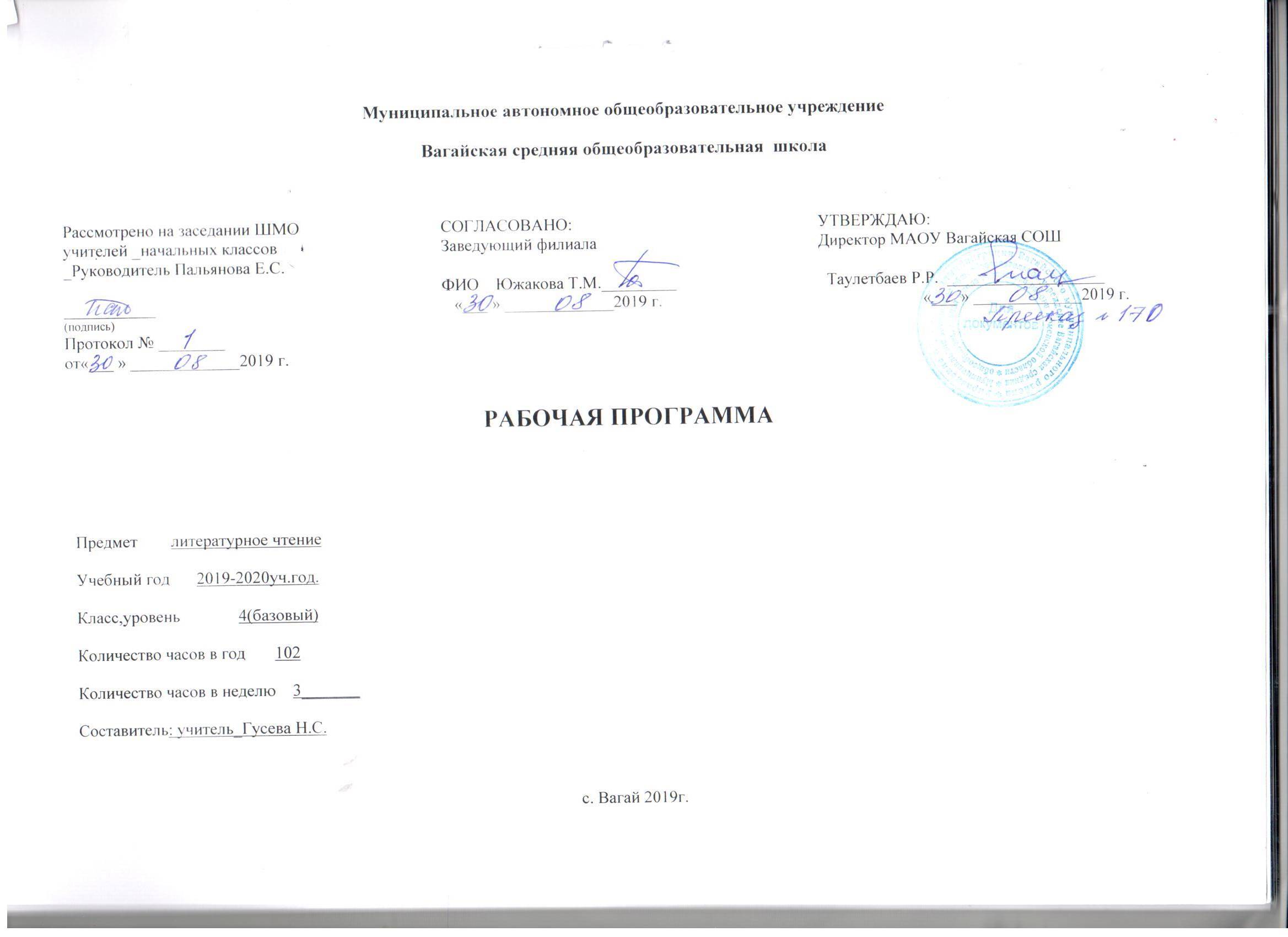                             1.Планируемые результаты освоения учебного предмета «Литературное чтение»Личностные результаты:читать про себя в процессе первичного ознакомительного чтения, выборочного чтения и повторного изучающего чтения;грамотно писать письма и отвечать  на полученные письма в процессе предметной переписки с научным клубом младшего школьника «Ключ и заря»;определять главную тему и мысль произведения; делить тест на смысловые части, составлять план текста и использовать его для пересказа; пересказывать текст кратко и подробно; представлять содержание основных литературных произведений, изученных в классе, указывать их авторов и названия;перечислять названия 2-3 детских журналов и пересказывать их основное содержание (на уровне рубрик);характеризовать героев произведений; сравнивать характеры одного и разных произведений; выявлять авторское отношение к герою;обосновывать своё высказывание о литературном произведении или герое, подтверждать его фрагментами или отдельными строчками из произведения;читать наизусть (по выбору) стихотворные произведения или отрывки из них, спокойно воспринимать замечания и критику одноклассников по поводу своей манеры чтения;ориентироваться в книге по её элементам (автор, название, титульный лист, страница «Содержание» или «Оглавление», аннотация, иллюстрации);составлять тематический, жанровый и монографический сборники произведений; составлять аннотацию на отдельное произведение и на сборники произведений;делать самостоятельный выбор книг в библиотеке с целью решения разных задач (чтение согласно рекомендованному списку; подготовка устного сообщения на определённую тему);высказывать оценочные суждения о героях прочитанных произведений и тактично воспринимать мнения одноклассников;самостоятельно работать с разными источниками информации (включая словари и справочники разного направления).Метапредметные результаты:      -  представлять основной вектор движения художественной культуры: от народного творчества к авторским формам;отличать народные произведения от авторских;-находить и различать средства художественной выразительности в авторской литературе (приёмы: сравнение, олицетворение, гипербола (преувеличение), звукопись, контраст,  повтор, разные типы рифмы). отслеживать особенности мифологического восприятия мира в сказках народов мира, в старославянских легендах и русских народных сказках;отслеживать проникновение фабульных элементов истории (в виде примет конкретно-исторического времени, исторических и географических названий) в жанры устного народного творчества – волшебной сказки и былины;представлять жизнь жанров фольклора во времени (эволюция жанра волшебной сказки; сохранение жанровых особенностей гимна);обнаруживать связь смысла стихотворения с избранной поэтом стихотворной формой (на примере классической и современной поэзии);понимать роль творческой биографии писателя (поэта, художника) в создании художественного произведения;понимать, что произведения, принадлежащие к разным видам искусства могут сравниваться не только на основе их тематического сходства, но и на основе сходства или различия мировосприятия их авторов (выраженных в произведении мыслей и переживаний).читать вслух стихотворный  и прозаический тексты  на основе восприятия и  передачи их художественных особенностей, выражения собственного отношения и в соответствии с выработанными критериями выразительного чтения;обсуждать с одноклассниками литературные,  живописные и музыкальные произведения  с точки зрения выраженных в них мыслей, чувств и переживаний; устно и письменно (в форме высказываний или коротких сочинений) делиться своими личными впечатлениями и наблюдениями, возникшими в ходе обсуждения литературных текстов, музыкальных  и живописных произведений.Предметные результаты:Обучающийся научится:ориентироваться в книге по названию, оглавлению, отличать сборник произведений от авторской книги;самостоятельно и целенаправленно осуществлять выбор книги в библиотеке по заданной тематике, по собственному желанию;составлять краткую аннотацию (автор, название, тема книги, рекомендации к чтению) на литературное произведение по заданному образцу;пользоваться алфавитным каталогом, самостоятельно пользоваться соответствующими возрасту словарями и справочной литературой.сравнивать, сопоставлять художественные произведения разных жанров, выделяя два - три существенных признака (отличать прозаический текст от стихотворного; распознавать особенности построения фольклорных форм: сказки, загадки, пословицы).читать по ролям литературное произведение;создавать текст на основе интерпретации художественного произведения, репродукций картин художников, по серии иллюстраций к произведению или на основе личного опыта;реконструировать текст, используя различные способы работы с «деформированным» текстом: восстанавливать последовательность событий, причинно-следственные связи.Обучающийся получит возможность научиться:ориентироваться в мире детской литературы на основе знакомства с выдающимися произведениями классической и современной отечественной и зарубежной литературы;определять предпочтительный круг чтения, исходя из собственных интересов и познавательных потребностей;писать отзыв о прочитанной книге;работать с тематическим каталогом;работать с детской периодикой.сравнивать, сопоставлять различные виды текстов, используя ряд литературоведческих понятий (фольклорная и авторская литература, структура текста, герой, автор) и средств художественной выразительности (сравнение, олицетворение, метафора, эпитет1);создавать прозаический или поэтический текст по аналогии на основе авторского текста, используя средства художественной выразительности (в том числе из текста).творчески пересказывать текст (от лица героя, от автора), дополнять текст;создавать иллюстрации по содержанию произведения;работать в группе, создавая инсценировки по произведению, сценарии, проекты;создавать собственный текст (повествование–по аналогии, рассуждение – развёрнутый ответ на вопрос; описание – характеристика героя).разным формам учебной кооперации (работа вдвоём, в малой группе, в большой группе) и разным социальным ролям (ведущего и исполнителя).понимать основание разницы между заявленными точками зрения, позициями и уметь мотивированно и корректно присоединяться к одной из них или аргументировано высказывать свою собственную точку зрения; уметь корректно критиковать альтернативную позицию.осуществлять самоконтроль и контроль за ходом выполнения работы и полученного результата.осознавать значение литературного чтения в формировании собственной культуры и мировосприятия;профилировать свою нравственно-этическую ориентацию (накопив в ходе анализа произведений и общения по их поводу опыт моральных оценок и нравственного выбора).2.Содержание учебного предмета «Литературное чтение»Раздел «Виды речевой и читательской деятельности»             Совершенствование умения чтения про себя в процессе ознакомительного, просмотрового чтения, выборочного и изучающего чтения.Совершенствование умений и навыков выразительного и осмысленного чтения: учет тех требований к выразительности чтения, которые продиктованы жанровой принадлежностью текста. Дальнейшее развитие навыков свободного владения устной и письменной речью. Дальнейшее формирование культуры предметного общения: а) умения целенаправленного доказательного высказывания с привлечением текста произведения; б) способности критично относиться к результатам собственного творчества; в) способности тактично оценивать результаты творчества одноклассников. Дальнейшее формирование культуры предметной переписки с научным клубом младшего школьника «Ключ и заря».Умение определять тему и главную мысль произведения; делить текст на смысловые части, составлять план текста и использовать его для пересказа; пересказывать текст кратко и подробно. Умение составлять общее представление о содержании основных литературных произведений, изученных в классе, указывать их авторов и названия; характеризовать героев произведений; сравнивать характеры героев одного и разных произведений; выявлять авторское отношение к герою. Основные виды учебной деятельности обучающихся: аудирование, чтение вслух и про себя, работа с разными видами текста, библиографическая культура, работа с текстом художественного произведения, культура речевого общения.Формирование библиографической культуры Дальнейшее формирование умений ориентироваться в книге по ее элементам («Содержание» и «Оглавление», титульный лист, аннотация, сведения о художниках-иллюстраторах). Формирование умений составлять аннотацию на отдельное произведение и сборник произведений. Использование толкового, фразеологического и этимологического учебных словарей для уточнения значений и происхождения слов и выражений, встречающихся на страницах литературных произведений. Формирование умения выбирать книги в библиотеке на основе рекомендованного списка. Биография автора художественного произведения. Начальные представления о творческой биографии писателя (поэта, художника): а) роль конкретных жизненных впечатлений и наблюдений в создании художественного произведения; б) участие воображения и фантазии в создании произведений; в) диалоги с современным детским писателем и современными художниками (авторами иллюстраций к учебнику); детские вопросы к авторам и ответы на них. Представление о библиографическом словаре (без использования термина). Использование биографических сведенийоб авторе для составления небольшого сообщения о творчестве писателя или поэта.Раздел «Литературоведческая пропедевтика»Устное народное творчество. Формирование общего представления о мифе как способе жизни человека в древности, помогающем установить отношения человека с миром природы. Представления о Мировом дереве как связи между миром человека и волшебным миром; представления о тотемных животных и тотемных растениях как прародителях человека. Волшебная сказка. Отражение древних (мифологических) представлений о мире. Герой волшебной сказки. Представление о волшебном мире, волшебном помощнике и волшебных предметах, волшебных числах и словах. Особенности сюжета: нарушение социального (природного) порядка как причина выхода героя из дома; дорога к цели, пролегающая через волшебный мир; испытания, помощь волшебного помощника, победа над волшебным миром как восстановление социального (природного) порядка и справедливости. Отслеживание особенностей мифологического восприятия мира в сказках народов мира, в старославянских легендах и русских народных сказках. Былина как эпический жанр (историческое повествование). Характеристика эпического (исторического) героя (победитель в борьбе с природными силами; защитник границ княжества и отечества; человек, прославляющий своими деяниями — торговлей или ратными подвигами — свое отечество). Проникновение фабульных элементов истории (в виде примет конкретно-исторического времени, исторических и географических названий) в жанры устного народного творчества: волшебной сказки («Морской царь и Василиса Премудрая») и былины («Садко»). Авторская сказка. Сохранение структурных (жанровых и сюжетных) связей с народной сказкой и обретение нового смысла. Развитие сказочной «этики»: от победы с помощью магической силы — к торжеству ума, смекалки (в народной сказке); к осознанию ценности нравственного совершенства и силы любви (в авторской сказке). Жизнь жанров фольклора во времени. Взаимоотношения обрядов и праздников. Жизнь жанра гимна во времени (античный Гимн природе и Государственный гимн РФ): жанровое и лексическое сходство. Народная и авторская сказка. Рассказ. Дальнейшие наблюдения за особенностями жанра рассказа: а) событие в рассказе — яркий случай, раскрывающий характер героя; б) сложность характера героя и развитие его во времени; в) драматизм рассказа (А. Чехов «Ванька», Л. Андреев «Петька на даче», Л. Улицкая «Бумажная победа»); г) формирование первичных представлений о художественной правде как правде мира чувств, которая может существовать в контексте вымысла и воображения; д) выразительность художественного языка. Сказочная повесть: С. Лагерлеф «Чудесное путешествие Нильса с дикими гусями». Жанровые особенности, роднящие сказочную повесть с жанром рассказа: наличие нескольких сюжетных линий, многообразие событий, протяженность действия во времени, реальность переживаний героя. Жанровые особенности, роднящие сказочную повесть с жанром сказки: сосуществование реального и волшебного миров, превращения, подвиги героя и выполнение им трудных заданий, волшебные числа и волшебные слова. Герой сказочной повести: проявление характера в поступках и речи, развитие характера во времени. Перенесение победы над волшебным миром в область нравственного смысла: не знание волшебного заклинания, а преодоление собственных недостатков, воспитание в себе нравственных принципов помогают герою вернуть человеческий облик. Особенности поэзии. Выражение внутреннего мира автора посредством изображения окружающего мира. Разница картин мира, создаваемых поэтами. Общее представление об образе поэта через его творчество. Формирование представления о разнообразии выразительных средств авторской поэзии: использование приемов олицетворения, сравнения, антитезы (контраста), лексического и композиционного повтора. Общее представление о связи смысла стихотворения с избранной поэтом стихотворной формой (на примере классической и современной поэзии; знакомство с онегинской строфой). Литература в контексте художественной культуры. Связь произведений литературы с произведениями других видов искусства: с живописными и музыкальными произведениями. Дальнейшее формирование культуры сравнительного анализа произведений, принадлежащих разным видам искусства: произведения сравниваются не на основе их тематического сходства, а на основе сходства или различия мировосприятия авторов (выраженных в произведении мыслей и переживаний). Основные виды учебной деятельности обучающихся: различение типов рифм, различение жанровых особенностей произведений народного творчества и авторской литературы, узнавание в текстах литературных приемов (сравнение, олицетворение, контраст, гипербола, звукопись и др.) и понимание причин их использования.Раздел «Элементы творческой деятельности учащихся»Умение читать выразительно стихотворный и прозаический тексты, основываясь на восприятии и передаче их художественных особенностей, выражении собственного отношения к тексту и в соответствии с выработанными критериями. Дальнейшее формирование умений обсуждать с одноклассниками иллюстрации в учебнике и репродукции живописных произведений из раздела «Музейный Дом», слушать и обсуждать музыкальные произведения и сравнивать их с художественными текстами и живописными произведениями с точки зрения выраженных в них мыслей, чувств и переживаний.  Дальнейшее формирование умений устно и письменно (в виде высказываний и коротких сочинений) делиться своими личными впечатлениями и наблюдениями, возникшими в ходе обсуждения литературных текстов, живописных и музыкальных произведений. Формирование умений выполнять объемные творческие задания в рамках подготовки к литературной олимпиаде (по материалам, представленным в учебнике). Основные виды учебной деятельности обучающихся: чтение по ролям, устное словесное рисование, работа с репродукциями, создание собственных текстов.Раздел «Круг чтения»Устное народное творчествоМифологические сюжеты Древней Греции, древних славян.Русские народные волшебные сказки«Крошечка-Хаврошечка», «Морозко»*, «Морской царь и Василиса Премудрая», «Иван-царевич и серый волк»*, «Финист – ясный сокол»*.Зарубежная волшебная сказка«Алтын-сака – золотая бабка».Былины:Киевского цикла: «Илья Муромец и Святогор»*, «Илья Муромец и Соловей-разбойник»;Новгородского цикла: «Садко».Классики русской литературы 18 – первой половины 20 вековВ. Жуковский «Славянка» (отрывок), «Весеннее чувство» (отрывок); А.С. Пушкин «Везувий зев открыл…», отрывки из «Евгения Онегина», «Гонимы вешними лучами…», «Сквозь волнистые туманы…»; М. Лермонтов «Парус»; Ф. Тютчев «как весел грохот летних бурь…»; А. Фет «Это утро, радость эта…»; И. Бунин «Нет солнца, но светлы пруды…», «Детство»; Н. Заболоцкий «Сентябрь», «Оттепель»; В. Хлебников «Кузнечик»; В. Маяковский «Хорошее отношение к лошадям»; Б. Пастернак «Опять весна»; А. Чехов «Ванька», «Мальчики»; Л. Андреев «Петька на даче»; М. Волошин «Зелёный вал отпрянул…»; В. Набоков «Грибы», «Мой друг, я искренно жалею…», «Обида»; А. Погорельский «Чёрная курица, или подземные жители» (в сокращении)*.Классики русской литературы второй половины 20 векаА. Ахматова «Тайны ремесла», «Перед весной бывают дни…», «Памяти друга»; С. Михалков. Государственный гимн Российской Федерации; Н. Рыленков «К Родине»; Н. Рубцов «Доволен я буквально всем»; Д. Самойлов «Красная осень»; А. Кушнер «Сирень»; В. Соколов «О умножении листвы…», «Все чернила вышли…»; Д. Кедрин «Всё мне мерещиться поле с гречихою…»; К. Паустовский «Тёплый хлеб»*; Ю. Коваль «Лес, Лес! Возьми мою грусть!»; И. Пивоварова «Как провожают пароходы», «Мы пошли в театр»*; В. Драгунский «Красный шарик в синем небе»*; Л. Улицкая «Бумажная победа»; М. Вайсман «Шмыгимышь»; С. Козлов «Не улетай, пой, птица!», «Давно бы так, заяц», «Лисичка»*; Б. Сергуненков «Конь Мотылёк»; С. Маршак «как поработала зима»!..»; А. Пантелеев «Главный инженер».Зарубежная литератураДревнегреческий «Гимн Природе»; древнегреческое сказание «Персей»; Плиний Младший «Письмо Тациту».Авторские волшебные сказки:Г. Андерсен «Стойкий оловянный солдатик»*, «Снежная королева»* (в отрывках), «Русалочка» (в сокращении); С. Лагерлёф «Путешествие Нильса с дикими гусями» (в отрывках); А. Сент-Экзюпери «Маленький принц»* (в отрывках); Д. Даррелл «Землянично-розовый дом»* (отрывок из повести «Моя семья и другие животные»).Примечание. Произведения, помеченные звездочкой, входят не в учебник, а в хрестоматию.3.Тематическое планирование с указанием количества часов, отводимых на освоение каждой темы.ПРИЛОЖЕНИЕ№1 Календарно-тематическое планирование№ урокаТема урокаКоличествочасы1Древние представления о мировом дереве, соединяющем Верхний, Средний и Нижний миры.12-3Персей. Древнегреческое сказание.24Отражение древних представлений о красоте и порядке в земном мире в трёхчастной композиции.15Древние представления о животных-прародителях, знакомство с понятием «тотем» (тотемное растение, тотемное животное).16Особенности ГЕРОЯ волшебной сказки.17-8Русская сказка «Сивка-Бурка».29-10Русская сказка «Крошечка-Хаврошечка».211-12Русская сказка «Морской царь и Василиса Премудрая».213 «Финист – ясный сокол».114«Иван-царевич и серый волк»115«Алтын-сака – золотая бабка»116-17Былина «Илья Муромец и Соловей-разбойник».  319 «Илья Муромец и Святогор»120-21 Былина «Садко».222-23 Ганс Христиан Андерсен «Русалочка».224 Ганс Христиан Андерсен«Стойкий оловянный солдатик».125-26 Ганс Христиан Андерсен «Снежная королева».227-28Василий Жуковский «Славянка».229-30 Василий Жуковский «Весеннее чувство», Давид Самойлов «Красная осень».231-32 Николай Заболоцкий «Сентябрь», «Оттепель».233 Иван Бунин «Нет солнца, но светлы пруды…», «Детство».134-35 Владимир Набоков «Обида».236 Владимир Набоков «Грибы», «Мой друг, я искренне жалею…».137 Юрий Коваль «Лес, Лес! Возьми мою глоть!».138 Борис Сергуненков «Конь Мотылёк».139 Джералд Даррелл «Землянично-розовый дом».140-42Леонид Андреев «Петька на даче».343-44Антон Чехов «Ванька245-46Антон Чехов «Мальчики».247Человек в мире культуры. Его прошлое, настоящее и будущее. Готовимся к олимпиаде148Проверка техники чтения149-51Антоний Погорельский «Чёрная курица, или Подземные жители».352-53Ирина Пивоварова «Как провожают пароходы».254-55Людмила Улицкая «Бумажная победа».256Поход в «Музейный дом».Зинаида Серебрякова «Катя с натюрмортом».Пабло Пикассо «Девочка на шаре».157Сергей Козлов «Не улетай, пой, птица!».158Сергей Козлов «Давно бы так, заяц!».159Владимир Соколов «О умножение листвы…», Борис Пастернак «Опять весна».160Владимир Соколов «Все чернила вышли, вся бумага …».161  Ирина Пивоварова «Мы пошли в театр». 162Сергей Козлов «Лисичка». 163-67Сельма Лагерлёф «Чудесное путешествие Нильса с дикими гусями».568-69Антуан де Сент-Экзюпери «Маленький принц».270-71 Константин Паустовский «Тёплый хлеб».272Валентин Серов «Портрет Елизаветы Корзинкиной», «Портрет Клеопатры Обнинской».173Леонардо да Винчи «Мона Лиза (Джоконда)».174-75Знакомство с настоящим писателем. Мария Вайсман «Шмыгимышь».276Особый язык художников и поэтов: Пабло Пикассо «Плачущая женщина», Эдвард Мунк «Крик», Марк Шагал «День рождения», Франц Марк «Птицы», Велимир Хлебников «Кузнечик».177Анна Ахматова «Тайны ремесла», «Перед весной…»178Александр Кушнер «Сирень».179Владимир Маяковский «Хорошее отношение к лошадям».180 Афанасий Фет «Это утро, радость эта…».181Фёдор Тютчев «Как весел грохот…».182-83Михаил Лермонтов «Парус», Максимилиан Волошин «Зелёный вал…».284-85Самуил Маршак «Как поработала зима…».286Александр Пушкин «Евгений Онегин» (отрывки): «В тот год осенняя погода…», «Зима! Крестьянин, торжествуя…».187-90Алексей Пантелеев «Главный инженер».491Комплексная контрольная работа.192Анна Ахматова «Памяти друга».193-95Николай Рыленков «К Родине», Николай Рубцов «Доволен я буквально всем…».396Дмитрий Кедрин «Всё мне мерещится…».197«Гимн Природе», Государственный гимн Российской Федерации.198-99Карл Брюллов «Последний день Помпеи», Плиний Младший «Письмо Тациту», Александр Пушкин «Везувий зев открыл…».2100Путешествие в Казань. В мастерской художника.1101Человек в мире культуры. Его прошлое, настоящее и будущее. Олимпиада1102Проверка техники чтения.1Всего:102 часа№ п/п№ п/пТема урокаТема урокаТема урокаТема урокаДата по плануДата по плануДата по плануДата по фактуДата по фактуПланируемые результатыПланируемые результатыПланируемые результатыПланируемые результатыПланируемые результатыПланируемые результатыПланируемые результатыПланируемые результатыПланируемые результатыПланируемые результатыПланируемые результатыПланируемые результатыПланируемые результатыВид и форма контроля№ п/п№ п/пТема урокаТема урокаТема урокаТема урокаДата по плануДата по плануДата по плануДата по фактуДата по фактуПредметныеПредметныеПредметныеМетапредметныеМетапредметныеЛичностныеЛичностныеЛичностныеЛичностныеЛичностныеЛичностныеЛичностныеЛичностныеВид и форма контроля1 четверть1 четверть1 четверть1 четверть1 четверть1 четверть1 четверть1 четверть1 четверть1 четверть1 четверть1 четверть1 четверть1 четверть1 четверть1 четверть1 четверть1 четверть1 четверть1 четверть1 четверть1 четверть1 четверть1 четверть1 четвертьЧАСТЬ 1Глава 1. Постигаем законы волшебной сказки: отыскиваем в ней отражение древних представлений о миреЧАСТЬ 1Глава 1. Постигаем законы волшебной сказки: отыскиваем в ней отражение древних представлений о миреЧАСТЬ 1Глава 1. Постигаем законы волшебной сказки: отыскиваем в ней отражение древних представлений о миреЧАСТЬ 1Глава 1. Постигаем законы волшебной сказки: отыскиваем в ней отражение древних представлений о миреЧАСТЬ 1Глава 1. Постигаем законы волшебной сказки: отыскиваем в ней отражение древних представлений о миреЧАСТЬ 1Глава 1. Постигаем законы волшебной сказки: отыскиваем в ней отражение древних представлений о миреЧАСТЬ 1Глава 1. Постигаем законы волшебной сказки: отыскиваем в ней отражение древних представлений о миреЧАСТЬ 1Глава 1. Постигаем законы волшебной сказки: отыскиваем в ней отражение древних представлений о миреЧАСТЬ 1Глава 1. Постигаем законы волшебной сказки: отыскиваем в ней отражение древних представлений о миреЧАСТЬ 1Глава 1. Постигаем законы волшебной сказки: отыскиваем в ней отражение древних представлений о миреЧАСТЬ 1Глава 1. Постигаем законы волшебной сказки: отыскиваем в ней отражение древних представлений о миреЧАСТЬ 1Глава 1. Постигаем законы волшебной сказки: отыскиваем в ней отражение древних представлений о миреЧАСТЬ 1Глава 1. Постигаем законы волшебной сказки: отыскиваем в ней отражение древних представлений о миреЧАСТЬ 1Глава 1. Постигаем законы волшебной сказки: отыскиваем в ней отражение древних представлений о миреЧАСТЬ 1Глава 1. Постигаем законы волшебной сказки: отыскиваем в ней отражение древних представлений о миреЧАСТЬ 1Глава 1. Постигаем законы волшебной сказки: отыскиваем в ней отражение древних представлений о миреЧАСТЬ 1Глава 1. Постигаем законы волшебной сказки: отыскиваем в ней отражение древних представлений о миреЧАСТЬ 1Глава 1. Постигаем законы волшебной сказки: отыскиваем в ней отражение древних представлений о миреЧАСТЬ 1Глава 1. Постигаем законы волшебной сказки: отыскиваем в ней отражение древних представлений о миреЧАСТЬ 1Глава 1. Постигаем законы волшебной сказки: отыскиваем в ней отражение древних представлений о миреЧАСТЬ 1Глава 1. Постигаем законы волшебной сказки: отыскиваем в ней отражение древних представлений о миреЧАСТЬ 1Глава 1. Постигаем законы волшебной сказки: отыскиваем в ней отражение древних представлений о миреЧАСТЬ 1Глава 1. Постигаем законы волшебной сказки: отыскиваем в ней отражение древних представлений о миреЧАСТЬ 1Глава 1. Постигаем законы волшебной сказки: отыскиваем в ней отражение древних представлений о миреЧАСТЬ 1Глава 1. Постигаем законы волшебной сказки: отыскиваем в ней отражение древних представлений о мире11Древние представления о мировом дереве, соединяющем Верхний, Средний и Нижний миры.Стр. 6-13. (Присутствие двух миров – земного и волшебного в волшебных сказках. Обрядовые деревья. Рассматриваем древние книжные миниатюры.)Древние представления о мировом дереве, соединяющем Верхний, Средний и Нижний миры.Стр. 6-13. (Присутствие двух миров – земного и волшебного в волшебных сказках. Обрядовые деревья. Рассматриваем древние книжные миниатюры.)Древние представления о мировом дереве, соединяющем Верхний, Средний и Нижний миры.Стр. 6-13. (Присутствие двух миров – земного и волшебного в волшебных сказках. Обрядовые деревья. Рассматриваем древние книжные миниатюры.)Древние представления о мировом дереве, соединяющем Верхний, Средний и Нижний миры.Стр. 6-13. (Присутствие двух миров – земного и волшебного в волшебных сказках. Обрядовые деревья. Рассматриваем древние книжные миниатюры.)04.0904.0904.09Знать, как люди в древности представляли себе окружающий мир (стр.8); особенности наиболее известных народных обрядов и праздников; знатьволшебные русские народные сказки.Уметь отличать народные произведения от авторских; приводить примеры русских народных волшебных сказок.Знать, как люди в древности представляли себе окружающий мир (стр.8); особенности наиболее известных народных обрядов и праздников; знатьволшебные русские народные сказки.Уметь отличать народные произведения от авторских; приводить примеры русских народных волшебных сказок.Знать, как люди в древности представляли себе окружающий мир (стр.8); особенности наиболее известных народных обрядов и праздников; знатьволшебные русские народные сказки.Уметь отличать народные произведения от авторских; приводить примеры русских народных волшебных сказок.Познавательные УУД:- работа с дидактическими иллюстрациями.Универсальные логические действия:- анализ объектов в целях выделения в них существенных признаков.Универсальные логические действия:- установление причинно-следственных связей.Познавательные УУД:- работа с дидактическими иллюстрациями.Универсальные логические действия:- анализ объектов в целях выделения в них существенных признаков.Универсальные логические действия:- установление причинно-следственных связей.Самоопределение.Самоопределение.Самоопределение.Самоопределение.Самоопределение.Самоопределение.Самоопределение.Самоопределение.Текущий.Самоконтроль.2.2.Персей. Древнегреческое сказание.Стр. 13-20.(Фрагмент картины Пьеро диКозимо «Персей и Андромеда» и древнерусские иконы с изображением Георгия Победоносца.) Персей. Древнегреческое сказание.Стр. 13-20.(Фрагмент картины Пьеро диКозимо «Персей и Андромеда» и древнерусские иконы с изображением Георгия Победоносца.) Персей. Древнегреческое сказание.Стр. 13-20.(Фрагмент картины Пьеро диКозимо «Персей и Андромеда» и древнерусские иконы с изображением Георгия Победоносца.) Персей. Древнегреческое сказание.Стр. 13-20.(Фрагмент картины Пьеро диКозимо «Персей и Андромеда» и древнерусские иконы с изображением Георгия Победоносца.) 05.0905.0905.09Знатьзначение слова «предсказание»; знать, как представляется в произведениях почти всех народов борьба Добра и Зла.Уметьчитать по цепочке и про себя в процессе ознакомительного и изучающего чтения; уметь видеть в новом произведении черты уже известного произведения; обосновывать своё высказывание о литературном произведении или герое, подтверждать его фрагментами или отдельными строчками из произведения; характеризовать героя произведения (Персея).Знатьзначение слова «предсказание»; знать, как представляется в произведениях почти всех народов борьба Добра и Зла.Уметьчитать по цепочке и про себя в процессе ознакомительного и изучающего чтения; уметь видеть в новом произведении черты уже известного произведения; обосновывать своё высказывание о литературном произведении или герое, подтверждать его фрагментами или отдельными строчками из произведения; характеризовать героя произведения (Персея).Знатьзначение слова «предсказание»; знать, как представляется в произведениях почти всех народов борьба Добра и Зла.Уметьчитать по цепочке и про себя в процессе ознакомительного и изучающего чтения; уметь видеть в новом произведении черты уже известного произведения; обосновывать своё высказывание о литературном произведении или герое, подтверждать его фрагментами или отдельными строчками из произведения; характеризовать героя произведения (Персея).Познавательные УУД:- перечитывание текста с разными задачами;- работа с дидактическими иллюстрациями.Коммуникативные УУД:- коммуникация как кооперация.Познавательные УУД:- перечитывание текста с разными задачами;- работа с дидактическими иллюстрациями.Коммуникативные УУД:- коммуникация как кооперация.Текущий.Самоконтроль.Взаимоконтроль.3.3.Персей. Древнегреческое сказание.Стр. 13-20.(Фрагмент картины Пьеро диКозимо «Персей и Андромеда» и древнерусские иконы с изображением Георгия Победоносца. Поход в «Музейный дом». «Чудо Георгия о змие». Икона.)Персей. Древнегреческое сказание.Стр. 13-20.(Фрагмент картины Пьеро диКозимо «Персей и Андромеда» и древнерусские иконы с изображением Георгия Победоносца. Поход в «Музейный дом». «Чудо Георгия о змие». Икона.)Персей. Древнегреческое сказание.Стр. 13-20.(Фрагмент картины Пьеро диКозимо «Персей и Андромеда» и древнерусские иконы с изображением Георгия Победоносца. Поход в «Музейный дом». «Чудо Георгия о змие». Икона.)Персей. Древнегреческое сказание.Стр. 13-20.(Фрагмент картины Пьеро диКозимо «Персей и Андромеда» и древнерусские иконы с изображением Георгия Победоносца. Поход в «Музейный дом». «Чудо Георгия о змие». Икона.)06.0906.0906.09Знать значение слова «предсказание»; знать, как представляется в произведениях почти всех народов борьба Добра и Зла.Уметь читать по цепочке и про себя в процессе ознакомительного и изучающего чтения; уметь видеть в новом произведении черты уже известного произведения; обосновывать своё высказывание о литературном произведении или герое, подтверждать его фрагментами или отдельными строчками из произведения; характеризовать героя (Персея) произведения; рассматривать икону, опираясь на полученные знания об устройстве мира.Знать значение слова «предсказание»; знать, как представляется в произведениях почти всех народов борьба Добра и Зла.Уметь читать по цепочке и про себя в процессе ознакомительного и изучающего чтения; уметь видеть в новом произведении черты уже известного произведения; обосновывать своё высказывание о литературном произведении или герое, подтверждать его фрагментами или отдельными строчками из произведения; характеризовать героя (Персея) произведения; рассматривать икону, опираясь на полученные знания об устройстве мира.Знать значение слова «предсказание»; знать, как представляется в произведениях почти всех народов борьба Добра и Зла.Уметь читать по цепочке и про себя в процессе ознакомительного и изучающего чтения; уметь видеть в новом произведении черты уже известного произведения; обосновывать своё высказывание о литературном произведении или герое, подтверждать его фрагментами или отдельными строчками из произведения; характеризовать героя (Персея) произведения; рассматривать икону, опираясь на полученные знания об устройстве мира.Познавательные УУД:- перечитывание текста с разными задачами;- работа с дидактическими иллюстрациями.Познавательные УУД:- перечитывание текста с разными задачами;- работа с дидактическими иллюстрациями.Текущий.Самоконтроль.Взаимоконтроль.4.4.Отражение древних представлений о красоте и порядке в земном мире в трёхчастной композиции.Стр. 20-23.(Примеры композиций: древнегреческий папирус, фрагменты вышивок на русской праздничной одежде XIX века.) Поход в «Музейный дом». «Христос спускается в ад». Икона.Отражение древних представлений о красоте и порядке в земном мире в трёхчастной композиции.Стр. 20-23.(Примеры композиций: древнегреческий папирус, фрагменты вышивок на русской праздничной одежде XIX века.) Поход в «Музейный дом». «Христос спускается в ад». Икона.Отражение древних представлений о красоте и порядке в земном мире в трёхчастной композиции.Стр. 20-23.(Примеры композиций: древнегреческий папирус, фрагменты вышивок на русской праздничной одежде XIX века.) Поход в «Музейный дом». «Христос спускается в ад». Икона.Отражение древних представлений о красоте и порядке в земном мире в трёхчастной композиции.Стр. 20-23.(Примеры композиций: древнегреческий папирус, фрагменты вышивок на русской праздничной одежде XIX века.) Поход в «Музейный дом». «Христос спускается в ад». Икона.11.0911.0911.09Знать особенности изображения КРАСОТЫ И ПОРЯДКА в земном мире в древности.Уметь рассматривать папирус древних египтян, фрагменты вышивок на русской праздничной одежде, икону, опираясь на полученные знания об устройстве мира в древнем представлении.Знать особенности изображения КРАСОТЫ И ПОРЯДКА в земном мире в древности.Уметь рассматривать папирус древних египтян, фрагменты вышивок на русской праздничной одежде, икону, опираясь на полученные знания об устройстве мира в древнем представлении.Знать особенности изображения КРАСОТЫ И ПОРЯДКА в земном мире в древности.Уметь рассматривать папирус древних египтян, фрагменты вышивок на русской праздничной одежде, икону, опираясь на полученные знания об устройстве мира в древнем представлении.Познавательные УУД:- поиск и выделение необходимой информации в словарях;- поход в «Музейный дом» в целях поиска и анализа живописного произведения;- работа с дидактическими иллюстрациями.Универсальные логические действия:- анализ объектов в целях выделения в них существенных признаков;- установление причинно-следственных связей.Познавательные УУД:- поиск и выделение необходимой информации в словарях;- поход в «Музейный дом» в целях поиска и анализа живописного произведения;- работа с дидактическими иллюстрациями.Универсальные логические действия:- анализ объектов в целях выделения в них существенных признаков;- установление причинно-следственных связей.Текущий.Самоконтроль.55Древние представления о животных-прародителях, знакомство с понятием «тотем» (тотемное растение, тотемное животное).Стр. 23-27.(Изображения древних богов в виде животных и виде людей с головами животных.)Древние представления о животных-прародителях, знакомство с понятием «тотем» (тотемное растение, тотемное животное).Стр. 23-27.(Изображения древних богов в виде животных и виде людей с головами животных.)Древние представления о животных-прародителях, знакомство с понятием «тотем» (тотемное растение, тотемное животное).Стр. 23-27.(Изображения древних богов в виде животных и виде людей с головами животных.)Древние представления о животных-прародителях, знакомство с понятием «тотем» (тотемное растение, тотемное животное).Стр. 23-27.(Изображения древних богов в виде животных и виде людей с головами животных.)12.0912.0912.09Знать значение понятия «тотем»; древнегреческих богов (Зевс, Афина, Афродита, Аполлон).Уметь рассматривать дидактические иллюстрации (изображение на стене Египетского храма, фрагменты русской и греческой икон) с целью определения особенностей изображения древних богов.Знать значение понятия «тотем»; древнегреческих богов (Зевс, Афина, Афродита, Аполлон).Уметь рассматривать дидактические иллюстрации (изображение на стене Египетского храма, фрагменты русской и греческой икон) с целью определения особенностей изображения древних богов.Знать значение понятия «тотем»; древнегреческих богов (Зевс, Афина, Афродита, Аполлон).Уметь рассматривать дидактические иллюстрации (изображение на стене Египетского храма, фрагменты русской и греческой икон) с целью определения особенностей изображения древних богов.Познавательные УУД:- работа с дидактическими иллюстрациями.Универсальные логические действия:- подведение под понятие;- установление причинно-следственных связей.Познавательные УУД:- работа с дидактическими иллюстрациями.Универсальные логические действия:- подведение под понятие;- установление причинно-следственных связей.Текущий.Самоконтроль.6.6.Особенности ГЕРОЯ волшебной сказки.Стр. 28-31.Особенности ГЕРОЯ волшебной сказки.Стр. 28-31.Особенности ГЕРОЯ волшебной сказки.Стр. 28-31.Особенности ГЕРОЯ волшебной сказки.Стр. 28-31.13.0913.0913.09Знать сказки, в которых животные обладают чудесными способностями и становятся волшебными помощниками героев; знать особенности ГЕРОЯ волшебной сказки (стр. 30-31).Уметь приводить примеры волшебных сказок; давать характеристику ГЕРОЯ волшебных сказок («Золушка», «Кот в сапогах», «Мальчик с пальчик»).Знать сказки, в которых животные обладают чудесными способностями и становятся волшебными помощниками героев; знать особенности ГЕРОЯ волшебной сказки (стр. 30-31).Уметь приводить примеры волшебных сказок; давать характеристику ГЕРОЯ волшебных сказок («Золушка», «Кот в сапогах», «Мальчик с пальчик»).Знать сказки, в которых животные обладают чудесными способностями и становятся волшебными помощниками героев; знать особенности ГЕРОЯ волшебной сказки (стр. 30-31).Уметь приводить примеры волшебных сказок; давать характеристику ГЕРОЯ волшебных сказок («Золушка», «Кот в сапогах», «Мальчик с пальчик»).Познавательные УУД:- поход в школьную библиотеку в целях выполнения конкретного задания;- работа с дидактическими иллюстрациями.Универсальные логические действия:- подведение под понятие;- установление причинно-следственных связей.Коммуникативные УУД:- коммуникация как кооперация;- коммуникация как взаимодействие(интеллектуальныйаспект коммуникации) – учёт позиции собеседника.Познавательные УУД:- поход в школьную библиотеку в целях выполнения конкретного задания;- работа с дидактическими иллюстрациями.Универсальные логические действия:- подведение под понятие;- установление причинно-следственных связей.Коммуникативные УУД:- коммуникация как кооперация;- коммуникация как взаимодействие(интеллектуальныйаспект коммуникации) – учёт позиции собеседника.Самоопределение.Самоопределение.Самоопределение.Самоопределение.Самоопределение.Самоопределение.Самоопределение.Самоопределение.Текущий.Самоконтроль.7.7.Русская сказка «Сивка-Бурка».Стр. 31-38.Русская сказка «Сивка-Бурка».Стр. 31-38.Русская сказка «Сивка-Бурка».Стр. 31-38.Русская сказка «Сивка-Бурка».Стр. 31-38.18.0918.0918.09Знать особенности ГЕРОЯ волшебной сказки (стр. 30-31); знать, что число «3» – магическое в фольклоре большинства народов мира.Уметь читать по цепочке и про себя в процессе ознакомительного и изучающего чтения; строить свои предположения насчёт финала сказки.Знать особенности ГЕРОЯ волшебной сказки (стр. 30-31); знать, что число «3» – магическое в фольклоре большинства народов мира.Уметь читать по цепочке и про себя в процессе ознакомительного и изучающего чтения; строить свои предположения насчёт финала сказки.Знать особенности ГЕРОЯ волшебной сказки (стр. 30-31); знать, что число «3» – магическое в фольклоре большинства народов мира.Уметь читать по цепочке и про себя в процессе ознакомительного и изучающего чтения; строить свои предположения насчёт финала сказки.Познавательные УУД:- поход в школьную библиотеку в целях выполнения конкретного задания;- перечитывание текста с разными задачами;- работа с маркированными в тексте словами и строчками.Универсальные логические действия:- подведение под понятие;- установление причинно-следственных связей.Коммуникативные УУД:- коммуникация как кооперация.Познавательные УУД:- поход в школьную библиотеку в целях выполнения конкретного задания;- перечитывание текста с разными задачами;- работа с маркированными в тексте словами и строчками.Универсальные логические действия:- подведение под понятие;- установление причинно-следственных связей.Коммуникативные УУД:- коммуникация как кооперация.8.8.Русская сказка «Сивка-Бурка».Стр. 31-38.Русская сказка «Сивка-Бурка».Стр. 31-38.Русская сказка «Сивка-Бурка».Стр. 31-38.Русская сказка «Сивка-Бурка».Стр. 31-38.19.0919.0919.09Знать особенности ГЕРОЯ волшебной сказки (стр. 30-31); знать, что число «3» –магическое в фольклоре большинства народов мира.Уметь читать по цепочке и про себя в процессе ознакомительного и изучающего чтения; строить свои предположения насчёт финала сказки.Знать особенности ГЕРОЯ волшебной сказки (стр. 30-31); знать, что число «3» –магическое в фольклоре большинства народов мира.Уметь читать по цепочке и про себя в процессе ознакомительного и изучающего чтения; строить свои предположения насчёт финала сказки.Знать особенности ГЕРОЯ волшебной сказки (стр. 30-31); знать, что число «3» –магическое в фольклоре большинства народов мира.Уметь читать по цепочке и про себя в процессе ознакомительного и изучающего чтения; строить свои предположения насчёт финала сказки.Познавательные УУД:- перечитывание текста с разными задачами;- работа с маркированными в тексте словами и строчками.Универсальные логические действия:- подведение под понятие;- установление причинно-следственных связей.Коммуникативные УУД:- коммуникация как кооперация;- коммуникация как взаимодействие(интеллектуальныйаспект коммуникации) – учёт позиции собеседника.Познавательные УУД:- перечитывание текста с разными задачами;- работа с маркированными в тексте словами и строчками.Универсальные логические действия:- подведение под понятие;- установление причинно-следственных связей.Коммуникативные УУД:- коммуникация как кооперация;- коммуникация как взаимодействие(интеллектуальныйаспект коммуникации) – учёт позиции собеседника.Контроль и самоконтроль, оценка и самооценка процесса и результата учебной деятельности.Контроль и самоконтроль, оценка и самооценка процесса и результата учебной деятельности.Контроль и самоконтроль, оценка и самооценка процесса и результата учебной деятельности.Контроль и самоконтроль, оценка и самооценка процесса и результата учебной деятельности.Контроль и самоконтроль, оценка и самооценка процесса и результата учебной деятельности.Контроль и самоконтроль, оценка и самооценка процесса и результата учебной деятельности.Контроль и самоконтроль, оценка и самооценка процесса и результата учебной деятельности.Контроль и самоконтроль, оценка и самооценка процесса и результата учебной деятельности.Текущий.Самоконтроль.Взаимоконтроль.9.9.Русская сказка «Крошечка-Хаврошечка».Стр. 38-45.Русская сказка «Крошечка-Хаврошечка».Стр. 38-45.Русская сказка «Крошечка-Хаврошечка».Стр. 38-45.Русская сказка «Крошечка-Хаврошечка».Стр. 38-45.20.0920.0920.09Знать значение понятия «тотем»; особенности ГЕРОЯ волшебной сказки.Уметь работать с дидактической иллюстрацией, используя полученные ранее знания; уметь доказывать, почему один из персонажей сказки является её ГЕРОЕМ.Знать значение понятия «тотем»; особенности ГЕРОЯ волшебной сказки.Уметь работать с дидактической иллюстрацией, используя полученные ранее знания; уметь доказывать, почему один из персонажей сказки является её ГЕРОЕМ.Знать значение понятия «тотем»; особенности ГЕРОЯ волшебной сказки.Уметь работать с дидактической иллюстрацией, используя полученные ранее знания; уметь доказывать, почему один из персонажей сказки является её ГЕРОЕМ.Познавательные УУД:- поход в школьную библиотеку в целях выполнения конкретного задания;- работа с дидактическими иллюстрациями.Универсальные логические действия:- подведение под понятие;- установление причинно-следственных связей.Коммуникативные УУД:- коммуникация как кооперация.Познавательные УУД:- поход в школьную библиотеку в целях выполнения конкретного задания;- работа с дидактическими иллюстрациями.Универсальные логические действия:- подведение под понятие;- установление причинно-следственных связей.Коммуникативные УУД:- коммуникация как кооперация.Текущий.Самоконтроль.Взаимоконтроль.10.10.Русская сказка «Крошечка-Хаврошечка».Стр. 38-45.Русская сказка «Крошечка-Хаврошечка».Стр. 38-45.Русская сказка «Крошечка-Хаврошечка».Стр. 38-45.Русская сказка «Крошечка-Хаврошечка».Стр. 38-45.25.0925.0925.09Знать значение понятия «тотем»; особенности ГЕРОЯ волшебной сказки.Уметь работать с дидактической иллюстрацией, используя полученные ранее знания; уметь доказывать, почему один из персонажей сказки является её ГЕРОЕМ.Знать значение понятия «тотем»; особенности ГЕРОЯ волшебной сказки.Уметь работать с дидактической иллюстрацией, используя полученные ранее знания; уметь доказывать, почему один из персонажей сказки является её ГЕРОЕМ.Знать значение понятия «тотем»; особенности ГЕРОЯ волшебной сказки.Уметь работать с дидактической иллюстрацией, используя полученные ранее знания; уметь доказывать, почему один из персонажей сказки является её ГЕРОЕМ.Познавательные УУД:- работа с дидактическими иллюстрациями.Универсальные логические действия:- подведение под понятие;- установление причинно-следственных связей.Коммуникативные УУД:- коммуникация как кооперация.Познавательные УУД:- работа с дидактическими иллюстрациями.Универсальные логические действия:- подведение под понятие;- установление причинно-следственных связей.Коммуникативные УУД:- коммуникация как кооперация.Текущий.Самоконтроль.Взаимоконтроль.11.11.Русская сказка «Морской царь и Василиса Премудрая».Стр. 45-51.Русская сказка «Морской царь и Василиса Премудрая».Стр. 45-51.Русская сказка «Морской царь и Василиса Премудрая».Стр. 45-51.Русская сказка «Морской царь и Василиса Премудрая».Стр. 45-51.26.0926.0926.09Знать особенности ГЕРОЯ волшебной сказки; знать волшебные (магические числа).Уметь строить свои предположения насчёт финала сказки; определять ГЕРОЯ волшебной сказки, опираясь на знание его особенностей.Знать особенности ГЕРОЯ волшебной сказки; знать волшебные (магические числа).Уметь строить свои предположения насчёт финала сказки; определять ГЕРОЯ волшебной сказки, опираясь на знание его особенностей.Знать особенности ГЕРОЯ волшебной сказки; знать волшебные (магические числа).Уметь строить свои предположения насчёт финала сказки; определять ГЕРОЯ волшебной сказки, опираясь на знание его особенностей.Познавательные УУД:- работа с маркированными в тексте словами и строчками.Универсальные логические действия:- подведение под понятие;- установление причинно-следственных связей.Познавательные УУД:- работа с маркированными в тексте словами и строчками.Универсальные логические действия:- подведение под понятие;- установление причинно-следственных связей.Самоопределение.Контроль и самоконтроль, оценка и самооценка процесса и результата учебной деятельности.Самоопределение.Контроль и самоконтроль, оценка и самооценка процесса и результата учебной деятельности.Самоопределение.Контроль и самоконтроль, оценка и самооценка процесса и результата учебной деятельности.Самоопределение.Контроль и самоконтроль, оценка и самооценка процесса и результата учебной деятельности.Самоопределение.Контроль и самоконтроль, оценка и самооценка процесса и результата учебной деятельности.Самоопределение.Контроль и самоконтроль, оценка и самооценка процесса и результата учебной деятельности.Самоопределение.Контроль и самоконтроль, оценка и самооценка процесса и результата учебной деятельности.Самоопределение.Контроль и самоконтроль, оценка и самооценка процесса и результата учебной деятельности.Текущий.Самоконтроль.Взаимоконтроль.12.12.Русская сказка «Морской царь и Василиса Премудрая».Стр. 45-51.Русская сказка «Морской царь и Василиса Премудрая».Стр. 45-51.Русская сказка «Морской царь и Василиса Премудрая».Стр. 45-51.Русская сказка «Морской царь и Василиса Премудрая».Стр. 45-51.27.0927.0927.09Знать особенности ГЕРОЯ волшебной сказки; знать волшебные (магические числа).Уметь строить свои предположения насчёт финала сказки; определять ГЕРОЯ волшебной сказки, опираясь на знание его особенностей.Знать особенности ГЕРОЯ волшебной сказки; знать волшебные (магические числа).Уметь строить свои предположения насчёт финала сказки; определять ГЕРОЯ волшебной сказки, опираясь на знание его особенностей.Знать особенности ГЕРОЯ волшебной сказки; знать волшебные (магические числа).Уметь строить свои предположения насчёт финала сказки; определять ГЕРОЯ волшебной сказки, опираясь на знание его особенностей.Познавательные УУД:- поход в школьную библиотеку в целях выполнения конкретного задания;- работа с маркированными в тексте словами и строчками.Универсальные логические действия:- подведение под понятие;- установление причинно-следственных связей.Коммуникативные УУД:- коммуникация как взаимодействие(интеллектуальныйаспект коммуникации) – учёт позиции собеседника.Познавательные УУД:- поход в школьную библиотеку в целях выполнения конкретного задания;- работа с маркированными в тексте словами и строчками.Универсальные логические действия:- подведение под понятие;- установление причинно-следственных связей.Коммуникативные УУД:- коммуникация как взаимодействие(интеллектуальныйаспект коммуникации) – учёт позиции собеседника.Самоопределение.Контроль и самоконтроль, оценка и самооценка процесса и результата учебной деятельности.Самоопределение.Контроль и самоконтроль, оценка и самооценка процесса и результата учебной деятельности.Самоопределение.Контроль и самоконтроль, оценка и самооценка процесса и результата учебной деятельности.Самоопределение.Контроль и самоконтроль, оценка и самооценка процесса и результата учебной деятельности.Самоопределение.Контроль и самоконтроль, оценка и самооценка процесса и результата учебной деятельности.Самоопределение.Контроль и самоконтроль, оценка и самооценка процесса и результата учебной деятельности.Самоопределение.Контроль и самоконтроль, оценка и самооценка процесса и результата учебной деятельности.Самоопределение.Контроль и самоконтроль, оценка и самооценка процесса и результата учебной деятельности.Текущий.Самоконтроль.Взаимоконтроль.Работа с хрестоматиейРабота с хрестоматиейРабота с хрестоматиейРабота с хрестоматиейРабота с хрестоматиейРабота с хрестоматиейРабота с хрестоматиейРабота с хрестоматиейРабота с хрестоматиейРабота с хрестоматиейРабота с хрестоматиейРабота с хрестоматиейРабота с хрестоматиейРабота с хрестоматиейРабота с хрестоматиейРабота с хрестоматиейРабота с хрестоматиейРабота с хрестоматиейРабота с хрестоматиейРабота с хрестоматиейРабота с хрестоматиейРабота с хрестоматиейРабота с хрестоматиейРабота с хрестоматиейРабота с хрестоматией10, 13, 1410, 13, 1410, 13, 1410, 13, 1413.13.13.13.«Финист – ясный сокол».(Русская народная сказка, стр. 11-22.)Анатолий Лядов «Баба-яга».«Финист – ясный сокол».(Русская народная сказка, стр. 11-22.)Анатолий Лядов «Баба-яга».02.1002.10Знать особенности ГЕРОЯ волшебной сказки; знать волшебные (магические числа).Уметь строить свои предположения насчёт финала сказки; определять ГЕРОЯ волшебной сказки, опираясь на знание его особенностей.Уметь слушать музыкальное произведение (слышать в нём вой ветра, гул мощных деревьев, возню мелких зверюшек и то, как передвигается Баба-Яга).Знать особенности ГЕРОЯ волшебной сказки; знать волшебные (магические числа).Уметь строить свои предположения насчёт финала сказки; определять ГЕРОЯ волшебной сказки, опираясь на знание его особенностей.Уметь слушать музыкальное произведение (слышать в нём вой ветра, гул мощных деревьев, возню мелких зверюшек и то, как передвигается Баба-Яга).Знать особенности ГЕРОЯ волшебной сказки; знать волшебные (магические числа).Уметь строить свои предположения насчёт финала сказки; определять ГЕРОЯ волшебной сказки, опираясь на знание его особенностей.Уметь слушать музыкальное произведение (слышать в нём вой ветра, гул мощных деревьев, возню мелких зверюшек и то, как передвигается Баба-Яга).Познавательные УУД:- поход в школьную библиотеку в целях выполнения конкретного задания;- перечитывание текста с разными задачами.Коммуникативные УУД:- коммуникация как взаимодействие(интеллектуальныйаспект коммуникации) – учёт позиции собеседника.Познавательные УУД:- поход в школьную библиотеку в целях выполнения конкретного задания;- перечитывание текста с разными задачами.Коммуникативные УУД:- коммуникация как взаимодействие(интеллектуальныйаспект коммуникации) – учёт позиции собеседника.Самоопределение.Контроль и самоконтроль, оценка и самооценка процесса и результата учебной деятельности.Самоопределение.Контроль и самоконтроль, оценка и самооценка процесса и результата учебной деятельности.Текущий.Самоконтроль.Текущий.Самоконтроль.Текущий.Самоконтроль.Текущий.Самоконтроль.Текущий.Самоконтроль.Текущий.Самоконтроль.Текущий.Самоконтроль.14.14.14.14.«Иван-царевич и серый волк», стр. 23-32.(Русская народная сказка.)«Иван-царевич и серый волк», стр. 23-32.(Русская народная сказка.)03.1003.10Знать особенности ГЕРОЯ волшебной сказки; знать волшебные (магические числа).Уметь строить свои предположения насчёт финала сказки; определять ГЕРОЯ волшебной сказки, опираясь на знание его особенностей; давать характеристику ГЕРОЮ; находить в сказке тотемных животных.Знать особенности ГЕРОЯ волшебной сказки; знать волшебные (магические числа).Уметь строить свои предположения насчёт финала сказки; определять ГЕРОЯ волшебной сказки, опираясь на знание его особенностей; давать характеристику ГЕРОЮ; находить в сказке тотемных животных.Знать особенности ГЕРОЯ волшебной сказки; знать волшебные (магические числа).Уметь строить свои предположения насчёт финала сказки; определять ГЕРОЯ волшебной сказки, опираясь на знание его особенностей; давать характеристику ГЕРОЮ; находить в сказке тотемных животных.Познавательные УУД:- перечитывание текста с разными задачами.Познавательные УУД:- перечитывание текста с разными задачами.Самоопределение.Самоопределение.Текущий.Самоконтроль.Текущий.Самоконтроль.Текущий.Самоконтроль.Текущий.Самоконтроль.Текущий.Самоконтроль.Текущий.Самоконтроль.Текущий.Самоконтроль.15.15.15.15.«Алтын-сака – золотая бабка», стр. 32-44.(Башкирская народная сказка.)«Алтын-сака – золотая бабка», стр. 32-44.(Башкирская народная сказка.)04.1004.10Знать особенности волшебной сказки, особенности ГЕРОЯ волшебной сказки.Уметь сравнивать ГЕРОЕВ разных сказок, анализировать их поступки; строить свои предположения насчёт продолжения сказки; уметь «видеть» в сказке тотемы.Знать особенности волшебной сказки, особенности ГЕРОЯ волшебной сказки.Уметь сравнивать ГЕРОЕВ разных сказок, анализировать их поступки; строить свои предположения насчёт продолжения сказки; уметь «видеть» в сказке тотемы.Знать особенности волшебной сказки, особенности ГЕРОЯ волшебной сказки.Уметь сравнивать ГЕРОЕВ разных сказок, анализировать их поступки; строить свои предположения насчёт продолжения сказки; уметь «видеть» в сказке тотемы.Познавательные УУД:- поиск и выделение необходимой информации в словарях.Коммуникативные УУД:- коммуникация как взаимодействие(интеллектуальныйаспект коммуникации) – учёт позиции собеседника.Познавательные УУД:- поиск и выделение необходимой информации в словарях.Коммуникативные УУД:- коммуникация как взаимодействие(интеллектуальныйаспект коммуникации) – учёт позиции собеседника.Текущий.Самоконтроль.Текущий.Самоконтроль.Текущий.Самоконтроль.Текущий.Самоконтроль.Текущий.Самоконтроль.Текущий.Самоконтроль.Текущий.Самоконтроль.Глава 2. Знакомимся с повествованиями, основанными на фольклореГлава 2. Знакомимся с повествованиями, основанными на фольклореГлава 2. Знакомимся с повествованиями, основанными на фольклореГлава 2. Знакомимся с повествованиями, основанными на фольклореГлава 2. Знакомимся с повествованиями, основанными на фольклореГлава 2. Знакомимся с повествованиями, основанными на фольклореГлава 2. Знакомимся с повествованиями, основанными на фольклореГлава 2. Знакомимся с повествованиями, основанными на фольклореГлава 2. Знакомимся с повествованиями, основанными на фольклореГлава 2. Знакомимся с повествованиями, основанными на фольклореГлава 2. Знакомимся с повествованиями, основанными на фольклореГлава 2. Знакомимся с повествованиями, основанными на фольклореГлава 2. Знакомимся с повествованиями, основанными на фольклореГлава 2. Знакомимся с повествованиями, основанными на фольклореГлава 2. Знакомимся с повествованиями, основанными на фольклореГлава 2. Знакомимся с повествованиями, основанными на фольклореГлава 2. Знакомимся с повествованиями, основанными на фольклореГлава 2. Знакомимся с повествованиями, основанными на фольклореГлава 2. Знакомимся с повествованиями, основанными на фольклореГлава 2. Знакомимся с повествованиями, основанными на фольклореГлава 2. Знакомимся с повествованиями, основанными на фольклореГлава 2. Знакомимся с повествованиями, основанными на фольклореГлава 2. Знакомимся с повествованиями, основанными на фольклореГлава 2. Знакомимся с повествованиями, основанными на фольклореГлава 2. Знакомимся с повествованиями, основанными на фольклоре2, 4, 5, 8, 14 2, 4, 5, 8, 14 2, 4, 5, 8, 14 2, 4, 5, 8, 14 16.16.16.16.Былина «Илья Муромец и Соловей-разбойник». Стр. 52-65.(Стр. 52-56.)ТПО (с19-наизусть)Былина «Илья Муромец и Соловей-разбойник». Стр. 52-65.(Стр. 52-56.)ТПО (с19-наизусть)09.1009.10Знать значение понятия «тотем»; кому поклонялись египтяне, греки, славяне.Познакомиться с новым литературным жанром «былина»; рассмотреть особенности чтения былин.Учиться читать былины.Знать значение понятия «тотем»; кому поклонялись египтяне, греки, славяне.Познакомиться с новым литературным жанром «былина»; рассмотреть особенности чтения былин.Учиться читать былины.Знать значение понятия «тотем»; кому поклонялись египтяне, греки, славяне.Познакомиться с новым литературным жанром «былина»; рассмотреть особенности чтения былин.Учиться читать былины.Познавательные УУД:- поиск и выделение необходимой информации в словарях;- перечитывание текста с разными задачами;- работа с маркированными в тексте словами и строчками.Универсальные логические действия:- подведение под понятие.Коммуникативные УУД:- коммуникация как кооперация.Познавательные УУД:- поиск и выделение необходимой информации в словарях;- перечитывание текста с разными задачами;- работа с маркированными в тексте словами и строчками.Универсальные логические действия:- подведение под понятие.Коммуникативные УУД:- коммуникация как кооперация.Текущий.Самоконтроль.Текущий.Самоконтроль.Текущий.Самоконтроль.Текущий.Самоконтроль.Текущий.Самоконтроль.Текущий.Самоконтроль.Текущий.Самоконтроль.17.17.17.17.Былина «Илья Муромец и Соловей-разбойник». Стр. 52-65.(Стр. 59-61.)Былина «Илья Муромец и Соловей-разбойник». Стр. 52-65.(Стр. 59-61.)10.1010.10Знать значение понятия «тотем»; знать особенности литературного жанра БЫЛИНА; характерные черты героев былин.Учиться читать былины.Уметь находить в былинах средства художественной выразительности – ПРЕУВЕЛИЧЕНИЕ (гипербола), приметы народного юмора.Знать значение понятия «тотем»; знать особенности литературного жанра БЫЛИНА; характерные черты героев былин.Учиться читать былины.Уметь находить в былинах средства художественной выразительности – ПРЕУВЕЛИЧЕНИЕ (гипербола), приметы народного юмора.Знать значение понятия «тотем»; знать особенности литературного жанра БЫЛИНА; характерные черты героев былин.Учиться читать былины.Уметь находить в былинах средства художественной выразительности – ПРЕУВЕЛИЧЕНИЕ (гипербола), приметы народного юмора.Познавательные УУД:- перечитывание текста с разными задачами;- работа с дидактическими иллюстрациями.Универсальные логические действия:- подведение под понятие.Коммуникативные УУД:- коммуникация как кооперация.Познавательные УУД:- перечитывание текста с разными задачами;- работа с дидактическими иллюстрациями.Универсальные логические действия:- подведение под понятие.Коммуникативные УУД:- коммуникация как кооперация.Текущий.Самоконтроль.Текущий.Самоконтроль.Текущий.Самоконтроль.Текущий.Самоконтроль.Текущий.Самоконтроль.Текущий.Самоконтроль.Текущий.Самоконтроль.18.18.18.18.Былина «Илья Муромец и Соловей-разбойник». Стр. 52-65.(Стр. 62-65.)Поход в «Музейный дом». Михаил Врубель «Богатырь».Былина «Илья Муромец и Соловей-разбойник». Стр. 52-65.(Стр. 62-65.)Поход в «Музейный дом». Михаил Врубель «Богатырь».11.1011.10...Знать значение понятия «тотем»; знать особенности литературного жанра БЫЛИНА; характерные черты героев былин.Учиться читать былины.Уметь находить в былинах средства художественной выразительности – ПРЕУВЕЛИЧЕНИЕ (гипербола), приметы народного юмора; рассматривать дидактическую иллюстрацию с целью определить характерные черты былинных героев.Знать значение понятия «тотем»; знать особенности литературного жанра БЫЛИНА; характерные черты героев былин.Учиться читать былины.Уметь находить в былинах средства художественной выразительности – ПРЕУВЕЛИЧЕНИЕ (гипербола), приметы народного юмора; рассматривать дидактическую иллюстрацию с целью определить характерные черты былинных героев.Знать значение понятия «тотем»; знать особенности литературного жанра БЫЛИНА; характерные черты героев былин.Учиться читать былины.Уметь находить в былинах средства художественной выразительности – ПРЕУВЕЛИЧЕНИЕ (гипербола), приметы народного юмора; рассматривать дидактическую иллюстрацию с целью определить характерные черты былинных героев.Познавательные УУД:- поход в школьную библиотеку в целях выполнения конкретного задания;- поход в «Музейный дом» в целях поиска и анализа живописного произведения;- работа с дидактическими иллюстрациями.Универсальные логические действия:- подведение под понятие.Коммуникативные УУД:- коммуникация как кооперация.Познавательные УУД:- поход в школьную библиотеку в целях выполнения конкретного задания;- поход в «Музейный дом» в целях поиска и анализа живописного произведения;- работа с дидактическими иллюстрациями.Универсальные логические действия:- подведение под понятие.Коммуникативные УУД:- коммуникация как кооперация.Текущий.Самоконтроль.Текущий.Самоконтроль.Текущий.Самоконтроль.Текущий.Самоконтроль.Текущий.Самоконтроль.Текущий.Самоконтроль.Текущий.Самоконтроль.Работа с хрестоматиейРабота с хрестоматиейРабота с хрестоматиейРабота с хрестоматиейРабота с хрестоматиейРабота с хрестоматиейРабота с хрестоматиейРабота с хрестоматиейРабота с хрестоматиейРабота с хрестоматиейРабота с хрестоматиейРабота с хрестоматиейРабота с хрестоматиейРабота с хрестоматиейРабота с хрестоматиейРабота с хрестоматиейРабота с хрестоматиейРабота с хрестоматиейРабота с хрестоматиейРабота с хрестоматиейРабота с хрестоматиейРабота с хрестоматиейРабота с хрестоматиейРабота с хрестоматиейРабота с хрестоматией1, 4, 7, 8, 9, 161, 4, 7, 8, 9, 161, 4, 7, 8, 9, 161, 4, 7, 8, 9, 1619.19.19.19.«Илья Муромец и Святогор», стр. 45-56.(Стр. 45-52.)«Илья Муромец и Святогор», стр. 45-56.(Стр. 45-52.)16.1016.10Знать значение понятия «тотем»; знать особенности литературного жанра БЫЛИНА; характерные черты героев былин.Учиться читать былины.Уметь находить в былинах средства художественной выразительности – ПРЕУВЕЛИЧЕНИЕ (гипербола), приметы народного юмора.Знать значение понятия «тотем»; знать особенности литературного жанра БЫЛИНА; характерные черты героев былин.Учиться читать былины.Уметь находить в былинах средства художественной выразительности – ПРЕУВЕЛИЧЕНИЕ (гипербола), приметы народного юмора.Знать значение понятия «тотем»; знать особенности литературного жанра БЫЛИНА; характерные черты героев былин.Учиться читать былины.Уметь находить в былинах средства художественной выразительности – ПРЕУВЕЛИЧЕНИЕ (гипербола), приметы народного юмора.Познавательные УУД:- поиск и выделение необходимой информации в словарях;- поход в школьную библиотеку в целях выполнения конкретного задания;- перечитывание текста с разными задачами.Универсальные логические действия:- подведение под понятие.Познавательные УУД:- поиск и выделение необходимой информации в словарях;- поход в школьную библиотеку в целях выполнения конкретного задания;- перечитывание текста с разными задачами.Универсальные логические действия:- подведение под понятие.Самоопределение.Самоопределение.16.1016.1016.1016.1016.1016.1016.1020.20.20.20.Былина «Садко».Стр. 65-71.(выучить отрывок наизусть)Былина «Садко».Стр. 65-71.(выучить отрывок наизусть)17.1017.10Знать значение понятия «тотем»; знать особенности литературного жанра БЫЛИНА; характерные черты героев былин; отличительные черты былин киевского цикла («Илья Муромец и Святогор», «Илья Муромец и Соловей-разбойник») и былин новгородского цикла («Садко»).Учиться читать былины.Уметь видеть в былинах отображение исторического развития государства; находить в былинах средства художественной выразительности – ПРЕУВЕЛИЧЕНИЕ (гипербола), приметы народного юмора.Знать значение понятия «тотем»; знать особенности литературного жанра БЫЛИНА; характерные черты героев былин; отличительные черты былин киевского цикла («Илья Муромец и Святогор», «Илья Муромец и Соловей-разбойник») и былин новгородского цикла («Садко»).Учиться читать былины.Уметь видеть в былинах отображение исторического развития государства; находить в былинах средства художественной выразительности – ПРЕУВЕЛИЧЕНИЕ (гипербола), приметы народного юмора.Знать значение понятия «тотем»; знать особенности литературного жанра БЫЛИНА; характерные черты героев былин; отличительные черты былин киевского цикла («Илья Муромец и Святогор», «Илья Муромец и Соловей-разбойник») и былин новгородского цикла («Садко»).Учиться читать былины.Уметь видеть в былинах отображение исторического развития государства; находить в былинах средства художественной выразительности – ПРЕУВЕЛИЧЕНИЕ (гипербола), приметы народного юмора.Познавательные УУД:- работа с маркированными в тексте словами и строчками.Универсальные логические действия:- подведение под понятие.Познавательные УУД:- работа с маркированными в тексте словами и строчками.Универсальные логические действия:- подведение под понятие.Текущий.Самоконтроль.Взаимоконтроль.Текущий.Самоконтроль.Взаимоконтроль.Текущий.Самоконтроль.Взаимоконтроль.Текущий.Самоконтроль.Взаимоконтроль.Текущий.Самоконтроль.Взаимоконтроль.Текущий.Самоконтроль.Взаимоконтроль.Текущий.Самоконтроль.Взаимоконтроль.21.21.21.21.Былина «Садко».Стр. 65-71.Поход в «Музейный дом». Николай Рерих «Заморские гости».Былина «Садко».Стр. 65-71.Поход в «Музейный дом». Николай Рерих «Заморские гости».18.1018.10Знать значение понятия «тотем»; знать особенности литературного жанра БЫЛИНА; характерные черты героев былин; отличительные черты былин киевского цикла («Илья Муромец и Святогор», «Илья Муромец и Соловей-разбойник») и былин новгородского цикла («Садко»).Учиться читать былины.Уметь видеть в былинах отображение исторического развития государства; находить в былинах средства художественной выразительности – ПРЕУВЕЛИЧЕНИЕ (гипербола), приметы народного юмора.Знать значение понятия «тотем»; знать особенности литературного жанра БЫЛИНА; характерные черты героев былин; отличительные черты былин киевского цикла («Илья Муромец и Святогор», «Илья Муромец и Соловей-разбойник») и былин новгородского цикла («Садко»).Учиться читать былины.Уметь видеть в былинах отображение исторического развития государства; находить в былинах средства художественной выразительности – ПРЕУВЕЛИЧЕНИЕ (гипербола), приметы народного юмора.Знать значение понятия «тотем»; знать особенности литературного жанра БЫЛИНА; характерные черты героев былин; отличительные черты былин киевского цикла («Илья Муромец и Святогор», «Илья Муромец и Соловей-разбойник») и былин новгородского цикла («Садко»).Учиться читать былины.Уметь видеть в былинах отображение исторического развития государства; находить в былинах средства художественной выразительности – ПРЕУВЕЛИЧЕНИЕ (гипербола), приметы народного юмора.Познавательные УУД:- поход в школьную библиотеку в целях выполнения конкретного задания;- поход в «Музейный дом» в целях поиска и анализа живописного произведения;- работа с маркированными в тексте словами и строчками;- работа с дидактическими иллюстрациями.Универсальные логические действия:- подведение под понятие.Коммуникативные УУД:- коммуникация как кооперация.Познавательные УУД:- поход в школьную библиотеку в целях выполнения конкретного задания;- поход в «Музейный дом» в целях поиска и анализа живописного произведения;- работа с маркированными в тексте словами и строчками;- работа с дидактическими иллюстрациями.Универсальные логические действия:- подведение под понятие.Коммуникативные УУД:- коммуникация как кооперация.Текущий.Самоконтроль.Взаимоконтроль.Текущий.Самоконтроль.Взаимоконтроль.Текущий.Самоконтроль.Взаимоконтроль.Текущий.Самоконтроль.Взаимоконтроль.Текущий.Самоконтроль.Взаимоконтроль.Текущий.Самоконтроль.Взаимоконтроль.Текущий.Самоконтроль.Взаимоконтроль.22.22.22.22.Ганс Христиан Андерсен «Русалочка».Стр. 71-89.(Стр. 71-80.)Ганс Христиан Андерсен «Русалочка».Стр. 71-89.(Стр. 71-80.)23.1023.10Знать особенности ГЕРОЯ волшебной сказки.Уметь сравнивать описания подводного царства и царства; доказывать, что данный персонаж является ГЕРОЕМ волшебной сказки; обосновывать своё высказывание о герое, подтверждать его фрагментами или отдельными строчками.Знать особенности ГЕРОЯ волшебной сказки.Уметь сравнивать описания подводного царства и царства; доказывать, что данный персонаж является ГЕРОЕМ волшебной сказки; обосновывать своё высказывание о герое, подтверждать его фрагментами или отдельными строчками.Знать особенности ГЕРОЯ волшебной сказки.Уметь сравнивать описания подводного царства и царства; доказывать, что данный персонаж является ГЕРОЕМ волшебной сказки; обосновывать своё высказывание о герое, подтверждать его фрагментами или отдельными строчками.Познавательные УУД:- поиск и выделение необходимой информации в словарях;- перечитывание текста с разными задачами;- работа с маркированными в тексте словами и строчками.Коммуникативные УУД:- коммуникация как кооперация.Познавательные УУД:- поиск и выделение необходимой информации в словарях;- перечитывание текста с разными задачами;- работа с маркированными в тексте словами и строчками.Коммуникативные УУД:- коммуникация как кооперация.Самоопределение.Контроль и самоконтроль, оценка и самооценка процесса и результата учебной деятельности.Самоопределение.Контроль и самоконтроль, оценка и самооценка процесса и результата учебной деятельности.Текущий.Самоконтроль.Взаимоконтроль.Текущий.Самоконтроль.Взаимоконтроль.Текущий.Самоконтроль.Взаимоконтроль.Текущий.Самоконтроль.Взаимоконтроль.Текущий.Самоконтроль.Взаимоконтроль.Текущий.Самоконтроль.Взаимоконтроль.Текущий.Самоконтроль.Взаимоконтроль.23.23.23.23.Ганс Христиан Андерсен «Русалочка».Стр. 71-89.(Стр. 84-89.)Ганс Христиан Андерсен «Русалочка».Стр. 71-89.(Стр. 84-89.)24.1024.10...Знать особенности ГЕРОЯ волшебной сказки.Уметь доказывать, что данный персонаж является ГЕРОЕМ волшебной сказки; обосновывать своё высказывание о герое, подтверждать его фрагментами или отдельными строчками.Знать особенности ГЕРОЯ волшебной сказки.Уметь доказывать, что данный персонаж является ГЕРОЕМ волшебной сказки; обосновывать своё высказывание о герое, подтверждать его фрагментами или отдельными строчками.Знать особенности ГЕРОЯ волшебной сказки.Уметь доказывать, что данный персонаж является ГЕРОЕМ волшебной сказки; обосновывать своё высказывание о герое, подтверждать его фрагментами или отдельными строчками.Познавательные УУД:- поиск и выделение необходимой информации в словарях;- перечитывание текста с разными задачами;- работа с маркированными в тексте словами и строчками.Коммуникативные УУД:- коммуникация как кооперация.Познавательные УУД:- поиск и выделение необходимой информации в словарях;- перечитывание текста с разными задачами;- работа с маркированными в тексте словами и строчками.Коммуникативные УУД:- коммуникация как кооперация.Самоопределение.Контроль и самоконтроль, оценка и самооценка процесса и результата учебной деятельности.Самоопределение.Контроль и самоконтроль, оценка и самооценка процесса и результата учебной деятельности.Текущий.Самоконтроль.Взаимоконтроль.Текущий.Самоконтроль.Взаимоконтроль.Текущий.Самоконтроль.Взаимоконтроль.Текущий.Самоконтроль.Взаимоконтроль.Текущий.Самоконтроль.Взаимоконтроль.Текущий.Самоконтроль.Взаимоконтроль.Текущий.Самоконтроль.Взаимоконтроль.1, 4, 7, 8, 9, 12, 161, 4, 7, 8, 9, 12, 161, 4, 7, 8, 9, 12, 161, 4, 7, 8, 9, 12, 1624.24.24.24.Ганс Христиан Андерсен«Стойкий оловянный солдатик», стр. 56-67.Ганс Христиан Андерсен«Стойкий оловянный солдатик», стр. 56-67.25.1025.10Знать законы волшебной сказки, особенности ГЕРОЯ волшебной сказки; знать особенности народной волшебной сказки и авторской волшебной сказки.Уметь отличать авторское произведение от народного; доказывать, что данный персонаж является ГЕРОЕМ волшебной сказки; обосновывать своё высказывание о герое, подтверждать его фрагментами или отдельными строчками; находить в тексте описания.Знать законы волшебной сказки, особенности ГЕРОЯ волшебной сказки; знать особенности народной волшебной сказки и авторской волшебной сказки.Уметь отличать авторское произведение от народного; доказывать, что данный персонаж является ГЕРОЕМ волшебной сказки; обосновывать своё высказывание о герое, подтверждать его фрагментами или отдельными строчками; находить в тексте описания.Знать законы волшебной сказки, особенности ГЕРОЯ волшебной сказки; знать особенности народной волшебной сказки и авторской волшебной сказки.Уметь отличать авторское произведение от народного; доказывать, что данный персонаж является ГЕРОЕМ волшебной сказки; обосновывать своё высказывание о герое, подтверждать его фрагментами или отдельными строчками; находить в тексте описания.Самоопределение.Контроль и самоконтроль, оценка и самооценка процесса и результата учебной деятельности.Самоопределение.Контроль и самоконтроль, оценка и самооценка процесса и результата учебной деятельности.Текущий.Самоконтроль.Текущий.Самоконтроль.Текущий.Самоконтроль.Текущий.Самоконтроль.Текущий.Самоконтроль.Текущий.Самоконтроль.Текущий.Самоконтроль.2 четверть2 четверть2 четверть2 четверть2 четверть2 четверть2 четверть2 четверть2 четверть2 четверть2 четверть2 четверть2 четверть2 четверть2 четверть2 четверть2 четверть2 четверть2 четверть2 четверть2 четверть2 четверть2 четверть2 четверть2 четверть1, 4, 7, 8, 161, 4, 7, 8, 161, 4, 7, 8, 161, 4, 7, 8, 1625.25.25.25.Ганс Христиан Андерсен «Снежная королева», стр.67-91.(Стр. 67-70.)Ганс Христиан Андерсен «Снежная королева», стр.67-91.(Стр. 67-70.)06.1106.11...Знать законы волшебной сказки, особенности ГЕРОЯ волшебной сказки; знать особенности народной волшебной сказки и авторской волшебной сказки.Уметь доказывать, что данный персонаж является ГЕРОЕМ волшебной сказки; обосновывать своё высказывание о герое, подтверждать его фрагментами или отдельными строчками; находить в тексте описания.Знать законы волшебной сказки, особенности ГЕРОЯ волшебной сказки; знать особенности народной волшебной сказки и авторской волшебной сказки.Уметь доказывать, что данный персонаж является ГЕРОЕМ волшебной сказки; обосновывать своё высказывание о герое, подтверждать его фрагментами или отдельными строчками; находить в тексте описания.Знать законы волшебной сказки, особенности ГЕРОЯ волшебной сказки; знать особенности народной волшебной сказки и авторской волшебной сказки.Уметь доказывать, что данный персонаж является ГЕРОЕМ волшебной сказки; обосновывать своё высказывание о герое, подтверждать его фрагментами или отдельными строчками; находить в тексте описания.Познавательные УУД:- поиск и выделение необходимой информации в словарях;- перечитывание текста с разными задачами.Познавательные УУД:- поиск и выделение необходимой информации в словарях;- перечитывание текста с разными задачами.Самоопределение.Смыслообразование. Контроль и самоконтроль, оценка и самооценка процесса и результата учебной деятельности.Самоопределение.Смыслообразование. Контроль и самоконтроль, оценка и самооценка процесса и результата учебной деятельности.Текущий.Самоконтроль.Текущий.Самоконтроль.Текущий.Самоконтроль.Текущий.Самоконтроль.Текущий.Самоконтроль.Текущий.Самоконтроль.Текущий.Самоконтроль.26.26.26.26.Ганс Христиан Андерсен «Снежная королева», стр.67-91.(Стр. 86-91.)Эдвард Григ «В пещере горного короля».Ганс Христиан Андерсен «Снежная королева», стр.67-91.(Стр. 86-91.)Эдвард Григ «В пещере горного короля».07.1107.11Знать законы волшебной сказки, особенности ГЕРОЯ волшебной сказки; знать особенности народной волшебной сказки и авторской волшебной сказки. Уметь доказывать, что данный персонаж является ГЕРОЕМ волшебной сказки; обосновывать своё высказывание о герое, подтверждать его фрагментами или отдельными строчками; находить в тексте описания; давать характеристику сказочным персонажам и ГЕРОЮ сказки.Уметь слушать музыкальное произведение (звуки таинственного волшебного мира).Знать законы волшебной сказки, особенности ГЕРОЯ волшебной сказки; знать особенности народной волшебной сказки и авторской волшебной сказки. Уметь доказывать, что данный персонаж является ГЕРОЕМ волшебной сказки; обосновывать своё высказывание о герое, подтверждать его фрагментами или отдельными строчками; находить в тексте описания; давать характеристику сказочным персонажам и ГЕРОЮ сказки.Уметь слушать музыкальное произведение (звуки таинственного волшебного мира).Знать законы волшебной сказки, особенности ГЕРОЯ волшебной сказки; знать особенности народной волшебной сказки и авторской волшебной сказки. Уметь доказывать, что данный персонаж является ГЕРОЕМ волшебной сказки; обосновывать своё высказывание о герое, подтверждать его фрагментами или отдельными строчками; находить в тексте описания; давать характеристику сказочным персонажам и ГЕРОЮ сказки.Уметь слушать музыкальное произведение (звуки таинственного волшебного мира).Познавательные УУД:- перечитывание текста с разными задачами.Познавательные УУД:- перечитывание текста с разными задачами.Самоопределение.Смыслообразование.Самоопределение.Смыслообразование.Текущий.Самоконтроль.Текущий.Самоконтроль.Текущий.Самоконтроль.Текущий.Самоконтроль.Текущий.Самоконтроль.Текущий.Самоконтроль.Текущий.Самоконтроль.Глава 3. Учимся у поэтов и художников видеть красоту природы и красоту человекаГлава 3. Учимся у поэтов и художников видеть красоту природы и красоту человекаГлава 3. Учимся у поэтов и художников видеть красоту природы и красоту человекаГлава 3. Учимся у поэтов и художников видеть красоту природы и красоту человекаГлава 3. Учимся у поэтов и художников видеть красоту природы и красоту человекаГлава 3. Учимся у поэтов и художников видеть красоту природы и красоту человекаГлава 3. Учимся у поэтов и художников видеть красоту природы и красоту человекаГлава 3. Учимся у поэтов и художников видеть красоту природы и красоту человекаГлава 3. Учимся у поэтов и художников видеть красоту природы и красоту человекаГлава 3. Учимся у поэтов и художников видеть красоту природы и красоту человекаГлава 3. Учимся у поэтов и художников видеть красоту природы и красоту человекаГлава 3. Учимся у поэтов и художников видеть красоту природы и красоту человекаГлава 3. Учимся у поэтов и художников видеть красоту природы и красоту человекаГлава 3. Учимся у поэтов и художников видеть красоту природы и красоту человекаГлава 3. Учимся у поэтов и художников видеть красоту природы и красоту человекаГлава 3. Учимся у поэтов и художников видеть красоту природы и красоту человекаГлава 3. Учимся у поэтов и художников видеть красоту природы и красоту человекаГлава 3. Учимся у поэтов и художников видеть красоту природы и красоту человекаГлава 3. Учимся у поэтов и художников видеть красоту природы и красоту человекаГлава 3. Учимся у поэтов и художников видеть красоту природы и красоту человекаГлава 3. Учимся у поэтов и художников видеть красоту природы и красоту человекаГлава 3. Учимся у поэтов и художников видеть красоту природы и красоту человекаГлава 3. Учимся у поэтов и художников видеть красоту природы и красоту человекаГлава 3. Учимся у поэтов и художников видеть красоту природы и красоту человекаГлава 3. Учимся у поэтов и художников видеть красоту природы и красоту человека27.27.27.27.Василий Жуковский «Славянка».Стр. 90-97.Василий Жуковский «Славянка».Стр. 90-97.08.1108.11Познакомиться со стихотворением, которое отличается особым настроением грустного размышления – ЭЛЕГИЕЙ.Учиться читать ЭЛЕГИЮ; «видеть» и «слышать» то, что так впечатлило поэта; чувствовать настроение героя стихотворения.Познакомиться со стихотворением, которое отличается особым настроением грустного размышления – ЭЛЕГИЕЙ.Учиться читать ЭЛЕГИЮ; «видеть» и «слышать» то, что так впечатлило поэта; чувствовать настроение героя стихотворения.Познакомиться со стихотворением, которое отличается особым настроением грустного размышления – ЭЛЕГИЕЙ.Учиться читать ЭЛЕГИЮ; «видеть» и «слышать» то, что так впечатлило поэта; чувствовать настроение героя стихотворения.Познавательные УУД:- поиск и выделение необходимой информации в словарях;- перечитывание текста с разными задачами;- работа с маркированными в тексте словами и строчками.Коммуникативные УУД:- коммуникация как взаимодействие(интеллектуальныйаспект коммуникации) – учёт позиции собеседника.Познавательные УУД:- поиск и выделение необходимой информации в словарях;- перечитывание текста с разными задачами;- работа с маркированными в тексте словами и строчками.Коммуникативные УУД:- коммуникация как взаимодействие(интеллектуальныйаспект коммуникации) – учёт позиции собеседника.Самоопределение.Смыслообразование. Контроль и самоконтроль, оценка и самооценка процесса и результата учебной деятельности.Самоопределение.Смыслообразование. Контроль и самоконтроль, оценка и самооценка процесса и результата учебной деятельности.Текущий.Самоконтроль.Текущий.Самоконтроль.Текущий.Самоконтроль.Текущий.Самоконтроль.Текущий.Самоконтроль.Текущий.Самоконтроль.Текущий.Самоконтроль.28.28.28.28.Василий Жуковский «Славянка».Стр. 90-97.ИНТЕГРИРОВАННЫЙ УРОК с РРПоход в «Музейный дом». Исаак Левитан «Тихая обитель».Василий Жуковский «Славянка».Стр. 90-97.ИНТЕГРИРОВАННЫЙ УРОК с РРПоход в «Музейный дом». Исаак Левитан «Тихая обитель».13.1113.11...Познакомиться со стихотворением, которое отличается особым настроением грустного размышления – ЭЛЕГИЕЙ.Учиться читать ЭЛЕГИЮ; «видеть» и «слышать» то, что так впечатлило поэта; чувствовать настроение героя стихотворения.Уметь видеть связь смысла стихотворения с избранной поэтом стихотворной формой; сравнивать литературное произведение и живописное (видеть тематическое сходство и сходство мировосприятия авторов).Познакомиться со стихотворением, которое отличается особым настроением грустного размышления – ЭЛЕГИЕЙ.Учиться читать ЭЛЕГИЮ; «видеть» и «слышать» то, что так впечатлило поэта; чувствовать настроение героя стихотворения.Уметь видеть связь смысла стихотворения с избранной поэтом стихотворной формой; сравнивать литературное произведение и живописное (видеть тематическое сходство и сходство мировосприятия авторов).Познакомиться со стихотворением, которое отличается особым настроением грустного размышления – ЭЛЕГИЕЙ.Учиться читать ЭЛЕГИЮ; «видеть» и «слышать» то, что так впечатлило поэта; чувствовать настроение героя стихотворения.Уметь видеть связь смысла стихотворения с избранной поэтом стихотворной формой; сравнивать литературное произведение и живописное (видеть тематическое сходство и сходство мировосприятия авторов).Познавательные УУД:- поиск и выделение необходимой информации в словарях;- поход в «Музейный дом» в целях поиска и анализа живописного произведения;- работа с дидактическими иллюстрациями;- перечитывание текста с разными задачами.Коммуникативные УУД:- коммуникация как взаимодействие(интеллектуальныйаспект коммуникации) – учёт позиции собеседника.Познавательные УУД:- поиск и выделение необходимой информации в словарях;- поход в «Музейный дом» в целях поиска и анализа живописного произведения;- работа с дидактическими иллюстрациями;- перечитывание текста с разными задачами.Коммуникативные УУД:- коммуникация как взаимодействие(интеллектуальныйаспект коммуникации) – учёт позиции собеседника.Самоопределение.Смыслообразование. Контроль и самоконтроль, оценка и самооценка процесса и результата учебной деятельности.Самоопределение.Смыслообразование. Контроль и самоконтроль, оценка и самооценка процесса и результата учебной деятельности.Текущий.Самоконтроль.Текущий.Самоконтроль.Текущий.Самоконтроль.Текущий.Самоконтроль.Текущий.Самоконтроль.Текущий.Самоконтроль.Текущий.Самоконтроль.29.29.29.29.Василий Жуковский «Весеннее чувство», Давид Самойлов «Красная осень».Стр. 97-102.Поход в «Музейный дом». Исаак Левитан «Тихая обитель», «Тропинка в лиственном лесу. Папоротники».Василий Жуковский «Весеннее чувство», Давид Самойлов «Красная осень».Стр. 97-102.Поход в «Музейный дом». Исаак Левитан «Тихая обитель», «Тропинка в лиственном лесу. Папоротники».14.1114.11Знать понятие «звукопись».Уметь видеть связь смысла стихотворения с избранной поэтом стихотворной формой; находить в тексте стихотворения приём «звукопись»; сравнивать литературное произведение и живописное (видеть тематическое сходство и сходство мировосприятия авторов).Знать понятие «звукопись».Уметь видеть связь смысла стихотворения с избранной поэтом стихотворной формой; находить в тексте стихотворения приём «звукопись»; сравнивать литературное произведение и живописное (видеть тематическое сходство и сходство мировосприятия авторов).Знать понятие «звукопись».Уметь видеть связь смысла стихотворения с избранной поэтом стихотворной формой; находить в тексте стихотворения приём «звукопись»; сравнивать литературное произведение и живописное (видеть тематическое сходство и сходство мировосприятия авторов).Познавательные УУД:- поход в «Музейный дом» в целях поиска и анализа живописного произведения;- перечитывание текста с разными задачами;- работа с маркированными в тексте словами и строчками;- работа с дидактическими иллюстрациями.Познавательные УУД:- поход в «Музейный дом» в целях поиска и анализа живописного произведения;- перечитывание текста с разными задачами;- работа с маркированными в тексте словами и строчками;- работа с дидактическими иллюстрациями.Самоопределение.Смыслообразование. Контроль и самоконтроль, оценка и самооценка процесса и результата учебной деятельности.Самоопределение.Смыслообразование. Контроль и самоконтроль, оценка и самооценка процесса и результата учебной деятельности.Текущий.Самоконтроль.Текущий.Самоконтроль.Текущий.Самоконтроль.Текущий.Самоконтроль.Текущий.Самоконтроль.Текущий.Самоконтроль.Текущий.Самоконтроль.30.30.30.30.Василий Жуковский «Весеннее чувство», Давид Самойлов «Красная осень».Стр. 97-102.(Выбор наизусть)Василий Жуковский «Весеннее чувство», Давид Самойлов «Красная осень».Стр. 97-102.(Выбор наизусть)15.1115.11Знать понятие «строфа».Уметь видеть связь смысла стихотворения с избранной поэтом стихотворной формой; находить в тексте стихотворения слова, помогающие раскрыть смысл стихотворения, настроение автора.Знать понятие «строфа».Уметь видеть связь смысла стихотворения с избранной поэтом стихотворной формой; находить в тексте стихотворения слова, помогающие раскрыть смысл стихотворения, настроение автора.Знать понятие «строфа».Уметь видеть связь смысла стихотворения с избранной поэтом стихотворной формой; находить в тексте стихотворения слова, помогающие раскрыть смысл стихотворения, настроение автора.Познавательные УУД:- перечитывание текста с разными задачами;- работа с маркированными в тексте словами и строчками;- работа с дидактическими иллюстрациями.Коммуникативные УУД:- коммуникация как взаимодействие(интеллектуальныйаспект коммуникации) – учёт позиции собеседника.Познавательные УУД:- перечитывание текста с разными задачами;- работа с маркированными в тексте словами и строчками;- работа с дидактическими иллюстрациями.Коммуникативные УУД:- коммуникация как взаимодействие(интеллектуальныйаспект коммуникации) – учёт позиции собеседника.Самоопределение.Смыслообразование. Контроль и самоконтроль, оценка и самооценка процесса и результата учебной деятельности.Самоопределение.Смыслообразование. Контроль и самоконтроль, оценка и самооценка процесса и результата учебной деятельности.Текущий.Самоконтроль.Текущий.Самоконтроль.Текущий.Самоконтроль.Текущий.Самоконтроль.Текущий.Самоконтроль.Текущий.Самоконтроль.Текущий.Самоконтроль.31.31.31.31.Николай Заболоцкий «Сентябрь», «Оттепель».Стр. 102-109.Поход в «Музейный дом». Михаил Врубель «Жемчужина».Николай Заболоцкий «Сентябрь», «Оттепель».Стр. 102-109.Поход в «Музейный дом». Михаил Врубель «Жемчужина».20.1120.11Знать понятия: «строфа», «олицетворение», «звукопись».Уметь видеть связь смысла стихотворения с избранной поэтом стихотворной формой; находить средства художественной выразительности: ОЛИЦЕТВОРЕНИЕ, ЗВУКОПИСЬ.Знать понятия: «строфа», «олицетворение», «звукопись».Уметь видеть связь смысла стихотворения с избранной поэтом стихотворной формой; находить средства художественной выразительности: ОЛИЦЕТВОРЕНИЕ, ЗВУКОПИСЬ.Знать понятия: «строфа», «олицетворение», «звукопись».Уметь видеть связь смысла стихотворения с избранной поэтом стихотворной формой; находить средства художественной выразительности: ОЛИЦЕТВОРЕНИЕ, ЗВУКОПИСЬ.Познавательные УУД:- поиск и выделение необходимой информации в словарях;- поход в «Музейный дом» в целях поиска и анализа живописного произведения;- перечитывание текста с разными задачами;- работа с маркированными в тексте словами и строчками;- работа с дидактическими иллюстрациями.Коммуникативные УУД:- коммуникация как взаимодействие(интеллектуальныйаспект коммуникации) – учёт позиции собеседника.Познавательные УУД:- поиск и выделение необходимой информации в словарях;- поход в «Музейный дом» в целях поиска и анализа живописного произведения;- перечитывание текста с разными задачами;- работа с маркированными в тексте словами и строчками;- работа с дидактическими иллюстрациями.Коммуникативные УУД:- коммуникация как взаимодействие(интеллектуальныйаспект коммуникации) – учёт позиции собеседника.Самоопределение.Смыслообразование. Контроль и самоконтроль, оценка и самооценка процесса и результата учебной деятельности.Самоопределение.Смыслообразование. Контроль и самоконтроль, оценка и самооценка процесса и результата учебной деятельности.Текущий.Самоконтроль.Текущий.Самоконтроль.Текущий.Самоконтроль.Текущий.Самоконтроль.Текущий.Самоконтроль.Текущий.Самоконтроль.Текущий.Самоконтроль.32.32.32.32.Николай Заболоцкий «Сентябрь», «Оттепель».Стр. 102-109.Николай Заболоцкий «Сентябрь», «Оттепель».Стр. 102-109.21.1121.11Знать понятия «строфа», «олицетворение», «звукопись»Уметь видеть связь смысла стихотворения с избранной поэтом стихотворной формой; находить средства художественной выразительности: ОЛИЦЕТВОРЕНИЕ, ЗВУКОПИСЬ.Знать понятия «строфа», «олицетворение», «звукопись»Уметь видеть связь смысла стихотворения с избранной поэтом стихотворной формой; находить средства художественной выразительности: ОЛИЦЕТВОРЕНИЕ, ЗВУКОПИСЬ.Знать понятия «строфа», «олицетворение», «звукопись»Уметь видеть связь смысла стихотворения с избранной поэтом стихотворной формой; находить средства художественной выразительности: ОЛИЦЕТВОРЕНИЕ, ЗВУКОПИСЬ.Познавательные УУД:- поиск и выделение необходимой информации в словарях;- перечитывание текста с разными задачами.Коммуникативные УУД:- коммуникация как взаимодействие(интеллектуальныйаспект коммуникации) – учёт позиции собеседника.Познавательные УУД:- поиск и выделение необходимой информации в словарях;- перечитывание текста с разными задачами.Коммуникативные УУД:- коммуникация как взаимодействие(интеллектуальныйаспект коммуникации) – учёт позиции собеседника.Самоопределение.Смыслообразование. Контроль и самоконтроль, оценка и самооценка процесса и результата учебной деятельности.Самоопределение.Смыслообразование. Контроль и самоконтроль, оценка и самооценка процесса и результата учебной деятельности.Текущий.Самоконтроль.Текущий.Самоконтроль.Текущий.Самоконтроль.Текущий.Самоконтроль.Текущий.Самоконтроль.Текущий.Самоконтроль.Текущий.Самоконтроль.33.33.33.33.Иван Бунин «Нет солнца, но светлы пруды…», «Детство».Стр. 109-113.(наизусть)Иван Бунин «Нет солнца, но светлы пруды…», «Детство».Стр. 109-113.(наизусть)22.1122.11Знать понятия: «строфа», «сравнение».Уметь видеть связь смысла стихотворения с избранной поэтом стихотворной формой; находить в тексте стихотворения слова, помогающие раскрыть смысл стихотворения, настроение автора; находить средство художественной выразительности – СРАВНЕНИЕ.Знать понятия: «строфа», «сравнение».Уметь видеть связь смысла стихотворения с избранной поэтом стихотворной формой; находить в тексте стихотворения слова, помогающие раскрыть смысл стихотворения, настроение автора; находить средство художественной выразительности – СРАВНЕНИЕ.Знать понятия: «строфа», «сравнение».Уметь видеть связь смысла стихотворения с избранной поэтом стихотворной формой; находить в тексте стихотворения слова, помогающие раскрыть смысл стихотворения, настроение автора; находить средство художественной выразительности – СРАВНЕНИЕ.Познавательные УУД:- поиск и выделение необходимой информации в словарях;- перечитывание текста с разными задачами;- работа с маркированными в тексте словами и строчками.Коммуникативные УУД:- коммуникация как взаимодействие(интеллектуальныйаспект коммуникации) – учёт позиции собеседника.Познавательные УУД:- поиск и выделение необходимой информации в словарях;- перечитывание текста с разными задачами;- работа с маркированными в тексте словами и строчками.Коммуникативные УУД:- коммуникация как взаимодействие(интеллектуальныйаспект коммуникации) – учёт позиции собеседника.Самоопределение.Смыслообразование. Контроль и самоконтроль, оценка и самооценка процесса и результата учебной деятельности.Самоопределение.Смыслообразование. Контроль и самоконтроль, оценка и самооценка процесса и результата учебной деятельности.Текущий.Самоконтроль.Текущий.Самоконтроль.Текущий.Самоконтроль.Текущий.Самоконтроль.Текущий.Самоконтроль.Текущий.Самоконтроль.Текущий.Самоконтроль.34.34.34.34.Владимир Набоков «Обида».Стр. 113-127.Владимир Набоков «Обида».Стр. 113-127.27.1127.11Уметь читать по цепочке и про себя в процессе ознакомительного и изучающего чтения; обосновывать своё высказывание о герое произведения, подтверждать его фрагментами или отдельными строчками из произведения; находить в тексте описания.Уметь читать по цепочке и про себя в процессе ознакомительного и изучающего чтения; обосновывать своё высказывание о герое произведения, подтверждать его фрагментами или отдельными строчками из произведения; находить в тексте описания.Уметь читать по цепочке и про себя в процессе ознакомительного и изучающего чтения; обосновывать своё высказывание о герое произведения, подтверждать его фрагментами или отдельными строчками из произведения; находить в тексте описания.Познавательные УУД:- перечитывание текста с разными задачами;- работа с маркированными в тексте словами и строчками.Коммуникативные УУД:- коммуникация как кооперация;- коммуникация как взаимодействие(интеллектуальныйаспект коммуникации) – учёт позиции собеседника.Познавательные УУД:- перечитывание текста с разными задачами;- работа с маркированными в тексте словами и строчками.Коммуникативные УУД:- коммуникация как кооперация;- коммуникация как взаимодействие(интеллектуальныйаспект коммуникации) – учёт позиции собеседника.Самоопределение.Смыслообразование. Контроль и самоконтроль, оценка и самооценка процесса и результата учебной деятельности.Самоопределение.Смыслообразование. Контроль и самоконтроль, оценка и самооценка процесса и результата учебной деятельности.Текущий.Самоконтроль.Взаимоконтроль.Текущий.Самоконтроль.Взаимоконтроль.Текущий.Самоконтроль.Взаимоконтроль.Текущий.Самоконтроль.Взаимоконтроль.Текущий.Самоконтроль.Взаимоконтроль.Текущий.Самоконтроль.Взаимоконтроль.Текущий.Самоконтроль.Взаимоконтроль.35.35.35.35.Владимир Набоков «Обида».Стр. 113-127.Поход в «Музейный дом». Эмилия Шанкс «Наём гувернантки».Владимир Набоков «Обида».Стр. 113-127.Поход в «Музейный дом». Эмилия Шанкс «Наём гувернантки».28.1128.11Уметь читать по цепочке и про себя в процессе ознакомительного и изучающего чтения; обосновывать своё высказывание о герое произведения, подтверждать его фрагментами или отдельными строчками из произведения; находить в тексте описания.Уметь читать по цепочке и про себя в процессе ознакомительного и изучающего чтения; обосновывать своё высказывание о герое произведения, подтверждать его фрагментами или отдельными строчками из произведения; находить в тексте описания.Уметь читать по цепочке и про себя в процессе ознакомительного и изучающего чтения; обосновывать своё высказывание о герое произведения, подтверждать его фрагментами или отдельными строчками из произведения; находить в тексте описания.Познавательные УУД:- поход в «Музейный дом» в целях поиска и анализа живописного произведения;- перечитывание текста с разными задачами;- работа с дидактическими иллюстрациями.Коммуникативные УУД:- коммуникация как взаимодействие(интеллектуальныйаспект коммуникации) – учёт позиции собеседника.Познавательные УУД:- поход в «Музейный дом» в целях поиска и анализа живописного произведения;- перечитывание текста с разными задачами;- работа с дидактическими иллюстрациями.Коммуникативные УУД:- коммуникация как взаимодействие(интеллектуальныйаспект коммуникации) – учёт позиции собеседника.Самоопределение.Смыслообразование. Контроль и самоконтроль, оценка и самооценка процесса и результата учебной деятельности.Самоопределение.Смыслообразование. Контроль и самоконтроль, оценка и самооценка процесса и результата учебной деятельности.Текущий.Самоконтроль.Взаимоконтроль.Текущий.Самоконтроль.Взаимоконтроль.Текущий.Самоконтроль.Взаимоконтроль.Текущий.Самоконтроль.Взаимоконтроль.Текущий.Самоконтроль.Взаимоконтроль.Текущий.Самоконтроль.Взаимоконтроль.Текущий.Самоконтроль.Взаимоконтроль.36.36.36.36.Владимир Набоков «Грибы», «Мой друг, я искренне жалею…».Стр. 127-129.Владимир Набоков «Грибы», «Мой друг, я искренне жалею…».Стр. 127-129.29.1129.11Знать понятие «строфа», «контраст», «натюрморт».Уметь видеть связь смысла стихотворения с избранной поэтом стихотворной формой; находить в тексте стихотворения слова, помогающие раскрыть смысл стихотворения, настроение автора; находить в стихотворении средство художественной выразительности «контраст».Знать понятие «строфа», «контраст», «натюрморт».Уметь видеть связь смысла стихотворения с избранной поэтом стихотворной формой; находить в тексте стихотворения слова, помогающие раскрыть смысл стихотворения, настроение автора; находить в стихотворении средство художественной выразительности «контраст».Знать понятие «строфа», «контраст», «натюрморт».Уметь видеть связь смысла стихотворения с избранной поэтом стихотворной формой; находить в тексте стихотворения слова, помогающие раскрыть смысл стихотворения, настроение автора; находить в стихотворении средство художественной выразительности «контраст».Познавательные УУД:- поиск и выделение необходимой информации в словарях;- перечитывание текста с разными задачами.Коммуникативные УУД:- коммуникация как взаимодействие(интеллектуальныйаспект коммуникации) – учёт позиции собеседника.Познавательные УУД:- поиск и выделение необходимой информации в словарях;- перечитывание текста с разными задачами.Коммуникативные УУД:- коммуникация как взаимодействие(интеллектуальныйаспект коммуникации) – учёт позиции собеседника.Самоопределение.Смыслообразование.Самоопределение.Смыслообразование.Текущий.Самоконтроль.Текущий.Самоконтроль.Текущий.Самоконтроль.Текущий.Самоконтроль.Текущий.Самоконтроль.Текущий.Самоконтроль.Текущий.Самоконтроль.37.37.37.37.Юрий Коваль «Лес, Лес! Возьми мою глоть!».Стр.130-133.Поход в «Музейный дом». Сергей Лучишкин «Шар улетел», Валерий Ватенин «Голуби в небе».Юрий Коваль «Лес, Лес! Возьми мою глоть!».Стр.130-133.Поход в «Музейный дом». Сергей Лучишкин «Шар улетел», Валерий Ватенин «Голуби в небе».04.1204.12Знать понятие «повтор».Уметь читать про себя в процессе ознакомительного и изучающего чтения; определять главную мысль произведения; находить средство художественной выразительности – ПОВТОР; составлять устное сообщение о писателе.Знать понятие «повтор».Уметь читать про себя в процессе ознакомительного и изучающего чтения; определять главную мысль произведения; находить средство художественной выразительности – ПОВТОР; составлять устное сообщение о писателе.Знать понятие «повтор».Уметь читать про себя в процессе ознакомительного и изучающего чтения; определять главную мысль произведения; находить средство художественной выразительности – ПОВТОР; составлять устное сообщение о писателе.Познавательные УУД:- поиск и выделение необходимой информации в словарях;- поход в «Музейный дом» в целях поиска и анализа живописного произведения;- перечитывание текста с разными задачами;- работа с дидактическими иллюстрациями.Коммуникативные УУД:- коммуникация как взаимодействие(интеллектуальныйаспект коммуникации) – учёт позиции собеседника.Познавательные УУД:- поиск и выделение необходимой информации в словарях;- поход в «Музейный дом» в целях поиска и анализа живописного произведения;- перечитывание текста с разными задачами;- работа с дидактическими иллюстрациями.Коммуникативные УУД:- коммуникация как взаимодействие(интеллектуальныйаспект коммуникации) – учёт позиции собеседника.Самоопределение.Смыслообразование. Контроль и самоконтроль, оценка и самооценка процесса и результата учебной деятельности.Самоопределение.Смыслообразование. Контроль и самоконтроль, оценка и самооценка процесса и результата учебной деятельности.Текущий.Самоконтроль.Текущий.Самоконтроль.Текущий.Самоконтроль.Текущий.Самоконтроль.Текущий.Самоконтроль.Текущий.Самоконтроль.Текущий.Самоконтроль.38.38.38.38.Борис Сергуненков «Конь Мотылёк».Стр. 134-136.Борис Сергуненков «Конь Мотылёк».Стр. 134-136.05.1205.12Знать понятие «сказка-рассказ».Уметь читать про себя в процессе ознакомительного и изучающего чтения; определять главную мысль произведения; обосновывать своё высказывание о произведении, о герое произведения, подтверждать его фрагментами или отдельными строчками из произведения.Знать понятие «сказка-рассказ».Уметь читать про себя в процессе ознакомительного и изучающего чтения; определять главную мысль произведения; обосновывать своё высказывание о произведении, о герое произведения, подтверждать его фрагментами или отдельными строчками из произведения.Знать понятие «сказка-рассказ».Уметь читать про себя в процессе ознакомительного и изучающего чтения; определять главную мысль произведения; обосновывать своё высказывание о произведении, о герое произведения, подтверждать его фрагментами или отдельными строчками из произведения.Познавательные УУД:- поиск и выделение необходимой информации в словарях.Познавательные УУД:- поиск и выделение необходимой информации в словарях.Смыслообразование. Контроль и самоконтроль, оценка и самооценка процесса и результата учебной деятельности.Смыслообразование. Контроль и самоконтроль, оценка и самооценка процесса и результата учебной деятельности.Текущий.Самоконтроль.Текущий.Самоконтроль.Текущий.Самоконтроль.Текущий.Самоконтроль.Текущий.Самоконтроль.Текущий.Самоконтроль.Текущий.Самоконтроль.39.39.39.39.Джералд Даррелл«Землянично-розовый дом», стр. 98-105.Гурий Захаров «Зимние разговоры», «Пейзаж с карасями» (стр. 106-107).Джералд Даррелл«Землянично-розовый дом», стр. 98-105.Гурий Захаров «Зимние разговоры», «Пейзаж с карасями» (стр. 106-107).06.1206.12Знать понятия: «сравнение», «описание», «пейзаж».Уметь читать про себя в процессе ознакомительного и изучающего чтения; определять главную мысль произведения; обосновывать своё высказывание о произведении, о герое произведения, подтверждать его фрагментами или отдельными строчками из произведения.Знать понятия: «сравнение», «описание», «пейзаж».Уметь читать про себя в процессе ознакомительного и изучающего чтения; определять главную мысль произведения; обосновывать своё высказывание о произведении, о герое произведения, подтверждать его фрагментами или отдельными строчками из произведения.Знать понятия: «сравнение», «описание», «пейзаж».Уметь читать про себя в процессе ознакомительного и изучающего чтения; определять главную мысль произведения; обосновывать своё высказывание о произведении, о герое произведения, подтверждать его фрагментами или отдельными строчками из произведения.Познавательные УУД:- поиск и выделение необходимой информации в словарях;- поход в «Музейный дом» в целях поиска и анализа живописного произведения;- перечитывание текста с разными задачами.Коммуникативные УУД:- коммуникация как взаимодействие(интеллектуальныйаспект коммуникации) – учёт позиции собеседника.Познавательные УУД:- поиск и выделение необходимой информации в словарях;- поход в «Музейный дом» в целях поиска и анализа живописного произведения;- перечитывание текста с разными задачами.Коммуникативные УУД:- коммуникация как взаимодействие(интеллектуальныйаспект коммуникации) – учёт позиции собеседника.Смыслообразование. Контроль и самоконтроль, оценка и самооценка процесса и результата учебной деятельности.Смыслообразование. Контроль и самоконтроль, оценка и самооценка процесса и результата учебной деятельности.Глава 4. Всматриваемся в лица наших сверстников, живших задолго до насГлава 4. Всматриваемся в лица наших сверстников, живших задолго до насГлава 4. Всматриваемся в лица наших сверстников, живших задолго до насГлава 4. Всматриваемся в лица наших сверстников, живших задолго до насГлава 4. Всматриваемся в лица наших сверстников, живших задолго до насГлава 4. Всматриваемся в лица наших сверстников, живших задолго до насГлава 4. Всматриваемся в лица наших сверстников, живших задолго до насГлава 4. Всматриваемся в лица наших сверстников, живших задолго до насГлава 4. Всматриваемся в лица наших сверстников, живших задолго до насГлава 4. Всматриваемся в лица наших сверстников, живших задолго до насГлава 4. Всматриваемся в лица наших сверстников, живших задолго до насГлава 4. Всматриваемся в лица наших сверстников, живших задолго до насГлава 4. Всматриваемся в лица наших сверстников, живших задолго до насГлава 4. Всматриваемся в лица наших сверстников, живших задолго до насГлава 4. Всматриваемся в лица наших сверстников, живших задолго до насГлава 4. Всматриваемся в лица наших сверстников, живших задолго до насГлава 4. Всматриваемся в лица наших сверстников, живших задолго до насГлава 4. Всматриваемся в лица наших сверстников, живших задолго до насГлава 4. Всматриваемся в лица наших сверстников, живших задолго до насГлава 4. Всматриваемся в лица наших сверстников, живших задолго до насГлава 4. Всматриваемся в лица наших сверстников, живших задолго до насГлава 4. Всматриваемся в лица наших сверстников, живших задолго до насГлава 4. Всматриваемся в лица наших сверстников, живших задолго до насГлава 4. Всматриваемся в лица наших сверстников, живших задолго до насГлава 4. Всматриваемся в лица наших сверстников, живших задолго до нас1, 4, 61, 4, 61, 4, 61, 4, 640.40.40.40.Леонид Андреев «Петька на даче».Стр.137- 152.(Стр. 137-141.)Леонид Андреев «Петька на даче».Стр.137- 152.(Стр. 137-141.)11.1211.12Знать понятия: «сравнение», «описание».Уметь читать по цепочке и про себя в процессе ознакомительного и изучающего чтения; определять главную мысль произведения; обосновывать своё высказывание о произведении, о герое произведения, подтверждать его фрагментами или отдельными строчками из произведения; давать характеристику герою произведения; находить и различать средства художественной выразительности: СРАВНЕНИЕ, ОПИСАНИЕ.Знать понятия: «сравнение», «описание».Уметь читать по цепочке и про себя в процессе ознакомительного и изучающего чтения; определять главную мысль произведения; обосновывать своё высказывание о произведении, о герое произведения, подтверждать его фрагментами или отдельными строчками из произведения; давать характеристику герою произведения; находить и различать средства художественной выразительности: СРАВНЕНИЕ, ОПИСАНИЕ.Знать понятия: «сравнение», «описание».Уметь читать по цепочке и про себя в процессе ознакомительного и изучающего чтения; определять главную мысль произведения; обосновывать своё высказывание о произведении, о герое произведения, подтверждать его фрагментами или отдельными строчками из произведения; давать характеристику герою произведения; находить и различать средства художественной выразительности: СРАВНЕНИЕ, ОПИСАНИЕ.Познавательные УУД:- поиск и выделение необходимой информации в словарях;- перечитывание текста с разными задачами;- работа с маркированными в тексте словами и строчками.Коммуникативные УУД:- коммуникация как кооперация.Познавательные УУД:- поиск и выделение необходимой информации в словарях;- перечитывание текста с разными задачами;- работа с маркированными в тексте словами и строчками.Коммуникативные УУД:- коммуникация как кооперация.Формирование базовых историко-культурных представлений и гражданской идентичности школьников.Формирование базовых историко-культурных представлений и гражданской идентичности школьников.Текущий.Самоконтроль.Взаимоконтроль.Текущий.Самоконтроль.Взаимоконтроль.Текущий.Самоконтроль.Взаимоконтроль.Текущий.Самоконтроль.Взаимоконтроль.Текущий.Самоконтроль.Взаимоконтроль.Текущий.Самоконтроль.Взаимоконтроль.Текущий.Самоконтроль.Взаимоконтроль.41.41.41.41.Леонид Андреев «Петька на даче».Стр.137-152.(Стр. 142-146.)Леонид Андреев «Петька на даче».Стр.137-152.(Стр. 142-146.)12.1212.12Знать понятия: «сравнение», «описание».Уметь обосновывать своё высказывание о произведении, о герое произведения, подтверждать его фрагментами или отдельными строчками из произведения; давать характеристику герою произведения; находить и различать средства художественной выразительности: СРАВНЕНИЕ, ОПИСАНИЕ.Знать понятия: «сравнение», «описание».Уметь обосновывать своё высказывание о произведении, о герое произведения, подтверждать его фрагментами или отдельными строчками из произведения; давать характеристику герою произведения; находить и различать средства художественной выразительности: СРАВНЕНИЕ, ОПИСАНИЕ.Знать понятия: «сравнение», «описание».Уметь обосновывать своё высказывание о произведении, о герое произведения, подтверждать его фрагментами или отдельными строчками из произведения; давать характеристику герою произведения; находить и различать средства художественной выразительности: СРАВНЕНИЕ, ОПИСАНИЕ.Познавательные УУД:- перечитывание текста с разными задачами;- работа с маркированными в тексте словами и строчками.Коммуникативные УУД:- коммуникация как кооперация.Познавательные УУД:- перечитывание текста с разными задачами;- работа с маркированными в тексте словами и строчками.Коммуникативные УУД:- коммуникация как кооперация.Формирование базовых историко-культурных представлений и гражданской идентичности школьников.Формирование базовых историко-культурных представлений и гражданской идентичности школьников.Текущий.Самоконтроль.Взаимоконтроль.Текущий.Самоконтроль.Взаимоконтроль.Текущий.Самоконтроль.Взаимоконтроль.Текущий.Самоконтроль.Взаимоконтроль.Текущий.Самоконтроль.Взаимоконтроль.Текущий.Самоконтроль.Взаимоконтроль.Текущий.Самоконтроль.Взаимоконтроль.42.42.42.42.Леонид Андреев «Петька на даче».Стр.137-152.(Стр. 147-152.)Николай Богданов-Бельский «Ученицы», «У дверей школы».Леонид Андреев «Петька на даче».Стр.137-152.(Стр. 147-152.)Николай Богданов-Бельский «Ученицы», «У дверей школы».13.1213.12Знать понятия: «сравнение», «описание».Уметь обосновывать своё высказывание о произведении, о герое произведения, подтверждать его фрагментами или отдельными строчками из произведения; давать характеристику герою произведения; находить и различать средства художественной выразительности: СРАВНЕНИЕ, ОПИСАНИЕ.Знать понятия: «сравнение», «описание».Уметь обосновывать своё высказывание о произведении, о герое произведения, подтверждать его фрагментами или отдельными строчками из произведения; давать характеристику герою произведения; находить и различать средства художественной выразительности: СРАВНЕНИЕ, ОПИСАНИЕ.Знать понятия: «сравнение», «описание».Уметь обосновывать своё высказывание о произведении, о герое произведения, подтверждать его фрагментами или отдельными строчками из произведения; давать характеристику герою произведения; находить и различать средства художественной выразительности: СРАВНЕНИЕ, ОПИСАНИЕ.Познавательные УУД:- поиск и выделение необходимой информации в словарях;- перечитывание текста с разными задачами;- работа с маркированными в тексте словами и строчками;- работа с дидактическими иллюстрациями.Коммуникативные УУД:- коммуникация как кооперация;- коммуникация как взаимодействие(интеллектуальныйаспект коммуникации) – учёт позиции собеседника.Познавательные УУД:- поиск и выделение необходимой информации в словарях;- перечитывание текста с разными задачами;- работа с маркированными в тексте словами и строчками;- работа с дидактическими иллюстрациями.Коммуникативные УУД:- коммуникация как кооперация;- коммуникация как взаимодействие(интеллектуальныйаспект коммуникации) – учёт позиции собеседника.Самоопределение.Формирование базовых историко-культурных представлений и гражданской идентичности школьников.Самоопределение.Формирование базовых историко-культурных представлений и гражданской идентичности школьников.Текущий.Самоконтроль.Взаимоконтроль.Текущий.Самоконтроль.Взаимоконтроль.Текущий.Самоконтроль.Взаимоконтроль.Текущий.Самоконтроль.Взаимоконтроль.Текущий.Самоконтроль.Взаимоконтроль.Текущий.Самоконтроль.Взаимоконтроль.Текущий.Самоконтроль.Взаимоконтроль.43.43.43.43.Антон Чехов «Ванька».Стр. 152-161.Антон Чехов «Ванька».Стр. 152-161.18.1218.12Знать понятия: «рассказ», «описание».Уметь читать по цепочке и про себя в процессе ознакомительного и изучающего чтения; определять главную мысль произведения; обосновывать своё высказывание о произведении, о герое произведения, подтверждать его фрагментами или отдельными строчками из произведения; давать характеристику герою произведения; сравнивать героев разных произведений; находить средство художественной выразительности –  ОПИСАНИЕ.Знать понятия: «рассказ», «описание».Уметь читать по цепочке и про себя в процессе ознакомительного и изучающего чтения; определять главную мысль произведения; обосновывать своё высказывание о произведении, о герое произведения, подтверждать его фрагментами или отдельными строчками из произведения; давать характеристику герою произведения; сравнивать героев разных произведений; находить средство художественной выразительности –  ОПИСАНИЕ.Знать понятия: «рассказ», «описание».Уметь читать по цепочке и про себя в процессе ознакомительного и изучающего чтения; определять главную мысль произведения; обосновывать своё высказывание о произведении, о герое произведения, подтверждать его фрагментами или отдельными строчками из произведения; давать характеристику герою произведения; сравнивать героев разных произведений; находить средство художественной выразительности –  ОПИСАНИЕ.Познавательные УУД:- поиск и выделение необходимой информации в словарях;- перечитывание текста с разными задачами;- работа с маркированными в тексте словами и строчками.Коммуникативные УУД:- коммуникация как кооперация;- коммуникация как взаимодействие(интеллектуальныйаспект коммуникации) – учёт позиции собеседника.Познавательные УУД:- поиск и выделение необходимой информации в словарях;- перечитывание текста с разными задачами;- работа с маркированными в тексте словами и строчками.Коммуникативные УУД:- коммуникация как кооперация;- коммуникация как взаимодействие(интеллектуальныйаспект коммуникации) – учёт позиции собеседника.Самоопределение.Формирование базовых историко-культурных представлений и гражданской идентичности школьников.Самоопределение.Формирование базовых историко-культурных представлений и гражданской идентичности школьников.Текущий.Самоконтроль.Взаимоконтроль.Текущий.Самоконтроль.Взаимоконтроль.Текущий.Самоконтроль.Взаимоконтроль.Текущий.Самоконтроль.Взаимоконтроль.Текущий.Самоконтроль.Взаимоконтроль.Текущий.Самоконтроль.Взаимоконтроль.Текущий.Самоконтроль.Взаимоконтроль.44.44.44.44.Антон Чехов «Ванька».Стр. 152-161.Поход в «Музейный дом». Николай Богданов-Бельский «Визитёры», «Дети за пианино».Антон Чехов «Ванька».Стр. 152-161.Поход в «Музейный дом». Николай Богданов-Бельский «Визитёры», «Дети за пианино».19.1219.12Знать понятия «рассказ», «описание».Уметь читать по цепочке и про себя в процессе ознакомительного и изучающего чтения; определять главную мысль произведения; обосновывать своё высказывание о произведении, о герое произведения, подтверждать его фрагментами или отдельными строчками из произведения; давать характеристику герою произведения; сравнивать героев разных произведений; находить средство художественной выразительности – ОПИСАНИЕ.Знать понятия «рассказ», «описание».Уметь читать по цепочке и про себя в процессе ознакомительного и изучающего чтения; определять главную мысль произведения; обосновывать своё высказывание о произведении, о герое произведения, подтверждать его фрагментами или отдельными строчками из произведения; давать характеристику герою произведения; сравнивать героев разных произведений; находить средство художественной выразительности – ОПИСАНИЕ.Знать понятия «рассказ», «описание».Уметь читать по цепочке и про себя в процессе ознакомительного и изучающего чтения; определять главную мысль произведения; обосновывать своё высказывание о произведении, о герое произведения, подтверждать его фрагментами или отдельными строчками из произведения; давать характеристику герою произведения; сравнивать героев разных произведений; находить средство художественной выразительности – ОПИСАНИЕ.Познавательные УУД:- поиск и выделение необходимой информации в словарях;- поход в «Музейный дом» в целях поиска и анализа живописного произведения;- перечитывание текста с разными задачами;- работа с маркированными в тексте словами и строчками;- работа с дидактическими иллюстрациями.Коммуникативные УУД:- коммуникация как кооперация;- коммуникация как взаимодействие(интеллектуальныйаспект коммуникации) – учёт позиции собеседника.Познавательные УУД:- поиск и выделение необходимой информации в словарях;- поход в «Музейный дом» в целях поиска и анализа живописного произведения;- перечитывание текста с разными задачами;- работа с маркированными в тексте словами и строчками;- работа с дидактическими иллюстрациями.Коммуникативные УУД:- коммуникация как кооперация;- коммуникация как взаимодействие(интеллектуальныйаспект коммуникации) – учёт позиции собеседника.Самоопределение.Формирование базовых историко-культурных представлений и гражданской идентичности школьников.Самоопределение.Формирование базовых историко-культурных представлений и гражданской идентичности школьников.Текущий.Самоконтроль.Взаимоконтроль.Текущий.Самоконтроль.Взаимоконтроль.Текущий.Самоконтроль.Взаимоконтроль.Текущий.Самоконтроль.Взаимоконтроль.Текущий.Самоконтроль.Взаимоконтроль.Текущий.Самоконтроль.Взаимоконтроль.Текущий.Самоконтроль.Взаимоконтроль.45.45.45.45.Антон Чехов «Мальчики».Стр. 162-172.Антон Чехов «Мальчики».Стр. 162-172.20.1220.12Знать понятия «рассказ», «описание».Уметь читать по цепочке и про себя в процессе ознакомительного и изучающего чтения; определять главную мысль произведения; обосновывать своё высказывание о произведении, о герое произведения, подтверждать его фрагментами или отдельными строчками из произведения; давать характеристику герою произведения; сравнивать героев одного произведения; находить средство художественной выразительности –  ОПИСАНИЕ.Знать понятия «рассказ», «описание».Уметь читать по цепочке и про себя в процессе ознакомительного и изучающего чтения; определять главную мысль произведения; обосновывать своё высказывание о произведении, о герое произведения, подтверждать его фрагментами или отдельными строчками из произведения; давать характеристику герою произведения; сравнивать героев одного произведения; находить средство художественной выразительности –  ОПИСАНИЕ.Знать понятия «рассказ», «описание».Уметь читать по цепочке и про себя в процессе ознакомительного и изучающего чтения; определять главную мысль произведения; обосновывать своё высказывание о произведении, о герое произведения, подтверждать его фрагментами или отдельными строчками из произведения; давать характеристику герою произведения; сравнивать героев одного произведения; находить средство художественной выразительности –  ОПИСАНИЕ.Познавательные УУД:- поиск и выделение необходимой информации в словарях;- перечитывание текста с разными задачами;- работа с маркированными в тексте словами и строчками.Коммуникативные УУД:- коммуникация как кооперация.Познавательные УУД:- поиск и выделение необходимой информации в словарях;- перечитывание текста с разными задачами;- работа с маркированными в тексте словами и строчками.Коммуникативные УУД:- коммуникация как кооперация.Формирование базовых историко-культурных представлений и гражданской идентичности школьников.Формирование базовых историко-культурных представлений и гражданской идентичности школьников.Текущий.Самоконтроль.Взаимоконтроль.Текущий.Самоконтроль.Взаимоконтроль.Текущий.Самоконтроль.Взаимоконтроль.Текущий.Самоконтроль.Взаимоконтроль.Текущий.Самоконтроль.Взаимоконтроль.Текущий.Самоконтроль.Взаимоконтроль.Текущий.Самоконтроль.Взаимоконтроль.46.46.46.46.Антон Чехов «Мальчики».Стр. 162-172.Антон Чехов «Мальчики».Стр. 162-172.25.1225.12Знать понятия: «рассказ», «описание».Уметь читать по цепочке и про себя в процессе ознакомительного и изучающего чтения; определять главную мысль произведения; обосновывать своё высказывание о произведении, о герое произведения, подтверждать его фрагментами или отдельными строчками из произведения; давать характеристику герою произведения; сравнивать героев одного произведения; находить средство художественной выразительности – ОПИСАНИЕ.Знать понятия: «рассказ», «описание».Уметь читать по цепочке и про себя в процессе ознакомительного и изучающего чтения; определять главную мысль произведения; обосновывать своё высказывание о произведении, о герое произведения, подтверждать его фрагментами или отдельными строчками из произведения; давать характеристику герою произведения; сравнивать героев одного произведения; находить средство художественной выразительности – ОПИСАНИЕ.Знать понятия: «рассказ», «описание».Уметь читать по цепочке и про себя в процессе ознакомительного и изучающего чтения; определять главную мысль произведения; обосновывать своё высказывание о произведении, о герое произведения, подтверждать его фрагментами или отдельными строчками из произведения; давать характеристику герою произведения; сравнивать героев одного произведения; находить средство художественной выразительности – ОПИСАНИЕ.Познавательные УУД:- поиск и выделение необходимой информации в словарях;- перечитывание текста с разными задачами;- работа с маркированными в тексте словами и строчками.Коммуникативные УУД:- коммуникация как кооперация.Познавательные УУД:- поиск и выделение необходимой информации в словарях;- перечитывание текста с разными задачами;- работа с маркированными в тексте словами и строчками.Коммуникативные УУД:- коммуникация как кооперация.Формирование базовых историко-культурных представлений и гражданской идентичности школьников.Формирование базовых историко-культурных представлений и гражданской идентичности школьников.Текущий.Самоконтроль.Взаимоконтроль.Текущий.Самоконтроль.Взаимоконтроль.Текущий.Самоконтроль.Взаимоконтроль.Текущий.Самоконтроль.Взаимоконтроль.Текущий.Самоконтроль.Взаимоконтроль.Текущий.Самоконтроль.Взаимоконтроль.Текущий.Самоконтроль.Взаимоконтроль.47.47.47.47.Человек в мире культуры. Его прошлое, настоящее и будущее. Готовимся к олимпиаде.Стр. 173-176.Человек в мире культуры. Его прошлое, настоящее и будущее. Готовимся к олимпиаде.Стр. 173-176.26.1226.12Знать изученные произведения, их жанровые особенности, содержание, героев.Уметь ориентироваться в книге для нахождения ответа на поставленный вопрос.Знать изученные произведения, их жанровые особенности, содержание, героев.Уметь ориентироваться в книге для нахождения ответа на поставленный вопрос.Знать изученные произведения, их жанровые особенности, содержание, героев.Уметь ориентироваться в книге для нахождения ответа на поставленный вопрос.Познавательные УУД:- работа с дидактическими иллюстрациями.Познавательные УУД:- работа с дидактическими иллюстрациями.Формирование базовых историко-культурных представлений и гражданской идентичности школьников.Формирование базовых историко-культурных представлений и гражданской идентичности школьников.Тематический.Тематический.Тематический.Тематический.Тематический.Тематический.Тематический.48.48.48.48.Проверка техники чтения.Проверка техники чтения.27.1227.12Знать правила проверки техники чтения.Уметь читать предложенный текст грамотно, выразительно, без ошибок; отвечать на поставленные вопросы после прочтения; пересказывать прочитанный отрывок.Знать правила проверки техники чтения.Уметь читать предложенный текст грамотно, выразительно, без ошибок; отвечать на поставленные вопросы после прочтения; пересказывать прочитанный отрывок.Знать правила проверки техники чтения.Уметь читать предложенный текст грамотно, выразительно, без ошибок; отвечать на поставленные вопросы после прочтения; пересказывать прочитанный отрывок.Итоговый.Итоговый.Итоговый.Итоговый.Итоговый.Итоговый.Итоговый.49.3 четв.49.3 четв.49.3 четв.49.3 четв.Антоний Погорельский «Чёрная курица, или Подземные жители», стр. 108-148(стр. 108-112; д.з. на стр.112-117).Антоний Погорельский «Чёрная курица, или Подземные жители», стр. 108-148(стр. 108-112; д.з. на стр.112-117).14.0114.01Знать понятие «сказочная повесть».Уметь читать по цепочке и про себя в процессе ознакомительного и изучающего чтения; определять главную мысль произведения; обосновывать своё высказывание о произведении, о герое произведения, подтверждать его фрагментами или отдельными строчками из произведения; давать характеристику герою произведения; сравнивать героев одного произведения; находить средства художественной выразительности. Знать понятие «сказочная повесть».Уметь читать по цепочке и про себя в процессе ознакомительного и изучающего чтения; определять главную мысль произведения; обосновывать своё высказывание о произведении, о герое произведения, подтверждать его фрагментами или отдельными строчками из произведения; давать характеристику герою произведения; сравнивать героев одного произведения; находить средства художественной выразительности. Знать понятие «сказочная повесть».Уметь читать по цепочке и про себя в процессе ознакомительного и изучающего чтения; определять главную мысль произведения; обосновывать своё высказывание о произведении, о герое произведения, подтверждать его фрагментами или отдельными строчками из произведения; давать характеристику герою произведения; сравнивать героев одного произведения; находить средства художественной выразительности. Познавательные УУД:- поиск и выделение необходимой информации в словарях;- перечитывание текста с разными задачами.Познавательные УУД:- поиск и выделение необходимой информации в словарях;- перечитывание текста с разными задачами.Самоопределение.Формирование базовых историко-культурных представлений и гражданской идентичности школьников.Самоопределение.Формирование базовых историко-культурных представлений и гражданской идентичности школьников.Текущий.Самоконтроль.Текущий.Самоконтроль.Текущий.Самоконтроль.Текущий.Самоконтроль.Текущий.Самоконтроль.Текущий.Самоконтроль.Текущий.Самоконтроль.50.50.50.50.Антоний Погорельский «Чёрная курица, или Подземные жители», стр. 108-148(стр. 117-125; д.з. на 125-133).Антоний Погорельский «Чёрная курица, или Подземные жители», стр. 108-148(стр. 117-125; д.з. на 125-133).15.0115.01Знать понятие «сказочная повесть».Уметь читать по цепочке и про себя в процессе ознакомительного и изучающего чтения; определять главную мысль произведения; обосновывать своё высказывание о произведении, о герое произведения, подтверждать его фрагментами или отдельными строчками из произведения; давать характеристику герою произведения; сравнивать героев одного произведения; находить средства художественной выразительности. Знать понятие «сказочная повесть».Уметь читать по цепочке и про себя в процессе ознакомительного и изучающего чтения; определять главную мысль произведения; обосновывать своё высказывание о произведении, о герое произведения, подтверждать его фрагментами или отдельными строчками из произведения; давать характеристику герою произведения; сравнивать героев одного произведения; находить средства художественной выразительности. Знать понятие «сказочная повесть».Уметь читать по цепочке и про себя в процессе ознакомительного и изучающего чтения; определять главную мысль произведения; обосновывать своё высказывание о произведении, о герое произведения, подтверждать его фрагментами или отдельными строчками из произведения; давать характеристику герою произведения; сравнивать героев одного произведения; находить средства художественной выразительности. Познавательные УУД:- поиск и выделение необходимой информации в словарях;- перечитывание текста с разными задачами.Коммуникативные УУД:- коммуникация как взаимодействие(интеллектуальныйаспект коммуникации) – учёт позиции собеседника.Познавательные УУД:- поиск и выделение необходимой информации в словарях;- перечитывание текста с разными задачами.Коммуникативные УУД:- коммуникация как взаимодействие(интеллектуальныйаспект коммуникации) – учёт позиции собеседника.Самоопределение.Формирование базовых историко-культурных представлений и гражданской идентичности школьников.Контроль и самоконтроль, оценка и самооценка процесса и результата учебной деятельности.Самоопределение.Формирование базовых историко-культурных представлений и гражданской идентичности школьников.Контроль и самоконтроль, оценка и самооценка процесса и результата учебной деятельности.Текущий.Самоконтроль.Текущий.Самоконтроль.Текущий.Самоконтроль.Текущий.Самоконтроль.Текущий.Самоконтроль.Текущий.Самоконтроль.Текущий.Самоконтроль.51.51.51.51.Антоний Погорельский «Чёрная курица, или Подземные жители», стр. 108-148(стр. 133-140;д.з. на стр.140-148)Антоний Погорельский «Чёрная курица, или Подземные жители», стр. 108-148(стр. 133-140;д.з. на стр.140-148)17.0117.01...Знать понятие «сказочная повесть».Уметь читать по цепочке и про себя в процессе ознакомительного и изучающего чтения; определять главную мысль произведения; обосновывать своё высказывание о произведении, о герое произведения, подтверждать его фрагментами или отдельными строчками из произведения; давать характеристику герою произведения; сравнивать героев одного произведения; находить средство художественной выразительности. Знать понятие «сказочная повесть».Уметь читать по цепочке и про себя в процессе ознакомительного и изучающего чтения; определять главную мысль произведения; обосновывать своё высказывание о произведении, о герое произведения, подтверждать его фрагментами или отдельными строчками из произведения; давать характеристику герою произведения; сравнивать героев одного произведения; находить средство художественной выразительности. Знать понятие «сказочная повесть».Уметь читать по цепочке и про себя в процессе ознакомительного и изучающего чтения; определять главную мысль произведения; обосновывать своё высказывание о произведении, о герое произведения, подтверждать его фрагментами или отдельными строчками из произведения; давать характеристику герою произведения; сравнивать героев одного произведения; находить средство художественной выразительности. Познавательные УУД:- поиск и выделение необходимой информации в словарях;- перечитывание текста с разными задачами.Коммуникативные УУД:- коммуникация как взаимодействие(интеллектуальныйаспект коммуникации) – учёт позиции собеседника.Познавательные УУД:- поиск и выделение необходимой информации в словарях;- перечитывание текста с разными задачами.Коммуникативные УУД:- коммуникация как взаимодействие(интеллектуальныйаспект коммуникации) – учёт позиции собеседника.Самоопределение.Формирование базовых историко-культурных представлений и гражданской идентичности школьников.Контроль и самоконтроль, оценка и самооценка процесса и результата учебной деятельности.Самоопределение.Формирование базовых историко-культурных представлений и гражданской идентичности школьников.Контроль и самоконтроль, оценка и самооценка процесса и результата учебной деятельности.Текущий.Самоконтроль.Текущий.Самоконтроль.Текущий.Самоконтроль.Текущий.Самоконтроль.Текущий.Самоконтроль.Текущий.Самоконтроль.Текущий.Самоконтроль.ЧАСТЬ 2Глава 5. Пытаемся понять, как на нас воздействует КРАСОТАЧАСТЬ 2Глава 5. Пытаемся понять, как на нас воздействует КРАСОТАЧАСТЬ 2Глава 5. Пытаемся понять, как на нас воздействует КРАСОТАЧАСТЬ 2Глава 5. Пытаемся понять, как на нас воздействует КРАСОТАЧАСТЬ 2Глава 5. Пытаемся понять, как на нас воздействует КРАСОТАЧАСТЬ 2Глава 5. Пытаемся понять, как на нас воздействует КРАСОТАЧАСТЬ 2Глава 5. Пытаемся понять, как на нас воздействует КРАСОТАЧАСТЬ 2Глава 5. Пытаемся понять, как на нас воздействует КРАСОТАЧАСТЬ 2Глава 5. Пытаемся понять, как на нас воздействует КРАСОТАЧАСТЬ 2Глава 5. Пытаемся понять, как на нас воздействует КРАСОТАЧАСТЬ 2Глава 5. Пытаемся понять, как на нас воздействует КРАСОТАЧАСТЬ 2Глава 5. Пытаемся понять, как на нас воздействует КРАСОТАЧАСТЬ 2Глава 5. Пытаемся понять, как на нас воздействует КРАСОТАЧАСТЬ 2Глава 5. Пытаемся понять, как на нас воздействует КРАСОТАЧАСТЬ 2Глава 5. Пытаемся понять, как на нас воздействует КРАСОТАЧАСТЬ 2Глава 5. Пытаемся понять, как на нас воздействует КРАСОТАЧАСТЬ 2Глава 5. Пытаемся понять, как на нас воздействует КРАСОТАЧАСТЬ 2Глава 5. Пытаемся понять, как на нас воздействует КРАСОТАЧАСТЬ 2Глава 5. Пытаемся понять, как на нас воздействует КРАСОТАЧАСТЬ 2Глава 5. Пытаемся понять, как на нас воздействует КРАСОТАЧАСТЬ 2Глава 5. Пытаемся понять, как на нас воздействует КРАСОТАЧАСТЬ 2Глава 5. Пытаемся понять, как на нас воздействует КРАСОТАЧАСТЬ 2Глава 5. Пытаемся понять, как на нас воздействует КРАСОТАЧАСТЬ 2Глава 5. Пытаемся понять, как на нас воздействует КРАСОТАЧАСТЬ 2Глава 5. Пытаемся понять, как на нас воздействует КРАСОТА1, 3, 51, 3, 51, 3, 51, 3, 552.52.52.52.Ирина Пивоварова «Как провожают пароходы».Стр. 6-13.Ирина Пивоварова «Как провожают пароходы».Стр. 6-13.21.0121.01Знать понятие «рассказ»; знать другие рассказы, где действуют те же герои.Уметь читать про себя в процессе ознакомительного и изучающего чтения; определять главную мысль произведения; обосновывать своё высказывание о произведении, о герое произведения, подтверждать его фрагментами или отдельными строчками из произведения; давать характеристику герою произведения.Знать понятие «рассказ»; знать другие рассказы, где действуют те же герои.Уметь читать про себя в процессе ознакомительного и изучающего чтения; определять главную мысль произведения; обосновывать своё высказывание о произведении, о герое произведения, подтверждать его фрагментами или отдельными строчками из произведения; давать характеристику герою произведения.Знать понятие «рассказ»; знать другие рассказы, где действуют те же герои.Уметь читать про себя в процессе ознакомительного и изучающего чтения; определять главную мысль произведения; обосновывать своё высказывание о произведении, о герое произведения, подтверждать его фрагментами или отдельными строчками из произведения; давать характеристику герою произведения.Познавательные УУД:- поиск и выделение необходимой информации в словарях;- перечитывание текста с разными задачами.Познавательные УУД:- поиск и выделение необходимой информации в словарях;- перечитывание текста с разными задачами.Смыслообразование.Контроль и самоконтроль, оценка и самооценка процесса и результата учебной деятельности.Смыслообразование.Контроль и самоконтроль, оценка и самооценка процесса и результата учебной деятельности.Текущий.Самоконтроль.Текущий.Самоконтроль.Текущий.Самоконтроль.Текущий.Самоконтроль.Текущий.Самоконтроль.Текущий.Самоконтроль.Текущий.Самоконтроль.53.53.53.53.Ирина Пивоварова «Как провожают пароходы».Стр. 6-13.Ирина Пивоварова «Как провожают пароходы».Стр. 6-13.22.0122.01Знать понятие «рассказ»; знать другие рассказы, где действуют те же герои.Уметь читать про себя в процессе изучающего чтения; обосновывать своё высказывание о произведении, о герое произведения, подтверждать его фрагментами или отдельными строчками из произведения; давать характеристику герою произведения.Знать понятие «рассказ»; знать другие рассказы, где действуют те же герои.Уметь читать про себя в процессе изучающего чтения; обосновывать своё высказывание о произведении, о герое произведения, подтверждать его фрагментами или отдельными строчками из произведения; давать характеристику герою произведения.Знать понятие «рассказ»; знать другие рассказы, где действуют те же герои.Уметь читать про себя в процессе изучающего чтения; обосновывать своё высказывание о произведении, о герое произведения, подтверждать его фрагментами или отдельными строчками из произведения; давать характеристику герою произведения.Познавательные УУД:- поиск и выделение необходимой информации в словарях;- перечитывание текста с разными задачами.Познавательные УУД:- поиск и выделение необходимой информации в словарях;- перечитывание текста с разными задачами.Смыслообразование.Контроль и самоконтроль, оценка и самооценка процесса и результата учебной деятельности.Смыслообразование.Контроль и самоконтроль, оценка и самооценка процесса и результата учебной деятельности.Текущий.Самоконтроль.Текущий.Самоконтроль.Текущий.Самоконтроль.Текущий.Самоконтроль.Текущий.Самоконтроль.Текущий.Самоконтроль.Текущий.Самоконтроль.54.54.54.54.Людмила Улицкая «Бумажная победа».Стр. 14-26.Людмила Улицкая «Бумажная победа».Стр. 14-26.24.0124.01Знать понятие «рассказ».Уметь читать по цепочке и про себя в процессе ознакомительного и изучающего чтения; определять главную мысль произведения; обосновывать своё высказывание о произведении, о герое произведения, подтверждать его фрагментами или отдельными строчками из произведения; давать характеристику герою произведения; сравнивать прочитанные произведения.Знать понятие «рассказ».Уметь читать по цепочке и про себя в процессе ознакомительного и изучающего чтения; определять главную мысль произведения; обосновывать своё высказывание о произведении, о герое произведения, подтверждать его фрагментами или отдельными строчками из произведения; давать характеристику герою произведения; сравнивать прочитанные произведения.Знать понятие «рассказ».Уметь читать по цепочке и про себя в процессе ознакомительного и изучающего чтения; определять главную мысль произведения; обосновывать своё высказывание о произведении, о герое произведения, подтверждать его фрагментами или отдельными строчками из произведения; давать характеристику герою произведения; сравнивать прочитанные произведения.Познавательные УУД:- поиск и выделение необходимой информации в словарях;- перечитывание текста с разными задачами.Коммуникативные УУД:- коммуникация как кооперация.Познавательные УУД:- поиск и выделение необходимой информации в словарях;- перечитывание текста с разными задачами.Коммуникативные УУД:- коммуникация как кооперация.Смыслообразование.Смыслообразование.Текущий.Самоконтроль.Взаимоконтроль.Текущий.Самоконтроль.Взаимоконтроль.Текущий.Самоконтроль.Взаимоконтроль.Текущий.Самоконтроль.Взаимоконтроль.Текущий.Самоконтроль.Взаимоконтроль.Текущий.Самоконтроль.Взаимоконтроль.Текущий.Самоконтроль.Взаимоконтроль.55.55.55.55.Людмила Улицкая «Бумажная победа».Стр. 14-26.Людмила Улицкая «Бумажная победа».Стр. 14-26.28.0128.01Знать понятие «рассказ».Уметь читать по цепочке про себя в процессе ознакомительного и изучающего чтения; определять главную мысль произведения; обосновывать своё высказывание о произведении, о герое произведения, подтверждать его фрагментами или отдельными строчками из произведения; давать характеристику герою произведения; сравнивать прочитанные произведения.Знать понятие «рассказ».Уметь читать по цепочке про себя в процессе ознакомительного и изучающего чтения; определять главную мысль произведения; обосновывать своё высказывание о произведении, о герое произведения, подтверждать его фрагментами или отдельными строчками из произведения; давать характеристику герою произведения; сравнивать прочитанные произведения.Знать понятие «рассказ».Уметь читать по цепочке про себя в процессе ознакомительного и изучающего чтения; определять главную мысль произведения; обосновывать своё высказывание о произведении, о герое произведения, подтверждать его фрагментами или отдельными строчками из произведения; давать характеристику герою произведения; сравнивать прочитанные произведения.Познавательные УУД:- поиск и выделение необходимой информации в словарях;- перечитывание текста с разными задачами.Коммуникативные УУД:- коммуникация как кооперация.Познавательные УУД:- поиск и выделение необходимой информации в словарях;- перечитывание текста с разными задачами.Коммуникативные УУД:- коммуникация как кооперация.Смыслообразование.Контроль и самоконтроль, оценка и самооценка процесса и результата учебной деятельности.Смыслообразование.Контроль и самоконтроль, оценка и самооценка процесса и результата учебной деятельности.Текущий.Самоконтроль.Взаимоконтроль.Текущий.Самоконтроль.Взаимоконтроль.Текущий.Самоконтроль.Взаимоконтроль.Текущий.Самоконтроль.Взаимоконтроль.Текущий.Самоконтроль.Взаимоконтроль.Текущий.Самоконтроль.Взаимоконтроль.Текущий.Самоконтроль.Взаимоконтроль.56.56.56.56.Поход в «Музейный дом».Зинаида Серебрякова «Катя с натюрмортом».Пабло Пикассо «Девочка на шаре».Стр. 26-29.ТПО№2 наизустьПоход в «Музейный дом».Зинаида Серебрякова «Катя с натюрмортом».Пабло Пикассо «Девочка на шаре».Стр. 26-29.ТПО№2 наизусть29.0129.01Знать понятия: «контраст», «сравнение».Уметь рассматривать живописные произведения, сравнивать их; сравнивать живописные произведения с литературными не только на основе их тематического сходства или различия, но и на основе сходства или различия мировосприятия их авторов.Знать понятия: «контраст», «сравнение».Уметь рассматривать живописные произведения, сравнивать их; сравнивать живописные произведения с литературными не только на основе их тематического сходства или различия, но и на основе сходства или различия мировосприятия их авторов.Знать понятия: «контраст», «сравнение».Уметь рассматривать живописные произведения, сравнивать их; сравнивать живописные произведения с литературными не только на основе их тематического сходства или различия, но и на основе сходства или различия мировосприятия их авторов.Познавательные УУД:- поиск и выделение необходимой информации в словарях;- поход в «Музейный дом» в целях поиска и анализа живописного произведения;- работа с дидактическими иллюстрациями.Познавательные УУД:- поиск и выделение необходимой информации в словарях;- поход в «Музейный дом» в целях поиска и анализа живописного произведения;- работа с дидактическими иллюстрациями.Смыслообразование.Контроль и самоконтроль, оценка и самооценка процесса и результата учебной деятельности.Смыслообразование.Контроль и самоконтроль, оценка и самооценка процесса и результата учебной деятельности.Текущий.Самоконтроль.Текущий.Самоконтроль.Текущий.Самоконтроль.Текущий.Самоконтроль.Текущий.Самоконтроль.Текущий.Самоконтроль.Текущий.Самоконтроль.57.57.57.57.Сергей Козлов «Не улетай, пой, птица!».Стр. 29-32.Сергей Козлов «Не улетай, пой, птица!».Стр. 29-32.31.0131.01Знать понятие «сказка».Уметь читать про себя в процессе ознакомительного и изучающего чтения; определять главную мысль произведения; обосновывать своё высказывание о произведении, о герое произведения, подтверждать его фрагментами или отдельными строчками из произведения; давать характеристику герою произведения; сравнивать героев одного произведения.Знать понятие «сказка».Уметь читать про себя в процессе ознакомительного и изучающего чтения; определять главную мысль произведения; обосновывать своё высказывание о произведении, о герое произведения, подтверждать его фрагментами или отдельными строчками из произведения; давать характеристику герою произведения; сравнивать героев одного произведения.Знать понятие «сказка».Уметь читать про себя в процессе ознакомительного и изучающего чтения; определять главную мысль произведения; обосновывать своё высказывание о произведении, о герое произведения, подтверждать его фрагментами или отдельными строчками из произведения; давать характеристику герою произведения; сравнивать героев одного произведения.Познавательные УУД:- поиск и выделение необходимой информации в словарях;- перечитывание текста с разными задачами.Познавательные УУД:- поиск и выделение необходимой информации в словарях;- перечитывание текста с разными задачами.Смыслообразование.Смыслообразование.Текущий.Самоконтроль.Текущий.Самоконтроль.Текущий.Самоконтроль.Текущий.Самоконтроль.Текущий.Самоконтроль.Текущий.Самоконтроль.Текущий.Самоконтроль.58.58.58.58.Сергей Козлов «Давно бы так, заяц!».Стр. 33-37.Поход в «Музейный дом». Ван Гог «Огороженное поле. Восход солнца», «Звёздная ночь».Сергей Козлов «Давно бы так, заяц!».Стр. 33-37.Поход в «Музейный дом». Ван Гог «Огороженное поле. Восход солнца», «Звёздная ночь».04.0204.02Знать понятие «сказка».Уметь читать по цепочке и  про себя в процессе ознакомительного и изучающего чтения; определять главную мысль произведения; обосновывать своё высказывание о произведении, о герое произведения, подтверждать его фрагментами или отдельными строчками из произведения; давать характеристику герою произведения; видеть ситуацию с разных точек зрения.Знать понятие «сказка».Уметь читать по цепочке и  про себя в процессе ознакомительного и изучающего чтения; определять главную мысль произведения; обосновывать своё высказывание о произведении, о герое произведения, подтверждать его фрагментами или отдельными строчками из произведения; давать характеристику герою произведения; видеть ситуацию с разных точек зрения.Знать понятие «сказка».Уметь читать по цепочке и  про себя в процессе ознакомительного и изучающего чтения; определять главную мысль произведения; обосновывать своё высказывание о произведении, о герое произведения, подтверждать его фрагментами или отдельными строчками из произведения; давать характеристику герою произведения; видеть ситуацию с разных точек зрения.Познавательные УУД:- перечитывание текста с разными задачами;- поход в «Музейный дом» в целях поиска и анализа живописного произведения;- работа с дидактическими иллюстрациями.Познавательные УУД:- перечитывание текста с разными задачами;- поход в «Музейный дом» в целях поиска и анализа живописного произведения;- работа с дидактическими иллюстрациями.Смыслообразование.Смыслообразование.Текущий.Самоконтроль.Текущий.Самоконтроль.Текущий.Самоконтроль.Текущий.Самоконтроль.Текущий.Самоконтроль.Текущий.Самоконтроль.Текущий.Самоконтроль.59.59.59.59.Владимир Соколов «О умножение листвы…», Борис Пастернак «Опять весна».Стр. 37-40.(наизусть)Владимир Соколов «О умножение листвы…», Борис Пастернак «Опять весна».Стр. 37-40.(наизусть)05.0205.02Знать понятия: «строфа», «звукопись».Понимать значение выражения «писать навзрыд».Уметь видеть связь смысла стихотворения с избранной поэтом стихотворной формой; находить в тексте стихотворения слова, помогающие раскрыть смысл стихотворения, настроение автора; находить в стихотворении средство художественной выразительности – ЗВУКОПИСЬ; обосновывать своё высказывание о произведении, подтверждать его фрагментами или отдельными строчками из произведения.Знать понятия: «строфа», «звукопись».Понимать значение выражения «писать навзрыд».Уметь видеть связь смысла стихотворения с избранной поэтом стихотворной формой; находить в тексте стихотворения слова, помогающие раскрыть смысл стихотворения, настроение автора; находить в стихотворении средство художественной выразительности – ЗВУКОПИСЬ; обосновывать своё высказывание о произведении, подтверждать его фрагментами или отдельными строчками из произведения.Знать понятия: «строфа», «звукопись».Понимать значение выражения «писать навзрыд».Уметь видеть связь смысла стихотворения с избранной поэтом стихотворной формой; находить в тексте стихотворения слова, помогающие раскрыть смысл стихотворения, настроение автора; находить в стихотворении средство художественной выразительности – ЗВУКОПИСЬ; обосновывать своё высказывание о произведении, подтверждать его фрагментами или отдельными строчками из произведения.Познавательные УУД:- перечитывание текста с разными задачами;- работа с маркированными в тексте словами и строчками.Познавательные УУД:- перечитывание текста с разными задачами;- работа с маркированными в тексте словами и строчками.Смыслообразование.Контроль и самоконтроль, оценка и самооценка процесса и результата учебной деятельности.Смыслообразование.Контроль и самоконтроль, оценка и самооценка процесса и результата учебной деятельности.Текущий.Самоконтроль.Текущий.Самоконтроль.Текущий.Самоконтроль.Текущий.Самоконтроль.Текущий.Самоконтроль.Текущий.Самоконтроль.Текущий.Самоконтроль.60.60.60.60.Владимир Соколов «Все чернила вышли, вся бумага …».Стр. 41-43.Владимир Соколов «Все чернила вышли, вся бумага …».Стр. 41-43.07.0207.02...Знать понятия: «строфа», «олицетворение».Уметь видеть связь смысла стихотворения с избранной поэтом стихотворной формой; находить в тексте стихотворения слова, помогающие раскрыть смысл стихотворения, настроение автора; обосновывать своё высказывание о произведении, подтверждать его фрагментами или отдельными строчками из произведения.Знать понятия: «строфа», «олицетворение».Уметь видеть связь смысла стихотворения с избранной поэтом стихотворной формой; находить в тексте стихотворения слова, помогающие раскрыть смысл стихотворения, настроение автора; обосновывать своё высказывание о произведении, подтверждать его фрагментами или отдельными строчками из произведения.Знать понятия: «строфа», «олицетворение».Уметь видеть связь смысла стихотворения с избранной поэтом стихотворной формой; находить в тексте стихотворения слова, помогающие раскрыть смысл стихотворения, настроение автора; обосновывать своё высказывание о произведении, подтверждать его фрагментами или отдельными строчками из произведения.Познавательные УУД:- перечитывание текста с разными задачами.Познавательные УУД:- перечитывание текста с разными задачами.Смыслообразование.Контроль и самоконтроль, оценка и самооценка процесса и результата учебной деятельности.Смыслообразование.Контроль и самоконтроль, оценка и самооценка процесса и результата учебной деятельности.Текущий.Самоконтроль.Текущий.Самоконтроль.Текущий.Самоконтроль.Текущий.Самоконтроль.Текущий.Самоконтроль.Текущий.Самоконтроль.Текущий.Самоконтроль.Работа с хрестоматиейРабота с хрестоматиейРабота с хрестоматиейРабота с хрестоматиейРабота с хрестоматиейРабота с хрестоматиейРабота с хрестоматиейРабота с хрестоматиейРабота с хрестоматиейРабота с хрестоматиейРабота с хрестоматиейРабота с хрестоматиейРабота с хрестоматиейРабота с хрестоматиейРабота с хрестоматиейРабота с хрестоматиейРабота с хрестоматиейРабота с хрестоматиейРабота с хрестоматиейРабота с хрестоматиейРабота с хрестоматиейРабота с хрестоматиейРабота с хрестоматиейРабота с хрестоматиейРабота с хрестоматией2, 13, 142, 13, 142, 13, 142, 13, 1461.61.61.61.Ирина Пивоварова «Мы пошли в театр». (Стр. 149-153.)Ирина Пивоварова «Мы пошли в театр». (Стр. 149-153.)11.0211.02Знать понятие «повесть»; произведения и героев произведений Ирины Пивоваровой.Уметь читать про себя в процессе ознакомительного и изучающего чтения; определять главную мысль произведения; обосновывать своё высказывание о произведении, о герое произведения, подтверждать его фрагментами или отдельными строчками из произведения; давать характеристику герою произведения; видеть ситуацию с разных точек зрения.Знать понятие «повесть»; произведения и героев произведений Ирины Пивоваровой.Уметь читать про себя в процессе ознакомительного и изучающего чтения; определять главную мысль произведения; обосновывать своё высказывание о произведении, о герое произведения, подтверждать его фрагментами или отдельными строчками из произведения; давать характеристику герою произведения; видеть ситуацию с разных точек зрения.Знать понятие «повесть»; произведения и героев произведений Ирины Пивоваровой.Уметь читать про себя в процессе ознакомительного и изучающего чтения; определять главную мысль произведения; обосновывать своё высказывание о произведении, о герое произведения, подтверждать его фрагментами или отдельными строчками из произведения; давать характеристику герою произведения; видеть ситуацию с разных точек зрения.Познавательные УУД:- поиск и выделение необходимой информации в словарях;- перечитывание текста с разными задачами;- работа с маркированными в тексте словами и строчками.Коммуникативные УУД:- коммуникация как взаимодействие(интеллектуальныйаспект коммуникации) – учёт позиции собеседника.Познавательные УУД:- поиск и выделение необходимой информации в словарях;- перечитывание текста с разными задачами;- работа с маркированными в тексте словами и строчками.Коммуникативные УУД:- коммуникация как взаимодействие(интеллектуальныйаспект коммуникации) – учёт позиции собеседника.Смыслообразование.Контроль и самоконтроль, оценка и самооценка процесса и результата учебной деятельности.Смыслообразование.Контроль и самоконтроль, оценка и самооценка процесса и результата учебной деятельности.Текущий.Самоконтроль.Текущий.Самоконтроль.Текущий.Самоконтроль.Текущий.Самоконтроль.Текущий.Самоконтроль.Текущий.Самоконтроль.Текущий.Самоконтроль.62.62.62.62.Сергей Козлов «Лисичка». (Стр. 153-155.)Сергей Козлов «Лисичка». (Стр. 153-155.)12.0212.02Знать понятие «сказка».Уметь читать про себя в процессе ознакомительного и изучающего чтения; определять главную мысль произведения; обосновывать своё высказывание о произведении, о герое произведения, подтверждать его фрагментами или отдельными строчками из произведения; давать характеристику герою произведения; видеть ситуацию с разных точек зрения; сравнивать разные произведения (рассказ и сказка).Знать понятие «сказка».Уметь читать про себя в процессе ознакомительного и изучающего чтения; определять главную мысль произведения; обосновывать своё высказывание о произведении, о герое произведения, подтверждать его фрагментами или отдельными строчками из произведения; давать характеристику герою произведения; видеть ситуацию с разных точек зрения; сравнивать разные произведения (рассказ и сказка).Знать понятие «сказка».Уметь читать про себя в процессе ознакомительного и изучающего чтения; определять главную мысль произведения; обосновывать своё высказывание о произведении, о герое произведения, подтверждать его фрагментами или отдельными строчками из произведения; давать характеристику герою произведения; видеть ситуацию с разных точек зрения; сравнивать разные произведения (рассказ и сказка).Познавательные УУД:- перечитывание текста с разными задачами.Познавательные УУД:- перечитывание текста с разными задачами.Смыслообразование.Контроль и самоконтроль, оценка и самооценка процесса и результата учебной деятельности.Смыслообразование.Контроль и самоконтроль, оценка и самооценка процесса и результата учебной деятельности.Текущий.Самоконтроль.Текущий.Самоконтроль.Текущий.Самоконтроль.Текущий.Самоконтроль.Текущий.Самоконтроль.Текущий.Самоконтроль.Текущий.Самоконтроль.Глава 6. Приближаемся к разгадке тайны особого зренияГлава 6. Приближаемся к разгадке тайны особого зренияГлава 6. Приближаемся к разгадке тайны особого зренияГлава 6. Приближаемся к разгадке тайны особого зренияГлава 6. Приближаемся к разгадке тайны особого зренияГлава 6. Приближаемся к разгадке тайны особого зренияГлава 6. Приближаемся к разгадке тайны особого зренияГлава 6. Приближаемся к разгадке тайны особого зренияГлава 6. Приближаемся к разгадке тайны особого зренияГлава 6. Приближаемся к разгадке тайны особого зренияГлава 6. Приближаемся к разгадке тайны особого зренияГлава 6. Приближаемся к разгадке тайны особого зренияГлава 6. Приближаемся к разгадке тайны особого зренияГлава 6. Приближаемся к разгадке тайны особого зренияГлава 6. Приближаемся к разгадке тайны особого зренияГлава 6. Приближаемся к разгадке тайны особого зренияГлава 6. Приближаемся к разгадке тайны особого зренияГлава 6. Приближаемся к разгадке тайны особого зренияГлава 6. Приближаемся к разгадке тайны особого зренияГлава 6. Приближаемся к разгадке тайны особого зренияГлава 6. Приближаемся к разгадке тайны особого зренияГлава 6. Приближаемся к разгадке тайны особого зренияГлава 6. Приближаемся к разгадке тайны особого зренияГлава 6. Приближаемся к разгадке тайны особого зренияГлава 6. Приближаемся к разгадке тайны особого зрения1, 5, 91, 5, 91, 5, 91, 5, 963.63.63.63.СельмаЛагерлёф «Чудесное путешествие Нильса с дикими гусями».Стр. 44-54.СельмаЛагерлёф «Чудесное путешествие Нильса с дикими гусями».Стр. 44-54.14.0214.02Знать понятие «сказочная повесть».Уметь читать про себя в процессе ознакомительного и изучающего чтения; определять главную мысль произведения; обосновывать своё высказывание о произведении, о герое произведения, подтверждать его фрагментами или отдельными строчками из произведения; давать характеристику герою произведения; видеть ситуацию с разных точек зрения.Знать понятие «сказочная повесть».Уметь читать про себя в процессе ознакомительного и изучающего чтения; определять главную мысль произведения; обосновывать своё высказывание о произведении, о герое произведения, подтверждать его фрагментами или отдельными строчками из произведения; давать характеристику герою произведения; видеть ситуацию с разных точек зрения.Знать понятие «сказочная повесть».Уметь читать про себя в процессе ознакомительного и изучающего чтения; определять главную мысль произведения; обосновывать своё высказывание о произведении, о герое произведения, подтверждать его фрагментами или отдельными строчками из произведения; давать характеристику герою произведения; видеть ситуацию с разных точек зрения.Коммуникативные УУД:- коммуникация как кооперация.Коммуникативные УУД:- коммуникация как кооперация.Смыслообразование.Смыслообразование.Текущий.Самоконтроль.Взаимоконтроль.Текущий.Самоконтроль.Взаимоконтроль.Текущий.Самоконтроль.Взаимоконтроль.Текущий.Самоконтроль.Взаимоконтроль.Текущий.Самоконтроль.Взаимоконтроль.Текущий.Самоконтроль.Взаимоконтроль.Текущий.Самоконтроль.Взаимоконтроль.64.64.64.64.СельмаЛагерлёф «Чудесное путешествие Нильса с дикими гусями».Стр. 44-54.СельмаЛагерлёф «Чудесное путешествие Нильса с дикими гусями».Стр. 44-54.18.0218.02Знать понятие «сказочная повесть».Уметь читать про себя в процессе ознакомительного и изучающего чтения; определять главную мысль произведения; обосновывать своё высказывание о произведении, о герое произведения, подтверждать его фрагментами или отдельными строчками из произведения; давать характеристику герою произведения; видеть ситуацию с разных точек зрения.Знать понятие «сказочная повесть».Уметь читать про себя в процессе ознакомительного и изучающего чтения; определять главную мысль произведения; обосновывать своё высказывание о произведении, о герое произведения, подтверждать его фрагментами или отдельными строчками из произведения; давать характеристику герою произведения; видеть ситуацию с разных точек зрения.Знать понятие «сказочная повесть».Уметь читать про себя в процессе ознакомительного и изучающего чтения; определять главную мысль произведения; обосновывать своё высказывание о произведении, о герое произведения, подтверждать его фрагментами или отдельными строчками из произведения; давать характеристику герою произведения; видеть ситуацию с разных точек зрения.Коммуникативные УУД:- коммуникация как кооперация.Коммуникативные УУД:- коммуникация как кооперация.Смыслообразование.Смыслообразование.Текущий.Самоконтроль.Взаимоконтроль.Текущий.Самоконтроль.Взаимоконтроль.Текущий.Самоконтроль.Взаимоконтроль.Текущий.Самоконтроль.Взаимоконтроль.Текущий.Самоконтроль.Взаимоконтроль.Текущий.Самоконтроль.Взаимоконтроль.Текущий.Самоконтроль.Взаимоконтроль.65.65.65.65.СельмаЛагерлёф «Чудесное путешествие Нильса с дикими гусями».Стр. 54-63.СельмаЛагерлёф «Чудесное путешествие Нильса с дикими гусями».Стр. 54-63.19.0219.02Знать понятие «сказочная повесть».Уметь читать про себя в процессе ознакомительного и изучающего чтения; определять главную мысль произведения; обосновывать своё высказывание о произведении, о герое произведения, подтверждать его фрагментами или отдельными строчками из произведения; давать характеристику герою произведения; видеть ситуацию с разных точек зрения.Знать понятие «сказочная повесть».Уметь читать про себя в процессе ознакомительного и изучающего чтения; определять главную мысль произведения; обосновывать своё высказывание о произведении, о герое произведения, подтверждать его фрагментами или отдельными строчками из произведения; давать характеристику герою произведения; видеть ситуацию с разных точек зрения.Знать понятие «сказочная повесть».Уметь читать про себя в процессе ознакомительного и изучающего чтения; определять главную мысль произведения; обосновывать своё высказывание о произведении, о герое произведения, подтверждать его фрагментами или отдельными строчками из произведения; давать характеристику герою произведения; видеть ситуацию с разных точек зрения.Коммуникативные УУД:- коммуникация как кооперация.Коммуникативные УУД:- коммуникация как кооперация.Смыслообразование.Смыслообразование.Текущий.Самоконтроль.Взаимоконтроль.Текущий.Самоконтроль.Взаимоконтроль.Текущий.Самоконтроль.Взаимоконтроль.Текущий.Самоконтроль.Взаимоконтроль.Текущий.Самоконтроль.Взаимоконтроль.Текущий.Самоконтроль.Взаимоконтроль.Текущий.Самоконтроль.Взаимоконтроль.66.66.66.66.СельмаЛагерлёф «Чудесное путешествие Нильса с дикими гусями».Стр. 63-70.СельмаЛагерлёф «Чудесное путешествие Нильса с дикими гусями».Стр. 63-70.21.0221.02Знать понятие «сказочная повесть».Уметь читать про себя в процессе ознакомительного и изучающего чтения; определять главную мысль произведения; обосновывать своё высказывание о произведении, о герое произведения, подтверждать его фрагментами или отдельными строчками из произведения; давать характеристику герою произведения; видеть ситуацию с разных точек зрения.Знать понятие «сказочная повесть».Уметь читать про себя в процессе ознакомительного и изучающего чтения; определять главную мысль произведения; обосновывать своё высказывание о произведении, о герое произведения, подтверждать его фрагментами или отдельными строчками из произведения; давать характеристику герою произведения; видеть ситуацию с разных точек зрения.Знать понятие «сказочная повесть».Уметь читать про себя в процессе ознакомительного и изучающего чтения; определять главную мысль произведения; обосновывать своё высказывание о произведении, о герое произведения, подтверждать его фрагментами или отдельными строчками из произведения; давать характеристику герою произведения; видеть ситуацию с разных точек зрения.Познавательные УУД:- поход в школьную библиотеку в целях выполнения конкретного задания.Коммуникативные УУД:- коммуникация как кооперация.Познавательные УУД:- поход в школьную библиотеку в целях выполнения конкретного задания.Коммуникативные УУД:- коммуникация как кооперация.Смыслообразование.Смыслообразование.Текущий.Самоконтроль.Взаимоконтроль.Текущий.Самоконтроль.Взаимоконтроль.Текущий.Самоконтроль.Взаимоконтроль.Текущий.Самоконтроль.Взаимоконтроль.Текущий.Самоконтроль.Взаимоконтроль.Текущий.Самоконтроль.Взаимоконтроль.Текущий.Самоконтроль.Взаимоконтроль.67.67.67.67.СельмаЛагерлёф «Чудесное путешествие Нильса с дикими гусями».Стр. 63-70.СельмаЛагерлёф «Чудесное путешествие Нильса с дикими гусями».Стр. 63-70.25.0225.02Знать понятие «сказочная повесть».Уметь читать про себя в процессе ознакомительного и изучающего чтения; определять главную мысль произведения; обосновывать своё высказывание о произведении, о герое произведения, подтверждать его фрагментами или отдельными строчками из произведения; давать характеристику герою произведения; видеть ситуацию с разных точек зрения.Знать понятие «сказочная повесть».Уметь читать про себя в процессе ознакомительного и изучающего чтения; определять главную мысль произведения; обосновывать своё высказывание о произведении, о герое произведения, подтверждать его фрагментами или отдельными строчками из произведения; давать характеристику герою произведения; видеть ситуацию с разных точек зрения.Знать понятие «сказочная повесть».Уметь читать про себя в процессе ознакомительного и изучающего чтения; определять главную мысль произведения; обосновывать своё высказывание о произведении, о герое произведения, подтверждать его фрагментами или отдельными строчками из произведения; давать характеристику герою произведения; видеть ситуацию с разных точек зрения.Коммуникативные УУД:- коммуникация как кооперация.Коммуникативные УУД:- коммуникация как кооперация.Смыслообразование.Смыслообразование.Текущий.Самоконтроль.Взаимоконтроль.Текущий.Самоконтроль.Взаимоконтроль.Текущий.Самоконтроль.Взаимоконтроль.Текущий.Самоконтроль.Взаимоконтроль.Текущий.Самоконтроль.Взаимоконтроль.Текущий.Самоконтроль.Взаимоконтроль.Текущий.Самоконтроль.Взаимоконтроль.68.68.68.68.Антуан де Сент-Экзюпери «Маленький принц».Стр. 70-81.Антуан де Сент-Экзюпери «Маленький принц».Стр. 70-81.26.0226.02Знать понятие «сказочная повесть».Уметь читать про себя в процессе ознакомительного и изучающего чтения; определять главную мысль произведения; обосновывать своё высказывание о произведении, о герое произведения, подтверждать его фрагментами или отдельными строчками из произведения; давать характеристику герою произведения; видеть ситуацию с разных точек зрения.Знать понятие «сказочная повесть».Уметь читать про себя в процессе ознакомительного и изучающего чтения; определять главную мысль произведения; обосновывать своё высказывание о произведении, о герое произведения, подтверждать его фрагментами или отдельными строчками из произведения; давать характеристику герою произведения; видеть ситуацию с разных точек зрения.Знать понятие «сказочная повесть».Уметь читать про себя в процессе ознакомительного и изучающего чтения; определять главную мысль произведения; обосновывать своё высказывание о произведении, о герое произведения, подтверждать его фрагментами или отдельными строчками из произведения; давать характеристику герою произведения; видеть ситуацию с разных точек зрения.Познавательные УУД:- перечитывание текста с разными задачами;- работа с маркированными в тексте словами и строчками.Познавательные УУД:- перечитывание текста с разными задачами;- работа с маркированными в тексте словами и строчками.Смыслообразование.Смыслообразование.Текущий.Самоконтроль.Текущий.Самоконтроль.Текущий.Самоконтроль.Текущий.Самоконтроль.Текущий.Самоконтроль.Текущий.Самоконтроль.Текущий.Самоконтроль.69.69.69.69.Антуан де Сент-Экзюпери «Маленький принц».Стр. 70-81.(отрывок наизусть)Антуан де Сент-Экзюпери «Маленький принц».Стр. 70-81.(отрывок наизусть)28.0228.02Знать понятие «сказочная повесть».Уметь читать про себя в процессе ознакомительного и изучающего чтения; определять главную мысль произведения; обосновывать своё высказывание о произведении, о герое произведения, подтверждать его фрагментами или отдельными строчками из произведения; давать характеристику герою произведения; видеть ситуацию с разных точек зренияЗнать понятие «сказочная повесть».Уметь читать про себя в процессе ознакомительного и изучающего чтения; определять главную мысль произведения; обосновывать своё высказывание о произведении, о герое произведения, подтверждать его фрагментами или отдельными строчками из произведения; давать характеристику герою произведения; видеть ситуацию с разных точек зренияЗнать понятие «сказочная повесть».Уметь читать про себя в процессе ознакомительного и изучающего чтения; определять главную мысль произведения; обосновывать своё высказывание о произведении, о герое произведения, подтверждать его фрагментами или отдельными строчками из произведения; давать характеристику герою произведения; видеть ситуацию с разных точек зренияПознавательные УУД:- перечитывание текста с разными задачами;- работа с маркированными в тексте словами и строчками.Познавательные УУД:- перечитывание текста с разными задачами;- работа с маркированными в тексте словами и строчками.Смыслообразование.Смыслообразование.Текущий.Самоконтроль.Текущий.Самоконтроль.Текущий.Самоконтроль.Текущий.Самоконтроль.Текущий.Самоконтроль.Текущий.Самоконтроль.Текущий.Самоконтроль.Работа с хрестоматиейРабота с хрестоматиейРабота с хрестоматиейРабота с хрестоматиейРабота с хрестоматиейРабота с хрестоматиейРабота с хрестоматиейРабота с хрестоматиейРабота с хрестоматиейРабота с хрестоматиейРабота с хрестоматиейРабота с хрестоматиейРабота с хрестоматиейРабота с хрестоматиейРабота с хрестоматиейРабота с хрестоматиейРабота с хрестоматиейРабота с хрестоматиейРабота с хрестоматиейРабота с хрестоматиейРабота с хрестоматиейРабота с хрестоматиейРабота с хрестоматиейРабота с хрестоматией2, 13, 14 2, 13, 14 2, 13, 14 70.70.70.70.Константин Паустовский «Тёплый хлеб».Стр. 156-172. (Стр. 156-162.)ИНТЕГРИРОВАННЫЙ УРОК с РР «Учимся рассказывать о творчестве писателя»Константин Паустовский «Тёплый хлеб».Стр. 156-172. (Стр. 156-162.)ИНТЕГРИРОВАННЫЙ УРОК с РР «Учимся рассказывать о творчестве писателя»03.0303.03Знать особенность данного произведения – сам автор считал «Тёплый хлеб» сказкой.Уметь читать про себя в процессе ознакомительного и изучающего чтения; определять главную мысль произведения; обосновывать своё высказывание о произведении, о герое произведения, подтверждать его фрагментами или отдельными строчками из произведения; давать характеристику герою произведения; видеть ситуацию с разных точек зрения.Знать особенность данного произведения – сам автор считал «Тёплый хлеб» сказкой.Уметь читать про себя в процессе ознакомительного и изучающего чтения; определять главную мысль произведения; обосновывать своё высказывание о произведении, о герое произведения, подтверждать его фрагментами или отдельными строчками из произведения; давать характеристику герою произведения; видеть ситуацию с разных точек зрения.Знать особенность данного произведения – сам автор считал «Тёплый хлеб» сказкой.Уметь читать про себя в процессе ознакомительного и изучающего чтения; определять главную мысль произведения; обосновывать своё высказывание о произведении, о герое произведения, подтверждать его фрагментами или отдельными строчками из произведения; давать характеристику герою произведения; видеть ситуацию с разных точек зрения.Познавательные УУД:- поиск и выделение необходимой информации в словарях;- перечитывание текста с разными задачами.Познавательные УУД:- поиск и выделение необходимой информации в словарях;- перечитывание текста с разными задачами.Самоопределение.Смыслообразование.Самоопределение.Смыслообразование.Текущий.Самоконтроль.Текущий.Самоконтроль.Текущий.Самоконтроль.71.71.71.71.Константин Паустовский «Тёплый хлеб».Стр. 156-172. (Стр. 164-172.)Константин Паустовский «Тёплый хлеб».Стр. 156-172. (Стр. 164-172.)04.0304.03...Знать особенность данного произведения – сам автор считал «Тёплый хлеб» сказкой.Уметь читать про себя в процессе ознакомительного и изучающего чтения; определять главную мысль произведения; обосновывать своё высказывание о произведении, о герое произведения, подтверждать его фрагментами или отдельными строчками из произведения; давать характеристику герою произведения; видеть ситуацию с разных точек зрения.Знать особенность данного произведения – сам автор считал «Тёплый хлеб» сказкой.Уметь читать про себя в процессе ознакомительного и изучающего чтения; определять главную мысль произведения; обосновывать своё высказывание о произведении, о герое произведения, подтверждать его фрагментами или отдельными строчками из произведения; давать характеристику герою произведения; видеть ситуацию с разных точек зрения.Знать особенность данного произведения – сам автор считал «Тёплый хлеб» сказкой.Уметь читать про себя в процессе ознакомительного и изучающего чтения; определять главную мысль произведения; обосновывать своё высказывание о произведении, о герое произведения, подтверждать его фрагментами или отдельными строчками из произведения; давать характеристику герою произведения; видеть ситуацию с разных точек зрения.Познавательные УУД:- поиск и выделение необходимой информации в словарях;- перечитывание текста с разными задачами.Познавательные УУД:- поиск и выделение необходимой информации в словарях;- перечитывание текста с разными задачами.Самоопределение.Смыслообразование.Самоопределение.Смыслообразование.72.72.72.72.Валентин Серов «Портрет Елизаветы Корзинкиной», «Портрет Клеопатры Обнинской».Иоганн Себастьян Бах «Шутка».Валентин Серов «Портрет Елизаветы Корзинкиной», «Портрет Клеопатры Обнинской».Иоганн Себастьян Бах «Шутка».06.0306.03...Уметь рассматривать произведения живописи и слушать музыкальное произведение; сравнивать их не только на основе их тематического сходства, но и на основе сходства мировосприятия их авторов.Уметь рассматривать произведения живописи и слушать музыкальное произведение; сравнивать их не только на основе их тематического сходства, но и на основе сходства мировосприятия их авторов.Уметь рассматривать произведения живописи и слушать музыкальное произведение; сравнивать их не только на основе их тематического сходства, но и на основе сходства мировосприятия их авторов.Познавательные УУД:- поход в «Музейный дом» в целях поиска и анализа живописного произведения;- работа с дидактическими иллюстрациями.Познавательные УУД:- поход в «Музейный дом» в целях поиска и анализа живописного произведения;- работа с дидактическими иллюстрациями.Смыслообразование.Контроль и самоконтроль, оценка и самооценка процесса и результата учебной деятельности.Смыслообразование.Контроль и самоконтроль, оценка и самооценка процесса и результата учебной деятельности.Текущий.Самоконтроль.Текущий.Самоконтроль.Текущий.Самоконтроль.Текущий.Самоконтроль.Текущий.Самоконтроль.Текущий.Самоконтроль.Глава 7. Обнаруживаем, что у искусства есть своя особенная правдаГлава 7. Обнаруживаем, что у искусства есть своя особенная правдаГлава 7. Обнаруживаем, что у искусства есть своя особенная правдаГлава 7. Обнаруживаем, что у искусства есть своя особенная правдаГлава 7. Обнаруживаем, что у искусства есть своя особенная правдаГлава 7. Обнаруживаем, что у искусства есть своя особенная правдаГлава 7. Обнаруживаем, что у искусства есть своя особенная правдаГлава 7. Обнаруживаем, что у искусства есть своя особенная правдаГлава 7. Обнаруживаем, что у искусства есть своя особенная правдаГлава 7. Обнаруживаем, что у искусства есть своя особенная правдаГлава 7. Обнаруживаем, что у искусства есть своя особенная правдаГлава 7. Обнаруживаем, что у искусства есть своя особенная правдаГлава 7. Обнаруживаем, что у искусства есть своя особенная правдаГлава 7. Обнаруживаем, что у искусства есть своя особенная правдаГлава 7. Обнаруживаем, что у искусства есть своя особенная правдаГлава 7. Обнаруживаем, что у искусства есть своя особенная правдаГлава 7. Обнаруживаем, что у искусства есть своя особенная правдаГлава 7. Обнаруживаем, что у искусства есть своя особенная правдаГлава 7. Обнаруживаем, что у искусства есть своя особенная правдаГлава 7. Обнаруживаем, что у искусства есть своя особенная правдаГлава 7. Обнаруживаем, что у искусства есть своя особенная правдаГлава 7. Обнаруживаем, что у искусства есть своя особенная правдаГлава 7. Обнаруживаем, что у искусства есть своя особенная правдаГлава 7. Обнаруживаем, что у искусства есть своя особенная правда1, 14, 61, 14, 61, 14, 61, 14, 61, 14, 673.73.73.73.Леонардо да Винчи «Мона Лиза (Джоконда)».Стр. 82-85.Поход в «Музейный дом».Леонардо да Винчи «Мона Лиза (Джоконда)».Стр. 82-85.Поход в «Музейный дом».10.0310.03Знать произведение Леонардо да Винчи «Мона Лиза. Джоконда» (музей ЛУВР, Париж).Уметь анализировать произведение живописи, используя свой жизненный опыт, знания, полученные на уроке. Знать произведение Леонардо да Винчи «Мона Лиза. Джоконда» (музей ЛУВР, Париж).Уметь анализировать произведение живописи, используя свой жизненный опыт, знания, полученные на уроке. Знать произведение Леонардо да Винчи «Мона Лиза. Джоконда» (музей ЛУВР, Париж).Уметь анализировать произведение живописи, используя свой жизненный опыт, знания, полученные на уроке. Познавательные УУД:- поход в «Музейный дом» в целях поиска и анализа живописного произведения;- работа с дидактическими иллюстрациями.Познавательные УУД:- поход в «Музейный дом» в целях поиска и анализа живописного произведения;- работа с дидактическими иллюстрациями.Текущий.Самоконтроль.Текущий.Самоконтроль.Текущий.Самоконтроль.Текущий.Самоконтроль.Текущий.Самоконтроль.Текущий.Самоконтроль.74.74.74.74.Знакомство с настоящим писателем.Стр. 85-90.Мария Вайсман «Шмыгимышь».Стр. 90-98.Знакомство с настоящим писателем.Стр. 85-90.Мария Вайсман «Шмыгимышь».Стр. 90-98.11.0311.03Знать произведения Марии Вайсман, героев и темы её произведений.Уметь задавать вопросы, позволяющие узнать как можно больше интересного о писателе.Уметь читать про себя в процессе ознакомительного и изучающего чтения; определять главную мысль произведения; обосновывать своё высказывание о произведении, о герое произведения, подтверждать его фрагментами или отдельными строчками из произведения; давать характеристику герою произведения; видеть ситуацию с разных точек зрения.Знать произведения Марии Вайсман, героев и темы её произведений.Уметь задавать вопросы, позволяющие узнать как можно больше интересного о писателе.Уметь читать про себя в процессе ознакомительного и изучающего чтения; определять главную мысль произведения; обосновывать своё высказывание о произведении, о герое произведения, подтверждать его фрагментами или отдельными строчками из произведения; давать характеристику герою произведения; видеть ситуацию с разных точек зрения.Знать произведения Марии Вайсман, героев и темы её произведений.Уметь задавать вопросы, позволяющие узнать как можно больше интересного о писателе.Уметь читать про себя в процессе ознакомительного и изучающего чтения; определять главную мысль произведения; обосновывать своё высказывание о произведении, о герое произведения, подтверждать его фрагментами или отдельными строчками из произведения; давать характеристику герою произведения; видеть ситуацию с разных точек зрения.Познавательные УУД:- поиск и выделение необходимой информации в словарях;- поход в школьную библиотеку в целях выполнения конкретного задания.Коммуникативные УУД:- коммуникация как взаимодействие(интеллектуальныйаспект коммуникации) – учёт позиции собеседника;- коммуникация как кооперация.Познавательные УУД:- поиск и выделение необходимой информации в словарях;- поход в школьную библиотеку в целях выполнения конкретного задания.Коммуникативные УУД:- коммуникация как взаимодействие(интеллектуальныйаспект коммуникации) – учёт позиции собеседника;- коммуникация как кооперация.Смыслообразование.Контроль и самоконтроль, оценка и самооценка процесса и результата учебной деятельности.Смыслообразование.Контроль и самоконтроль, оценка и самооценка процесса и результата учебной деятельности.Текущий.Самоконтроль.Взаимоконтроль.Текущий.Самоконтроль.Взаимоконтроль.Текущий.Самоконтроль.Взаимоконтроль.Текущий.Самоконтроль.Взаимоконтроль.Текущий.Самоконтроль.Взаимоконтроль.Текущий.Самоконтроль.Взаимоконтроль.75.75.75.75.Мария Вайсман «Шмыгимышь».Стр. 90-98.Мария Вайсман «Шмыгимышь».Стр. 90-98.13.0313.03Уметь читать про себя в процессе ознакомительного и изучающего чтения; определять главную мысль произведения; обосновывать своё высказывание о произведении, о герое произведения, подтверждать его фрагментами или отдельными строчками из произведения; давать характеристику герою произведения; видеть ситуацию с разных точек зрения.Уметь читать про себя в процессе ознакомительного и изучающего чтения; определять главную мысль произведения; обосновывать своё высказывание о произведении, о герое произведения, подтверждать его фрагментами или отдельными строчками из произведения; давать характеристику герою произведения; видеть ситуацию с разных точек зрения.Уметь читать про себя в процессе ознакомительного и изучающего чтения; определять главную мысль произведения; обосновывать своё высказывание о произведении, о герое произведения, подтверждать его фрагментами или отдельными строчками из произведения; давать характеристику герою произведения; видеть ситуацию с разных точек зрения.Познавательные УУД:- поиск и выделение необходимой информации в словарях.Коммуникативные УУД:- коммуникация как кооперация.Познавательные УУД:- поиск и выделение необходимой информации в словарях.Коммуникативные УУД:- коммуникация как кооперация.Смыслообразование.Контроль и самоконтроль, оценка и самооценка процесса и результата учебной деятельности.Смыслообразование.Контроль и самоконтроль, оценка и самооценка процесса и результата учебной деятельности.Текущий.Самоконтроль.Взаимоконтроль.Текущий.Самоконтроль.Взаимоконтроль.Текущий.Самоконтроль.Взаимоконтроль.Текущий.Самоконтроль.Взаимоконтроль.Текущий.Самоконтроль.Взаимоконтроль.Текущий.Самоконтроль.Взаимоконтроль.76.76.76.76.Особый язык художников и поэтов: Пабло Пикассо «Плачущая женщина», Эдвард Мунк «Крик», Марк Шагал «День рождения», Франц Марк «Птицы», Велимир Хлебников «Кузнечик».Стр. 99-104.Особый язык художников и поэтов: Пабло Пикассо «Плачущая женщина», Эдвард Мунк «Крик», Марк Шагал «День рождения», Франц Марк «Птицы», Велимир Хлебников «Кузнечик».Стр. 99-104.17.0317.03...Познакомиться с особенностями творчества Пабло Пикассо, Марка Шагала, Велимира Хлебникова.Уметь анализировать произведение живописи, литературное произведение, используя свой жизненный опыт и знания, полученные на уроке; уметь рассматривать произведения живописи; сравнивать их не только на основе их тематического сходства, но и на основе сходства мировосприятия их авторов.Познакомиться с особенностями творчества Пабло Пикассо, Марка Шагала, Велимира Хлебникова.Уметь анализировать произведение живописи, литературное произведение, используя свой жизненный опыт и знания, полученные на уроке; уметь рассматривать произведения живописи; сравнивать их не только на основе их тематического сходства, но и на основе сходства мировосприятия их авторов.Познакомиться с особенностями творчества Пабло Пикассо, Марка Шагала, Велимира Хлебникова.Уметь анализировать произведение живописи, литературное произведение, используя свой жизненный опыт и знания, полученные на уроке; уметь рассматривать произведения живописи; сравнивать их не только на основе их тематического сходства, но и на основе сходства мировосприятия их авторов.Познавательные УУД:- поиск и выделение необходимой информации в словарях;- поход в «Музейный дом» в целях поиска и анализа живописного произведения;- работа с дидактическими иллюстрациями.Познавательные УУД:- поиск и выделение необходимой информации в словарях;- поход в «Музейный дом» в целях поиска и анализа живописного произведения;- работа с дидактическими иллюстрациями.Смыслообразование.Контроль и самоконтроль, оценка и самооценка процесса и результата учебной деятельности.Смыслообразование.Контроль и самоконтроль, оценка и самооценка процесса и результата учебной деятельности.Текущий.Самоконтроль.Текущий.Самоконтроль.Текущий.Самоконтроль.Текущий.Самоконтроль.Текущий.Самоконтроль.Текущий.Самоконтроль.77.77.77.77.Анна Ахматова «Тайны ремесла», «Перед весной…»Стр. 104-107.Поход в «Музейный дом». Натан Альтман «Портрет Анны Ахматовой».Анна Ахматова «Тайны ремесла», «Перед весной…»Стр. 104-107.Поход в «Музейный дом». Натан Альтман «Портрет Анны Ахматовой».18.0318.03Знать понятие «строфа».Уметь видеть в творчестве поэта самые разные впечатления; анализировать поэтическое произведение, используя жизненный опыт и знания, полученные на уроке.Знать понятие «строфа».Уметь видеть в творчестве поэта самые разные впечатления; анализировать поэтическое произведение, используя жизненный опыт и знания, полученные на уроке.Знать понятие «строфа».Уметь видеть в творчестве поэта самые разные впечатления; анализировать поэтическое произведение, используя жизненный опыт и знания, полученные на уроке.Познавательные УУД:- перечитывание текста с разными задачами;- поход в «Музейный дом» в целях поиска и анализа живописного произведения.Познавательные УУД:- перечитывание текста с разными задачами;- поход в «Музейный дом» в целях поиска и анализа живописного произведения.Смыслообразование.Контроль и самоконтроль, оценка и самооценка процесса и результата учебной деятельности.Смыслообразование.Контроль и самоконтроль, оценка и самооценка процесса и результата учебной деятельности.Текущий.Самоконтроль.Текущий.Самоконтроль.Текущий.Самоконтроль.Текущий.Самоконтроль.Текущий.Самоконтроль.Текущий.Самоконтроль.78.78.78.78.Александр Кушнер «Сирень».Стр. 107-111.Пётр Кончаловский «Сирень».Александр Кушнер «Сирень».Стр. 107-111.Пётр Кончаловский «Сирень».20.0320.03Знать понятие «строфа».Уметь видеть в творчестве поэта самые разные впечатления; анализировать поэтическое произведение и произведение живописи, используя жизненный опыт и знания, полученные на уроке.Знать понятие «строфа».Уметь видеть в творчестве поэта самые разные впечатления; анализировать поэтическое произведение и произведение живописи, используя жизненный опыт и знания, полученные на уроке.Знать понятие «строфа».Уметь видеть в творчестве поэта самые разные впечатления; анализировать поэтическое произведение и произведение живописи, используя жизненный опыт и знания, полученные на уроке.Познавательные УУД:- перечитывание текста с разными задачами;- работа с дидактическими иллюстрациями.Познавательные УУД:- перечитывание текста с разными задачами;- работа с дидактическими иллюстрациями.Смыслообразование.Контроль и самоконтроль, оценка и самооценка процесса и результата учебной деятельности.Смыслообразование.Контроль и самоконтроль, оценка и самооценка процесса и результата учебной деятельности.Текущий.Самоконтроль.Текущий.Самоконтроль.Текущий.Самоконтроль.Текущий.Самоконтроль.Текущий.Самоконтроль.Текущий.Самоконтроль.4 четверть4 четверть4 четверть4 четверть4 четверть4 четверть4 четверть4 четверть4 четверть4 четверть4 четверть4 четверть4 четверть4 четверть4 четверть4 четверть4 четверть4 четверть4 четверть4 четверть4 четверть4 четверть4 четверть4 четверть2, 13, 14, 2, 13, 14, 2, 13, 14, 2, 13, 14, 2, 13, 14, 79.79.79.79.Владимир Маяковский «Хорошее отношение к лошадям».Стр. 111-115.Владимир Маяковский «Хорошее отношение к лошадям».Стр. 111-115.31.0331.03Знать понятия: «ритм», «звукопись».Уметь видеть связь смысла стихотворения с избранной поэтом стихотворной формой; находить в тексте стихотворения слова, помогающие раскрыть смысл стихотворения, настроение автора; обосновывать своё высказывание о произведении, подтверждать его фрагментами или отдельными строчками из произведения; находить в тексте средство художественной выразительности – ЗВУКОПИСЬ; видеть особенности построения стихотворения В. Маяковского.Знать понятия: «ритм», «звукопись».Уметь видеть связь смысла стихотворения с избранной поэтом стихотворной формой; находить в тексте стихотворения слова, помогающие раскрыть смысл стихотворения, настроение автора; обосновывать своё высказывание о произведении, подтверждать его фрагментами или отдельными строчками из произведения; находить в тексте средство художественной выразительности – ЗВУКОПИСЬ; видеть особенности построения стихотворения В. Маяковского.Познавательные УУД:- перечитывание текста с разными задачами.Познавательные УУД:- перечитывание текста с разными задачами.Смыслообразование.Контроль и самоконтроль, оценка и самооценка процесса и результата учебной деятельности.Смыслообразование.Контроль и самоконтроль, оценка и самооценка процесса и результата учебной деятельности.Текущий.Самоконтроль.Текущий.Самоконтроль.Текущий.Самоконтроль.Текущий.Самоконтроль.Текущий.Самоконтроль.Текущий.Самоконтроль.80.80.80.80.Афанасий Фет «Это утро, радость эта…».Стр. 115-118.Афанасий Фет «Это утро, радость эта…».Стр. 115-118.01.0401.04....Знать понятия: «строфа», «повтор».Уметь видеть связь смысла стихотворения с избранной поэтом стихотворной формой; находить в тексте стихотворения слова, помогающие раскрыть его смысл, настроение автора; обосновывать своё высказывание о произведении, подтверждать его фрагментами или отдельными строчками из произведения; находить средство художественной выразительности – ПОВТОР.Знать понятия: «строфа», «повтор».Уметь видеть связь смысла стихотворения с избранной поэтом стихотворной формой; находить в тексте стихотворения слова, помогающие раскрыть его смысл, настроение автора; обосновывать своё высказывание о произведении, подтверждать его фрагментами или отдельными строчками из произведения; находить средство художественной выразительности – ПОВТОР.Познавательные УУД:- перечитывание текста с разными задачами.Познавательные УУД:- перечитывание текста с разными задачами.Смыслообразование.Контроль и самоконтроль, оценка и самооценка процесса и результата учебной деятельности.Смыслообразование.Контроль и самоконтроль, оценка и самооценка процесса и результата учебной деятельности.Текущий.Самоконтроль.Текущий.Самоконтроль.Текущий.Самоконтроль.Текущий.Самоконтроль.Текущий.Самоконтроль.Текущий.Самоконтроль.81.81.81.81.Фёдор Тютчев «Как весел грохот…».Стр. 118-120.Фёдор Тютчев «Как весел грохот…».Стр. 118-120.03.0403.04Знать понятие «строфа».Познакомиться с понятием «охватная рифма».Уметь видеть связь смысла стихотворения с избранной поэтом стихотворной формой; находить в тексте стихотворения слова, помогающие раскрыть смысл стихотворения, настроение автора; обосновывать своё высказывание о произведении, подтверждать его фрагментами или отдельными строчками из произведения.Знать понятие «строфа».Познакомиться с понятием «охватная рифма».Уметь видеть связь смысла стихотворения с избранной поэтом стихотворной формой; находить в тексте стихотворения слова, помогающие раскрыть смысл стихотворения, настроение автора; обосновывать своё высказывание о произведении, подтверждать его фрагментами или отдельными строчками из произведения.Познавательные УУД:- перечитывание текста с разными задачами.Универсальные логические действия:- подведение под понятие.Познавательные УУД:- перечитывание текста с разными задачами.Универсальные логические действия:- подведение под понятие.Смыслообразование.Контроль и самоконтроль, оценка и самооценка процесса и результата учебной деятельности.Смыслообразование.Контроль и самоконтроль, оценка и самооценка процесса и результата учебной деятельности.Текущий.Самоконтроль.Текущий.Самоконтроль.Текущий.Самоконтроль.Текущий.Самоконтроль.Текущий.Самоконтроль.Текущий.Самоконтроль.82.82.82.82.Михаил Лермонтов «Парус», Максимилиан Волошин «Зелёный вал…».Стр. 120-124.Иван Айвазовский «Девятый вал».(наизусть)Михаил Лермонтов «Парус», Максимилиан Волошин «Зелёный вал…».Стр. 120-124.Иван Айвазовский «Девятый вал».(наизусть)07.0407.04Знать понятие «строфа».Уметь «видеть»: если произведения написаны на сходную тему, это совсем не означает, что в них отражаются похожие переживания; рассматривать произведения живописи и литературные произведения; сравнивать их не только на основе их тематического сходства, но и на основе сходства мировосприятия их авторов.Знать понятие «строфа».Уметь «видеть»: если произведения написаны на сходную тему, это совсем не означает, что в них отражаются похожие переживания; рассматривать произведения живописи и литературные произведения; сравнивать их не только на основе их тематического сходства, но и на основе сходства мировосприятия их авторов.Познавательные УУД:- поиск и выделение необходимой информации в словарях;- перечитывание текста с разными задачами.Познавательные УУД:- поиск и выделение необходимой информации в словарях;- перечитывание текста с разными задачами.Смыслообразование.Контроль и самоконтроль, оценка и самооценка процесса и результата учебной деятельности.Смыслообразование.Контроль и самоконтроль, оценка и самооценка процесса и результата учебной деятельности.Текущий.Самоконтроль.Текущий.Самоконтроль.Текущий.Самоконтроль.Текущий.Самоконтроль.Текущий.Самоконтроль.Текущий.Самоконтроль.83.83.83.83.Михаил Лермонтов «Парус», Максимилиан Волошин «Зелёный вал…».Стр. 120-124.Иван Айвазовский «Девятый вал».Михаил Лермонтов «Парус», Максимилиан Волошин «Зелёный вал…».Стр. 120-124.Иван Айвазовский «Девятый вал».08.0408.04Знать понятие «строфа».Уметь «видеть»: если произведения написаны на сходную тему, это совсем не означает, что в них отражаются похожие переживания; рассматривать произведения живописи и литературные произведения; сравнивать их не только на основе их тематического сходства, но и на основе сходства мировосприятия их авторов.Знать понятие «строфа».Уметь «видеть»: если произведения написаны на сходную тему, это совсем не означает, что в них отражаются похожие переживания; рассматривать произведения живописи и литературные произведения; сравнивать их не только на основе их тематического сходства, но и на основе сходства мировосприятия их авторов.Познавательные УУД:- поиск и выделение необходимой информации в словарях;- перечитывание текста с разными задачами;- работа с дидактическими иллюстрациями.Познавательные УУД:- поиск и выделение необходимой информации в словарях;- перечитывание текста с разными задачами;- работа с дидактическими иллюстрациями.Смыслообразование.Контроль и самоконтроль, оценка и самооценка процесса и результата учебной деятельности.Смыслообразование.Контроль и самоконтроль, оценка и самооценка процесса и результата учебной деятельности.Текущий.Самоконтроль.Текущий.Самоконтроль.Текущий.Самоконтроль.Текущий.Самоконтроль.Текущий.Самоконтроль.Текущий.Самоконтроль.84.84.84.84.Самуил Маршак «Как поработала зима…».Стр. 124-127. Самуил Маршак «Как поработала зима…».Стр. 124-127. 10.0410.04Познакомиться с понятиями: «парная рифмовка», «перекрёстная рифмовка», «охватная рифмовка».Уметь видеть связь смысла стихотворения с избранной поэтом стихотворной формой; находить в тексте стихотворения слова, помогающие раскрыть смысл стихотворения, настроение автора; обосновывать своё высказывание о произведении, подтверждать его фрагментами или отдельными строчками из произведения.Познакомиться с понятиями: «парная рифмовка», «перекрёстная рифмовка», «охватная рифмовка».Уметь видеть связь смысла стихотворения с избранной поэтом стихотворной формой; находить в тексте стихотворения слова, помогающие раскрыть смысл стихотворения, настроение автора; обосновывать своё высказывание о произведении, подтверждать его фрагментами или отдельными строчками из произведения.Познавательные УУД:- поиск и выделение необходимой информации в словарях;- работа с маркированными в тексте словами и строчками.Универсальные логические действия:- подведение под понятие;- установление причинно-следственных связей.Познавательные УУД:- поиск и выделение необходимой информации в словарях;- работа с маркированными в тексте словами и строчками.Универсальные логические действия:- подведение под понятие;- установление причинно-следственных связей.Смыслообразование.Контроль и самоконтроль, оценка и самооценка процесса и результата учебной деятельности.Смыслообразование.Контроль и самоконтроль, оценка и самооценка процесса и результата учебной деятельности.Текущий.Самоконтроль.Текущий.Самоконтроль.Текущий.Самоконтроль.Текущий.Самоконтроль.Текущий.Самоконтроль.Текущий.Самоконтроль.85.85.85.85.Самуил Маршак «Как поработала зима…».Стр. 124-127.Самуил Маршак «Как поработала зима…».Стр. 124-127.14.0414.04Познакомиться с понятиями: «парная рифмовка», «перекрёстная рифмовка», «охватная рифмовка».Уметь видеть связь смысла стихотворения с избранной поэтом стихотворной формой; находить в тексте стихотворения слова, помогающие раскрыть смысл стихотворения, настроение автора; обосновывать своё высказывание о произведении, подтверждать его фрагментами или отдельными строчками из произведения.Познакомиться с понятиями: «парная рифмовка», «перекрёстная рифмовка», «охватная рифмовка».Уметь видеть связь смысла стихотворения с избранной поэтом стихотворной формой; находить в тексте стихотворения слова, помогающие раскрыть смысл стихотворения, настроение автора; обосновывать своё высказывание о произведении, подтверждать его фрагментами или отдельными строчками из произведения.Познавательные УУД:- поиск и выделение необходимой информации в словарях;- перечитывание текста с разными задачами;- работа с маркированными в тексте словами и строчками.Универсальные логические действия:- подведение под понятие;- установление причинно-следственных связей.Познавательные УУД:- поиск и выделение необходимой информации в словарях;- перечитывание текста с разными задачами;- работа с маркированными в тексте словами и строчками.Универсальные логические действия:- подведение под понятие;- установление причинно-следственных связей.Смыслообразование.Контроль и самоконтроль, оценка и самооценка процесса и результата учебной деятельности.Смыслообразование.Контроль и самоконтроль, оценка и самооценка процесса и результата учебной деятельности.Текущий.Самоконтроль.Текущий.Самоконтроль.Текущий.Самоконтроль.Текущий.Самоконтроль.Текущий.Самоконтроль.Текущий.Самоконтроль.86.86.86.86.Александр Пушкин «Евгений Онегин» (отрывки): «В тот год осенняя погода…», «Зима! Крестьянин, торжествуя…».Стр. 127-130.(наизусть)Александр Пушкин «Евгений Онегин» (отрывки): «В тот год осенняя погода…», «Зима! Крестьянин, торжествуя…».Стр. 127-130.(наизусть)15.0415.04Познакомиться с понятием «одна строфа».Знать понятия: «парная рифмовка», «перекрёстная рифмовка», «охватная рифмовка».Уметь видеть связь смысла стихотворения с избранной поэтом стихотворной формой; находить в тексте стихотворения слова, помогающие раскрыть смысл стихотворения, настроение автора; выделять смысловые части стихотворения.Познакомиться с понятием «одна строфа».Знать понятия: «парная рифмовка», «перекрёстная рифмовка», «охватная рифмовка».Уметь видеть связь смысла стихотворения с избранной поэтом стихотворной формой; находить в тексте стихотворения слова, помогающие раскрыть смысл стихотворения, настроение автора; выделять смысловые части стихотворения.Познавательные УУД:- перечитывание текста с разными задачами.Универсальные логические действия:- установление причинно-следственных связей.Познавательные УУД:- перечитывание текста с разными задачами.Универсальные логические действия:- установление причинно-следственных связей.Смыслообразование.Контроль и самоконтроль, оценка и самооценка процесса и результата учебной деятельности.Смыслообразование.Контроль и самоконтроль, оценка и самооценка процесса и результата учебной деятельности.Текущий.Самоконтроль.Текущий.Самоконтроль.Текущий.Самоконтроль.Текущий.Самоконтроль.Текущий.Самоконтроль.Текущий.Самоконтроль.Глава 8. Убеждаемся, что без прошлого у людей нет будущего. Задумываемся над тем, что такое Отечество Глава 8. Убеждаемся, что без прошлого у людей нет будущего. Задумываемся над тем, что такое Отечество Глава 8. Убеждаемся, что без прошлого у людей нет будущего. Задумываемся над тем, что такое Отечество Глава 8. Убеждаемся, что без прошлого у людей нет будущего. Задумываемся над тем, что такое Отечество Глава 8. Убеждаемся, что без прошлого у людей нет будущего. Задумываемся над тем, что такое Отечество Глава 8. Убеждаемся, что без прошлого у людей нет будущего. Задумываемся над тем, что такое Отечество Глава 8. Убеждаемся, что без прошлого у людей нет будущего. Задумываемся над тем, что такое Отечество Глава 8. Убеждаемся, что без прошлого у людей нет будущего. Задумываемся над тем, что такое Отечество Глава 8. Убеждаемся, что без прошлого у людей нет будущего. Задумываемся над тем, что такое Отечество Глава 8. Убеждаемся, что без прошлого у людей нет будущего. Задумываемся над тем, что такое Отечество Глава 8. Убеждаемся, что без прошлого у людей нет будущего. Задумываемся над тем, что такое Отечество Глава 8. Убеждаемся, что без прошлого у людей нет будущего. Задумываемся над тем, что такое Отечество Глава 8. Убеждаемся, что без прошлого у людей нет будущего. Задумываемся над тем, что такое Отечество Глава 8. Убеждаемся, что без прошлого у людей нет будущего. Задумываемся над тем, что такое Отечество Глава 8. Убеждаемся, что без прошлого у людей нет будущего. Задумываемся над тем, что такое Отечество Глава 8. Убеждаемся, что без прошлого у людей нет будущего. Задумываемся над тем, что такое Отечество Глава 8. Убеждаемся, что без прошлого у людей нет будущего. Задумываемся над тем, что такое Отечество Глава 8. Убеждаемся, что без прошлого у людей нет будущего. Задумываемся над тем, что такое Отечество Глава 8. Убеждаемся, что без прошлого у людей нет будущего. Задумываемся над тем, что такое Отечество Глава 8. Убеждаемся, что без прошлого у людей нет будущего. Задумываемся над тем, что такое Отечество Глава 8. Убеждаемся, что без прошлого у людей нет будущего. Задумываемся над тем, что такое Отечество Глава 8. Убеждаемся, что без прошлого у людей нет будущего. Задумываемся над тем, что такое Отечество Глава 8. Убеждаемся, что без прошлого у людей нет будущего. Задумываемся над тем, что такое Отечество Глава 8. Убеждаемся, что без прошлого у людей нет будущего. Задумываемся над тем, что такое Отечество 1, 3, 61, 3, 61, 3, 61, 3, 61, 3, 61, 3, 61, 3, 61, 3, 61, 3, 61, 3, 61, 3, 61, 3, 61, 3, 61, 3, 61, 3, 687.87.87.87.Алексей Пантелеев «Главный инженер».Стр. 130-148.(Стр. 130-134.)Алексей Пантелеев «Главный инженер».Стр. 130-148.(Стр. 130-134.)17.0417.04Знать понятие «рассказ».Уметь читать про себя в процессе ознакомительного и изучающего чтения; определять главную мысль произведения; обосновывать своё высказывание о произведении, о герое произведения, подтверждать его фрагментами или отдельными строчками из произведения; давать характеристику герою произведения; анализировать литературное произведение и произведение живописи, используя опыт и знания, полученные на уроке.Знать понятие «рассказ».Уметь читать про себя в процессе ознакомительного и изучающего чтения; определять главную мысль произведения; обосновывать своё высказывание о произведении, о герое произведения, подтверждать его фрагментами или отдельными строчками из произведения; давать характеристику герою произведения; анализировать литературное произведение и произведение живописи, используя опыт и знания, полученные на уроке.Знать понятие «рассказ».Уметь читать про себя в процессе ознакомительного и изучающего чтения; определять главную мысль произведения; обосновывать своё высказывание о произведении, о герое произведения, подтверждать его фрагментами или отдельными строчками из произведения; давать характеристику герою произведения; анализировать литературное произведение и произведение живописи, используя опыт и знания, полученные на уроке.Познавательные УУД:- перечитывание текста с разными задачами.Коммуникативные УУД:- коммуникация как кооперация.Познавательные УУД:- перечитывание текста с разными задачами.Коммуникативные УУД:- коммуникация как кооперация.Формирование базовых историко-культурных представлений и гражданской идентичности школьников.Контроль и самоконтроль, оценка и самооценка процесса и результата учебной деятельности.Формирование базовых историко-культурных представлений и гражданской идентичности школьников.Контроль и самоконтроль, оценка и самооценка процесса и результата учебной деятельности.Текущий.Самоконтроль.Взаимоконтроль.Текущий.Самоконтроль.Взаимоконтроль.Текущий.Самоконтроль.Взаимоконтроль.Текущий.Самоконтроль.Взаимоконтроль.Текущий.Самоконтроль.Взаимоконтроль.Текущий.Самоконтроль.Взаимоконтроль.88.88.88.88.Алексей Пантелеев «Главный инженер».Стр. 130-148.(Стр. 134-140.)Алексей Пантелеев «Главный инженер».Стр. 130-148.(Стр. 134-140.)21.0421.04Знать понятие «рассказ».Уметь читать про себя в процессе ознакомительного и изучающего чтения; определять главную мысль произведения; обосновывать своё высказывание о произведении, о герое произведения, подтверждать его фрагментами или отдельными строчками из произведения; давать характеристику герою произведения; анализировать литературное произведение и произведение живописи, используя опыт и знания, полученные на уроке.Знать понятие «рассказ».Уметь читать про себя в процессе ознакомительного и изучающего чтения; определять главную мысль произведения; обосновывать своё высказывание о произведении, о герое произведения, подтверждать его фрагментами или отдельными строчками из произведения; давать характеристику герою произведения; анализировать литературное произведение и произведение живописи, используя опыт и знания, полученные на уроке.Знать понятие «рассказ».Уметь читать про себя в процессе ознакомительного и изучающего чтения; определять главную мысль произведения; обосновывать своё высказывание о произведении, о герое произведения, подтверждать его фрагментами или отдельными строчками из произведения; давать характеристику герою произведения; анализировать литературное произведение и произведение живописи, используя опыт и знания, полученные на уроке.Познавательные УУД:- перечитывание текста с разными задачами.Коммуникативные УУД:- коммуникация как кооперация.Познавательные УУД:- перечитывание текста с разными задачами.Коммуникативные УУД:- коммуникация как кооперация.Формирование базовых историко-культурных представлений и гражданской идентичности школьников.Формирование базовых историко-культурных представлений и гражданской идентичности школьников.Текущий.Самоконтроль.Взаимоконтроль.Текущий.Самоконтроль.Взаимоконтроль.Текущий.Самоконтроль.Взаимоконтроль.Текущий.Самоконтроль.Взаимоконтроль.Текущий.Самоконтроль.Взаимоконтроль.Текущий.Самоконтроль.Взаимоконтроль.89.89.89.89.Алексей Пантелеев «Главный инженер».Стр. 130-148.(Стр. 140-144.)Алексей Пантелеев «Главный инженер».Стр. 130-148.(Стр. 140-144.)22.0422.04Знать понятие «рассказ».Уметь читать про себя в процессе ознакомительного и изучающего чтения; определять главную мысль произведения; обосновывать своё высказывание о произведении, о герое произведения, подтверждать его фрагментами или отдельными строчками из произведения; давать характеристику герою произведения; анализировать литературное произведение и произведение живописи, используя опыт и знания, полученные на уроке.Знать понятие «рассказ».Уметь читать про себя в процессе ознакомительного и изучающего чтения; определять главную мысль произведения; обосновывать своё высказывание о произведении, о герое произведения, подтверждать его фрагментами или отдельными строчками из произведения; давать характеристику герою произведения; анализировать литературное произведение и произведение живописи, используя опыт и знания, полученные на уроке.Знать понятие «рассказ».Уметь читать про себя в процессе ознакомительного и изучающего чтения; определять главную мысль произведения; обосновывать своё высказывание о произведении, о герое произведения, подтверждать его фрагментами или отдельными строчками из произведения; давать характеристику герою произведения; анализировать литературное произведение и произведение живописи, используя опыт и знания, полученные на уроке.Познавательные УУД:- перечитывание текста с разными задачами.Коммуникативные УУД:- коммуникация как кооперация.Познавательные УУД:- перечитывание текста с разными задачами.Коммуникативные УУД:- коммуникация как кооперация.Формирование базовых историко-культурных представлений и гражданской идентичности школьников.Формирование базовых историко-культурных представлений и гражданской идентичности школьников.Текущий.Самоконтроль.Взаимоконтроль.Текущий.Самоконтроль.Взаимоконтроль.Текущий.Самоконтроль.Взаимоконтроль.Текущий.Самоконтроль.Взаимоконтроль.Текущий.Самоконтроль.Взаимоконтроль.Текущий.Самоконтроль.Взаимоконтроль.90.90.90.90.Алексей Пантелеев «Главный инженер».Стр. 130-148.(Стр. 144-148.)Александр Дейнека «Окраина Москвы. Ноябрь 1942 года».Поход в «Музейный дом».Алексей Пантелеев «Главный инженер».Стр. 130-148.(Стр. 144-148.)Александр Дейнека «Окраина Москвы. Ноябрь 1942 года».Поход в «Музейный дом».24.0424.04Знать понятие «рассказ».Уметь читать про себя в процессе ознакомительного и изучающего чтения; определять главную мысль произведения; обосновывать своё высказывание о произведении, о герое произведения, подтверждать его фрагментами или отдельными строчками из произведения; давать характеристику герою произведения; анализировать литературное произведение и произведение живописи, используя опыт и знания, полученные на уроке.Знать понятие «рассказ».Уметь читать про себя в процессе ознакомительного и изучающего чтения; определять главную мысль произведения; обосновывать своё высказывание о произведении, о герое произведения, подтверждать его фрагментами или отдельными строчками из произведения; давать характеристику герою произведения; анализировать литературное произведение и произведение живописи, используя опыт и знания, полученные на уроке.Знать понятие «рассказ».Уметь читать про себя в процессе ознакомительного и изучающего чтения; определять главную мысль произведения; обосновывать своё высказывание о произведении, о герое произведения, подтверждать его фрагментами или отдельными строчками из произведения; давать характеристику герою произведения; анализировать литературное произведение и произведение живописи, используя опыт и знания, полученные на уроке.Познавательные УУД:- перечитывание текста с разными задачами;- работа с дидактическими иллюстрациями.Коммуникативные УУД:- коммуникация как кооперация.Познавательные УУД:- перечитывание текста с разными задачами;- работа с дидактическими иллюстрациями.Коммуникативные УУД:- коммуникация как кооперация.Формирование базовых историко-культурных представлений и гражданской идентичности школьников.Формирование базовых историко-культурных представлений и гражданской идентичности школьников.Текущий.Самоконтроль.Взаимоконтроль.Текущий.Самоконтроль.Взаимоконтроль.Текущий.Самоконтроль.Взаимоконтроль.Текущий.Самоконтроль.Взаимоконтроль.Текущий.Самоконтроль.Взаимоконтроль.Текущий.Самоконтроль.Взаимоконтроль.91.91.91.91.Комплексная контрольная работа.Комплексная контрольная работа.28.0428.04Знать названия, основное содержание изученных литературных произведений, их авторов.Уметь определять тему и главную мысль произведения; делить текст на смысловые части, составлять его простой план.Знать названия, основное содержание изученных литературных произведений, их авторов.Уметь определять тему и главную мысль произведения; делить текст на смысловые части, составлять его простой план.Знать названия, основное содержание изученных литературных произведений, их авторов.Уметь определять тему и главную мысль произведения; делить текст на смысловые части, составлять его простой план.Познавательные УУД:- поиск и выделение необходимой информации в словарях.Познавательные УУД:- поиск и выделение необходимой информации в словарях.Формирование базовых историко-культурных представлений и гражданской идентичности школьников.Контроль и самоконтроль, оценка и самооценка процесса и результата учебной деятельности.Формирование базовых историко-культурных представлений и гражданской идентичности школьников.Контроль и самоконтроль, оценка и самооценка процесса и результата учебной деятельности.Текущий.Самоконтроль.Текущий.Самоконтроль.Текущий.Самоконтроль.Текущий.Самоконтроль.Текущий.Самоконтроль.Текущий.Самоконтроль.92.92.92.92.Анна Ахматова «Памяти друга».Стр. 148-152.(наизусть)ИНТЕГРИРОВАННЫЙ УРОК с ОРКСЭАнна Ахматова «Памяти друга».Стр. 148-152.(наизусть)ИНТЕГРИРОВАННЫЙ УРОК с ОРКСЭ29.0429.04Знать понятия: «строфа», «контраст», «пейзаж».Уметь анализировать произведение живописи, используя опыт и знания, полученные на уроке; видеть связь смысла стихотворения с избранной поэтом стихотворной формой; находить в тексте стихотворения слова, помогающие раскрыть смысл стихотворения, настроение автора; находить средство художественной выразительности – КОНТРАСТ.Знать понятия: «строфа», «контраст», «пейзаж».Уметь анализировать произведение живописи, используя опыт и знания, полученные на уроке; видеть связь смысла стихотворения с избранной поэтом стихотворной формой; находить в тексте стихотворения слова, помогающие раскрыть смысл стихотворения, настроение автора; находить средство художественной выразительности – КОНТРАСТ.Знать понятия: «строфа», «контраст», «пейзаж».Уметь анализировать произведение живописи, используя опыт и знания, полученные на уроке; видеть связь смысла стихотворения с избранной поэтом стихотворной формой; находить в тексте стихотворения слова, помогающие раскрыть смысл стихотворения, настроение автора; находить средство художественной выразительности – КОНТРАСТ.Познавательные УУД:- перечитывание текста с разными задачами.Познавательные УУД:- перечитывание текста с разными задачами.Формирование базовых историко-культурных представлений и гражданской идентичности школьников.Контроль и самоконтроль, оценка и самооценка процесса и результата учебной деятельности.Формирование базовых историко-культурных представлений и гражданской идентичности школьников.Контроль и самоконтроль, оценка и самооценка процесса и результата учебной деятельности.Текущий.Самоконтроль.Текущий.Самоконтроль.Текущий.Самоконтроль.Текущий.Самоконтроль.Текущий.Самоконтроль.Текущий.Самоконтроль.93.93.93.93.Николай Рыленков «К Родине», Николай Рубцов «Доволен я буквально всем…».Стр. 152-155.Николай Рыленков «К Родине», Николай Рубцов «Доволен я буквально всем…».Стр. 152-155.05.0505.05Знать понятия «строфа», «противопоставление», «повтор».Уметь видеть связь смысла стихотворения с избранной поэтом стихотворной формой; находить в тексте стихотворения слова, помогающие раскрыть смысл стихотворения, настроение автора; выделять смысловые части стихотворения; находить средства художественной выразительности: ПРОТИВОПОСТАВЛЕНИЕ и КОНТРАСТ.Знать понятия «строфа», «противопоставление», «повтор».Уметь видеть связь смысла стихотворения с избранной поэтом стихотворной формой; находить в тексте стихотворения слова, помогающие раскрыть смысл стихотворения, настроение автора; выделять смысловые части стихотворения; находить средства художественной выразительности: ПРОТИВОПОСТАВЛЕНИЕ и КОНТРАСТ.Знать понятия «строфа», «противопоставление», «повтор».Уметь видеть связь смысла стихотворения с избранной поэтом стихотворной формой; находить в тексте стихотворения слова, помогающие раскрыть смысл стихотворения, настроение автора; выделять смысловые части стихотворения; находить средства художественной выразительности: ПРОТИВОПОСТАВЛЕНИЕ и КОНТРАСТ.Познавательные УУД:- поиск и выделение необходимой информации в словарях;- перечитывание текста с разными задачами;- работа с маркированными в тексте словами и строчками.Познавательные УУД:- поиск и выделение необходимой информации в словарях;- перечитывание текста с разными задачами;- работа с маркированными в тексте словами и строчками.Формирование базовых историко-культурных представлений и гражданской идентичности школьников.Контроль и самоконтроль, оценка и самооценка процесса и результата учебной деятельности.Формирование базовых историко-культурных представлений и гражданской идентичности школьников.Контроль и самоконтроль, оценка и самооценка процесса и результата учебной деятельности.Текущий.Самоконтроль.Текущий.Самоконтроль.Текущий.Самоконтроль.Текущий.Самоконтроль.Текущий.Самоконтроль.Текущий.Самоконтроль.94.94.94.94.Николай Рыленков «К Родине», Николай Рубцов «Доволен я буквально всем…».Стр. 152-155.Николай Рыленков «К Родине», Николай Рубцов «Доволен я буквально всем…».Стр. 152-155.06.0506.05Знать понятия: «строфа», «противопоставление», «повтор».Уметь видеть связь смысла стихотворения с избранной поэтом стихотворной формой; находить в тексте стихотворения слова, помогающие раскрыть смысл стихотворения, настроение автора; выделять смысловые части стихотворения; находить средства художественной выразительности: ПРОТИВОПОСТАВЛЕНИЕ и КОНТРАСТ.Знать понятия: «строфа», «противопоставление», «повтор».Уметь видеть связь смысла стихотворения с избранной поэтом стихотворной формой; находить в тексте стихотворения слова, помогающие раскрыть смысл стихотворения, настроение автора; выделять смысловые части стихотворения; находить средства художественной выразительности: ПРОТИВОПОСТАВЛЕНИЕ и КОНТРАСТ.Знать понятия: «строфа», «противопоставление», «повтор».Уметь видеть связь смысла стихотворения с избранной поэтом стихотворной формой; находить в тексте стихотворения слова, помогающие раскрыть смысл стихотворения, настроение автора; выделять смысловые части стихотворения; находить средства художественной выразительности: ПРОТИВОПОСТАВЛЕНИЕ и КОНТРАСТ.Познавательные УУД:- поиск и выделение необходимой информации в словарях;- перечитывание текста с разными задачами.Познавательные УУД:- поиск и выделение необходимой информации в словарях;- перечитывание текста с разными задачами.Формирование базовых историко-культурных представлений и гражданской идентичности школьников.Контроль и самоконтроль, оценка и самооценка процесса и результата учебной деятельности.Формирование базовых историко-культурных представлений и гражданской идентичности школьников.Контроль и самоконтроль, оценка и самооценка процесса и результата учебной деятельности.Текущий.Самоконтроль.Текущий.Самоконтроль.Текущий.Самоконтроль.Текущий.Самоконтроль.Текущий.Самоконтроль.Текущий.Самоконтроль.95.95.95.95.Николай Рыленков «К Родине», Николай Рубцов «Доволен я буквально всем…».Стр. 152-155.Сергей Рахманинов «Концерт 2, Сочинение 18». Часть первая.Николай Рыленков «К Родине», Николай Рубцов «Доволен я буквально всем…».Стр. 152-155.Сергей Рахманинов «Концерт 2, Сочинение 18». Часть первая.08.0508.05Знать понятия: «строфа», «противопоставление», «повтор».Уметь видеть связь смысла стихотворения с избранной поэтом стихотворной формой; находить в тексте стихотворения слова, помогающие раскрыть смысл стихотворения, настроение автора; выделять смысловые части стихотворения; находить средства художественной выразительности: ПРОТИВОПОСТАВЛЕНИЕ и КОНТРАСТ; уметь определять душевное состояние героя произведения.Знать понятия: «строфа», «противопоставление», «повтор».Уметь видеть связь смысла стихотворения с избранной поэтом стихотворной формой; находить в тексте стихотворения слова, помогающие раскрыть смысл стихотворения, настроение автора; выделять смысловые части стихотворения; находить средства художественной выразительности: ПРОТИВОПОСТАВЛЕНИЕ и КОНТРАСТ; уметь определять душевное состояние героя произведения.Знать понятия: «строфа», «противопоставление», «повтор».Уметь видеть связь смысла стихотворения с избранной поэтом стихотворной формой; находить в тексте стихотворения слова, помогающие раскрыть смысл стихотворения, настроение автора; выделять смысловые части стихотворения; находить средства художественной выразительности: ПРОТИВОПОСТАВЛЕНИЕ и КОНТРАСТ; уметь определять душевное состояние героя произведения.Познавательные УУД:- поиск и выделение необходимой информации в словарях;- перечитывание текста с разными задачами.Познавательные УУД:- поиск и выделение необходимой информации в словарях;- перечитывание текста с разными задачами.Формирование базовых историко-культурных представлений и гражданской идентичности школьников.Контроль и самоконтроль, оценка и самооценка процесса и результата учебной деятельности.Формирование базовых историко-культурных представлений и гражданской идентичности школьников.Контроль и самоконтроль, оценка и самооценка процесса и результата учебной деятельности.Текущий.Самоконтроль.Текущий.Самоконтроль.Текущий.Самоконтроль.Текущий.Самоконтроль.Текущий.Самоконтроль.Текущий.Самоконтроль.96.96.96.96.Дмитрий Кедрин «Всё мне мерещится…».Стр. 156-158.Виктор Попков «Моя бабушка и её ковёр».Дмитрий Кедрин «Всё мне мерещится…».Стр. 156-158.Виктор Попков «Моя бабушка и её ковёр».12.0512.05Знать понятия «строфа», «ритм».Уметь видеть связь смысла стихотворения с избранной поэтом стихотворной формой; находить в тексте стихотворения слова, помогающие раскрыть смысл стихотворения, настроение автора;уметь находить в тексте глаголыи повторяющиеся прилагательные, которые использует автор, чтобы рассказать о переживаниях героя.Знать понятия «строфа», «ритм».Уметь видеть связь смысла стихотворения с избранной поэтом стихотворной формой; находить в тексте стихотворения слова, помогающие раскрыть смысл стихотворения, настроение автора;уметь находить в тексте глаголыи повторяющиеся прилагательные, которые использует автор, чтобы рассказать о переживаниях героя.Знать понятия «строфа», «ритм».Уметь видеть связь смысла стихотворения с избранной поэтом стихотворной формой; находить в тексте стихотворения слова, помогающие раскрыть смысл стихотворения, настроение автора;уметь находить в тексте глаголыи повторяющиеся прилагательные, которые использует автор, чтобы рассказать о переживаниях героя.Познавательные УУД:- перечитывание текста с разными задачами;- работа с маркированными в тексте словами и строчками;- работа с дидактическими иллюстрациями.Познавательные УУД:- перечитывание текста с разными задачами;- работа с маркированными в тексте словами и строчками;- работа с дидактическими иллюстрациями.Формирование базовых историко-культурных представлений и гражданской идентичности школьников.Формирование базовых историко-культурных представлений и гражданской идентичности школьников.Текущий.Самоконтроль.Текущий.Самоконтроль.Текущий.Самоконтроль.Текущий.Самоконтроль.Текущий.Самоконтроль.Текущий.Самоконтроль.97.97.97.97.«Гимн Природе», Государственный гимн Российской Федерации.Стр. 159-162.ИНТЕГРИРОВАННЫЙ УРОК  сокр. миром «Имя нашей страны Россия или РФ»Поход в «Музейный дом». Борис Кустодиев «Вербный торг у Спасских ворот».«Гимн Природе», Государственный гимн Российской Федерации.Стр. 159-162.ИНТЕГРИРОВАННЫЙ УРОК  сокр. миром «Имя нашей страны Россия или РФ»Поход в «Музейный дом». Борис Кустодиев «Вербный торг у Спасских ворот».13.0513.05Знать понятия «гимн», «Государственный гимн», особенности построения гимна, понятие «строфа».Уметь анализировать произведение живописи, используя опыт и знания, полученные на уроке; уметь сравнивать Древнегреческий гимн Природе и Государственный гимн Российской Федерации, используя ранее полученные знания о построении стихотворных текстов.Знать понятия «гимн», «Государственный гимн», особенности построения гимна, понятие «строфа».Уметь анализировать произведение живописи, используя опыт и знания, полученные на уроке; уметь сравнивать Древнегреческий гимн Природе и Государственный гимн Российской Федерации, используя ранее полученные знания о построении стихотворных текстов.Знать понятия «гимн», «Государственный гимн», особенности построения гимна, понятие «строфа».Уметь анализировать произведение живописи, используя опыт и знания, полученные на уроке; уметь сравнивать Древнегреческий гимн Природе и Государственный гимн Российской Федерации, используя ранее полученные знания о построении стихотворных текстов.Познавательные УУД:- поход в «Музейный дом» в целях поиска и анализа живописного произведения;- перечитывание текста с разными задачами;- работа с маркированными в тексте словами и строчками.Познавательные УУД:- поход в «Музейный дом» в целях поиска и анализа живописного произведения;- перечитывание текста с разными задачами;- работа с маркированными в тексте словами и строчками.Формирование базовых историко-культурных представлений и гражданской идентичности школьников.Формирование базовых историко-культурных представлений и гражданской идентичности школьников.Текущий.Самоконтроль.Текущий.Самоконтроль.Текущий.Самоконтроль.Текущий.Самоконтроль.Текущий.Самоконтроль.Текущий.Самоконтроль.98.98.98.98.Карл Брюллов «Последний день Помпеи», Плиний Младший «Письмо Тациту», Александр Пушкин «Везувий зев открыл…».Стр. 163-169.Карл Брюллов «Последний день Помпеи», Плиний Младший «Письмо Тациту», Александр Пушкин «Везувий зев открыл…».Стр. 163-169.15.0515.05Познакомиться с особенностями творчества Карла Брюллова, историческими фактами о древнем городе Помпеи.Уметь читать про себя в процессе ознакомительного и изучающего чтения; определять главную мысль произведения; обосновывать своё высказывание о произведении, подтверждать его фрагментами или отдельными строчками из произведения; анализировать литературное произведение и произведение живописи, используя опыт и знания, полученные на уроке; видеть связь смысла стихотворения с избранной поэтом стихотворной формой; находить в тексте стихотворения слова, помогающие раскрыть смысл стихотворения, настроение автора.Познакомиться с особенностями творчества Карла Брюллова, историческими фактами о древнем городе Помпеи.Уметь читать про себя в процессе ознакомительного и изучающего чтения; определять главную мысль произведения; обосновывать своё высказывание о произведении, подтверждать его фрагментами или отдельными строчками из произведения; анализировать литературное произведение и произведение живописи, используя опыт и знания, полученные на уроке; видеть связь смысла стихотворения с избранной поэтом стихотворной формой; находить в тексте стихотворения слова, помогающие раскрыть смысл стихотворения, настроение автора.Познакомиться с особенностями творчества Карла Брюллова, историческими фактами о древнем городе Помпеи.Уметь читать про себя в процессе ознакомительного и изучающего чтения; определять главную мысль произведения; обосновывать своё высказывание о произведении, подтверждать его фрагментами или отдельными строчками из произведения; анализировать литературное произведение и произведение живописи, используя опыт и знания, полученные на уроке; видеть связь смысла стихотворения с избранной поэтом стихотворной формой; находить в тексте стихотворения слова, помогающие раскрыть смысл стихотворения, настроение автора.Познавательные УУД:- поиск и выделение необходимой информации в словарях;- поход в «Музейный дом» в целях поиска и анализа живописного произведения;- работа с дидактическими иллюстрациями.Познавательные УУД:- поиск и выделение необходимой информации в словарях;- поход в «Музейный дом» в целях поиска и анализа живописного произведения;- работа с дидактическими иллюстрациями.Формирование базовых историко-культурных представлений и гражданской идентичности школьников.Формирование базовых историко-культурных представлений и гражданской идентичности школьников.Текущий.Самоконтроль.Текущий.Самоконтроль.Текущий.Самоконтроль.Текущий.Самоконтроль.Текущий.Самоконтроль.Текущий.Самоконтроль.99.99.99.99.Карл Брюллов «Последний день Помпеи», Плиний Младший «Письмо Тациту», Александр Пушкин «Везувий зев открыл…».Стр. 163-169.Карл Брюллов «Последний день Помпеи», Плиний Младший «Письмо Тациту», Александр Пушкин «Везувий зев открыл…».Стр. 163-169.19.0519.05...Познакомиться с особенностями творчества Карла Брюллова, историческими фактами о древнем городе Помпеи.Уметь читать про себя в процессе ознакомительного и изучающего чтения; определять главную мысль произведения; обосновывать своё высказывание о произведении, подтверждать его фрагментами или отдельными строчками из произведения; анализировать литературное произведение и произведение живописи, используя опыт и знания, полученные на уроке; видеть связь смысла стихотворения с избранной поэтом стихотворной формой; находить в тексте стихотворения слова, помогающие раскрыть смысл стихотворения, настроение автора.Познакомиться с особенностями творчества Карла Брюллова, историческими фактами о древнем городе Помпеи.Уметь читать про себя в процессе ознакомительного и изучающего чтения; определять главную мысль произведения; обосновывать своё высказывание о произведении, подтверждать его фрагментами или отдельными строчками из произведения; анализировать литературное произведение и произведение живописи, используя опыт и знания, полученные на уроке; видеть связь смысла стихотворения с избранной поэтом стихотворной формой; находить в тексте стихотворения слова, помогающие раскрыть смысл стихотворения, настроение автора.Познакомиться с особенностями творчества Карла Брюллова, историческими фактами о древнем городе Помпеи.Уметь читать про себя в процессе ознакомительного и изучающего чтения; определять главную мысль произведения; обосновывать своё высказывание о произведении, подтверждать его фрагментами или отдельными строчками из произведения; анализировать литературное произведение и произведение живописи, используя опыт и знания, полученные на уроке; видеть связь смысла стихотворения с избранной поэтом стихотворной формой; находить в тексте стихотворения слова, помогающие раскрыть смысл стихотворения, настроение автора.Познавательные УУД:- поиск и выделение необходимой информации в словарях;- перечитывание текста с разными задачами;- работа с маркированными в тексте словами и строчками;- поход в «Музейный дом» в целях поиска и анализа живописного произведения;- работа с дидактическими иллюстрациями.Познавательные УУД:- поиск и выделение необходимой информации в словарях;- перечитывание текста с разными задачами;- работа с маркированными в тексте словами и строчками;- поход в «Музейный дом» в целях поиска и анализа живописного произведения;- работа с дидактическими иллюстрациями.Формирование базовых историко-культурных представлений и гражданской идентичности школьников.Формирование базовых историко-культурных представлений и гражданской идентичности школьников.Текущий.Самоконтроль.Текущий.Самоконтроль.Текущий.Самоконтроль.Текущий.Самоконтроль.Текущий.Самоконтроль.Текущий.Самоконтроль.Работа с хрестоматиейРабота с хрестоматиейРабота с хрестоматиейРабота с хрестоматиейРабота с хрестоматиейРабота с хрестоматиейРабота с хрестоматиейРабота с хрестоматиейРабота с хрестоматиейРабота с хрестоматиейРабота с хрестоматиейРабота с хрестоматиейРабота с хрестоматиейРабота с хрестоматиейРабота с хрестоматиейРабота с хрестоматиейРабота с хрестоматиейРабота с хрестоматиейРабота с хрестоматиейРабота с хрестоматиейРабота с хрестоматиейРабота с хрестоматиейРабота с хрестоматиейРабота с хрестоматиейРабота с хрестоматиейРабота с хрестоматиейРабота с хрестоматиейРабота с хрестоматией1, 3, 51, 3, 51, 3, 51, 3, 51, 3, 51, 3, 51, 3, 51, 3, 51, 3, 51, 3, 51, 3, 51, 3, 51, 3, 51, 3, 51, 3, 5100.100.100.100.Путешествие в Казань. В мастерской художника.Стр. 177-192.Путешествие в Казань. В мастерской художника.Стр. 177-192.20.0520.05...Уметь рассматривать и анализировать произведения искусства (работы Ирины Колмогорцевой), используя опыт и знания, полученные на уроке.Уметь рассматривать и анализировать произведения искусства (работы Ирины Колмогорцевой), используя опыт и знания, полученные на уроке.Уметь рассматривать и анализировать произведения искусства (работы Ирины Колмогорцевой), используя опыт и знания, полученные на уроке.Познавательные УУД:- работа с дидактическими иллюстрациями.Познавательные УУД:- работа с дидактическими иллюстрациями.Познавательные УУД:- работа с дидактическими иллюстрациями.Формирование базовых историко-культурных представлений и гражданской идентичности школьников.Формирование базовых историко-культурных представлений и гражданской идентичности школьников.Формирование базовых историко-культурных представлений и гражданской идентичности школьников.Текущий.Самоконтроль.Текущий.Самоконтроль.Текущий.Самоконтроль.Текущий.Самоконтроль.Глава 8. Убеждаемся, что без прошлого у людей нет будущего. Задумываемся над тем, что такое Отечество (продолжение)Глава 8. Убеждаемся, что без прошлого у людей нет будущего. Задумываемся над тем, что такое Отечество (продолжение)Глава 8. Убеждаемся, что без прошлого у людей нет будущего. Задумываемся над тем, что такое Отечество (продолжение)Глава 8. Убеждаемся, что без прошлого у людей нет будущего. Задумываемся над тем, что такое Отечество (продолжение)Глава 8. Убеждаемся, что без прошлого у людей нет будущего. Задумываемся над тем, что такое Отечество (продолжение)Глава 8. Убеждаемся, что без прошлого у людей нет будущего. Задумываемся над тем, что такое Отечество (продолжение)Глава 8. Убеждаемся, что без прошлого у людей нет будущего. Задумываемся над тем, что такое Отечество (продолжение)Глава 8. Убеждаемся, что без прошлого у людей нет будущего. Задумываемся над тем, что такое Отечество (продолжение)Глава 8. Убеждаемся, что без прошлого у людей нет будущего. Задумываемся над тем, что такое Отечество (продолжение)Глава 8. Убеждаемся, что без прошлого у людей нет будущего. Задумываемся над тем, что такое Отечество (продолжение)Глава 8. Убеждаемся, что без прошлого у людей нет будущего. Задумываемся над тем, что такое Отечество (продолжение)Глава 8. Убеждаемся, что без прошлого у людей нет будущего. Задумываемся над тем, что такое Отечество (продолжение)Глава 8. Убеждаемся, что без прошлого у людей нет будущего. Задумываемся над тем, что такое Отечество (продолжение)Глава 8. Убеждаемся, что без прошлого у людей нет будущего. Задумываемся над тем, что такое Отечество (продолжение)Глава 8. Убеждаемся, что без прошлого у людей нет будущего. Задумываемся над тем, что такое Отечество (продолжение)Глава 8. Убеждаемся, что без прошлого у людей нет будущего. Задумываемся над тем, что такое Отечество (продолжение)Глава 8. Убеждаемся, что без прошлого у людей нет будущего. Задумываемся над тем, что такое Отечество (продолжение)2, 13, 142, 13, 142, 13, 142, 13, 142, 13, 142, 13, 142, 13, 142, 13, 142, 13, 142, 13, 142, 13, 142, 13, 142, 13, 142, 13, 142, 13, 14101.101.Человек в мире культуры. Его прошлое, настоящее и будущее. Олимпиада.Стр. 170-176.Человек в мире культуры. Его прошлое, настоящее и будущее. Олимпиада.Стр. 170-176.22.0522.05Знать изученные произведения, их жанровые особенности, содержание, героев.Уметь ориентироваться в книге для нахождения ответа на поставленный вопрос.Знать изученные произведения, их жанровые особенности, содержание, героев.Уметь ориентироваться в книге для нахождения ответа на поставленный вопрос.Знать изученные произведения, их жанровые особенности, содержание, героев.Уметь ориентироваться в книге для нахождения ответа на поставленный вопрос.Познавательные УУД:- работа с дидактическими иллюстрациями.Познавательные УУД:- работа с дидактическими иллюстрациями.Проявляют интерес к некоторым видам творческой деятельности на основе литературных произведений Проявляют интерес к некоторым видам творческой деятельности на основе литературных произведений Проявляют интерес к некоторым видам творческой деятельности на основе литературных произведений Проявляют интерес к некоторым видам творческой деятельности на основе литературных произведений Текущий.СамоконтрольТекущий.СамоконтрольТекущий.СамоконтрольФормирование базовых историко-культурных представлений и гражданской идентичности школьников.Формирование базовых историко-культурных представлений и гражданской идентичности школьников.Формирование базовых историко-культурных представлений и гражданской идентичности школьников.Формирование базовых историко-культурных представлений и гражданской идентичности школьников.Формирование базовых историко-культурных представлений и гражданской идентичности школьников.Формирование базовых историко-культурных представлений и гражданской идентичности школьников.Формирование базовых историко-культурных представлений и гражданской идентичности школьников.Формирование базовых историко-культурных представлений и гражданской идентичности школьников.Формирование базовых историко-культурных представлений и гражданской идентичности школьников.Формирование базовых историко-культурных представлений и гражданской идентичности школьников.Формирование базовых историко-культурных представлений и гражданской идентичности школьников.Формирование базовых историко-культурных представлений и гражданской идентичности школьников.Формирование базовых историко-культурных представлений и гражданской идентичности школьников.Формирование базовых историко-культурных представлений и гражданской идентичности школьников.Формирование базовых историко-культурных представлений и гражданской идентичности школьников.Формирование базовых историко-культурных представлений и гражданской идентичности школьников.Формирование базовых историко-культурных представлений и гражданской идентичности школьников.Формирование базовых историко-культурных представлений и гражданской идентичности школьников.Формирование базовых историко-культурных представлений и гражданской идентичности школьников.Коллективная.Индивидуальная.Коллективная.Индивидуальная.Коллективная.Индивидуальная.Тематический.28.05102.102.Проверка техники чтения.Проверка техники чтения.26.0526.05Знать правила проверки техники чтения.Уметь читать предложенный текст грамотно, выразительно, без ошибок; отвечать на поставленные вопросы после прочтения; пересказывать прочитанный отрывок.Знать правила проверки техники чтения.Уметь читать предложенный текст грамотно, выразительно, без ошибок; отвечать на поставленные вопросы после прочтения; пересказывать прочитанный отрывок.Знать правила проверки техники чтения.Уметь читать предложенный текст грамотно, выразительно, без ошибок; отвечать на поставленные вопросы после прочтения; пересказывать прочитанный отрывок.Текущий.Текущий.Текущий.Индивидуальная.Индивидуальная.Индивидуальная.Итоговый.29.05